СЛУЖБЕНИ ЛИСТ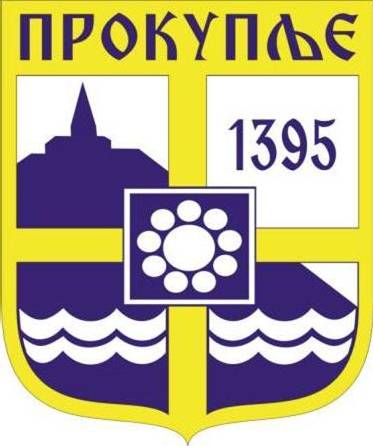 ГРАДА ПРОКУПЉА1Приходи и примања, расходи и издаци буџета утврђени су у следећим износима:Члан 6.II ПОСЕБАН ДЕОЧлан 9.Члан 10.III РЕКАПИТУЛАЦИЈАЧлан 11.11На основу члана 29. и 27. Закона о јавној својини („Сл.гласник РС“,72/2011,88/2013,105/2014,104/2016-др закон и 108/2016, 113/2017,95/2018), члана 3. став 1. тачка 1.,  став 3.и 4. Уредбе о условима прибављања и отуђења непокретности непосредном погодбом и давања у закуп ствари у јавној својини, односно прибављања и уступања искоришћавања других имовинских права, као и поступцима јавног надметања и прикупљања писмених понуда („Сл.гласник РС“, бр.16/2018) и члана 40. став 1. тачка 36  Статута Града Прокупља („Сл.лист Општине Прокупље“, бр.15/2018), Скупштина Града Прокупља на седници одржаној дана 15.10.2019.године, доносиОДЛУКУО ПРИСТУПАЊУ ПРИБАВЉАЊА НЕПОКРЕТНОСТИ НЕПОСРЕДНОМ ПОГОДБОМ У ЈАВНУ СВОЈИНУГРАДА ПРОКУПЉА У ЦИЉУ ИЗГРАДЊЕ УЛИЦЕ ЗОРАНА РАДМИЛОВИЋА У ПРОКУПЉУ	I ПРИСТУПА СЕ прибављању непокретности непосредном погодбом уз накнаду, у јавну својину Града Прокупља и то:Дела катастарске парцеле бр.1745/40 КО Прокупље-град, у површини од 16,0м2, дефинисана постојећим преломним тачака Т2, Т3 и Т4 и новим преломним тачкама 2  7550142,32  4788414,56; 3  7550158,14  4788403,37; одређене Допуном пројекта парцелације и препарцелације улице Зорана Радмиловића бр.1686 од 16.09.2019.године, по врсти градско грађевинско земљиште, укупне површине 0.06,61ха, од тога земљиште под зградом-објектом бр.1 у површини од 89м2 и земљиште уз зграду-објекат у површини од 500м2 и воћњак 3.класе у површини од 72м2, која је уписана у лист непокретности бр.5276 КО Прокупље-град, носиоца права Антић Драгослава из Прокупља, у уделу 1/1; Дела катастарске парцеле бр.1745/56 КО Прокупље-град у површини од 7,0м2, дефинисана постојећим преломним тачкама Т2 и новим преломним тачкама 1  7550127,97   4788424,14;  2   7550142,32   4788414,56; одређене Допуном пројекта парцелације и препарцелације улице Зорана Радмиловића бр.1686 од 16.09.2019.године по врсти градско грађевинско земљиште, укупне површине 0.05,08ха, од тога земљиште под зградом-објектом бр.1 у површини од 202м2, земљиште под зградом-објектом бр.2 у површини од 35м2, земљиште под зградом-објеком бр.3 у површини од 23м2 и земљиште уз објекат у површини од 248м2, која је  уписана у лист непокретности бр.5381 за КО Прокупље-град, носиоца права Станојевић Борисава и Станојевић Славиша сви из Прокупља,  у уделу од по ½, а у циљу изградње улице Зорана Радмиловића у Прокупљу.II Формира се Комисија која ће по окончаном поступку непосредне погодбе сачинити записник са одговарајућим предлогом и исти доставити Скупштини града Прокупља, у следећем саставу:1.Невена Јовић – председник комисије2. Весна Смиљковић - члан3. Александар Петровић -чланIII У поступку прибављања непокретности из ове Одлуке у свему поступити према одредбама Закона о јавној својини и Уредбе о условима прибављања и отуђења непокретности непосредном погодбом и давања у закуп ствари у јавној својини, односно прибављања и уступања искоришћавања других имовинских права, као и поступцима јавног надметања и прикупљања писмених понуда.IV Непокретности описане у тачки I ове Одлуке прибавиће се по тржишној вредности коју утврди овлашћени порески орган у складу са Законом о јавној својини.V Одлуку о предлогу Комисије за прибављање непокретности у јавну својину, након окончаног поступка непосредне погодбе, донеће Скупштина Града Прокупља.VI Ова Одлука ступа на снагу осмог дана од дана објављивања у „Службеном листу Града Прокупља“.Број: 06-71/2019-02У Прокупљу, 15.10.2019.годинеСКУПШТИНА ГРАДА ПРОКУПЉА                                                                                                                                                                                                    ПРЕДСЕДНИК                                                                                                                                                                                                  СКУПШТИНЕ ГРАДА                                                                                                                                                                                                                                 Дејан Лазић с.р.12На основу члана 29. и 27. Закона о јавној својини („Сл.гласник РС“,72/2011,88/2013,105/2014,104/2016-др закон и 108/2016, 113/2017,95/2018), члана 3. став 1. тачка 1.,  став 3.и 4. Уредбе о условима прибављања и отуђења непокретности непосредном погодбом и давања у закуп ствари у јавној својини, односно прибављања и уступања искоришћавања других имовинских права, као и поступцима јавног надметања и прикупљања писмених понуда („Сл.гласник РС“, бр.16/2018) и члана 40. став 1. тачка 36  Статута Града Прокупља („Сл.лист Општине Прокупље“, бр.15/2018), Скупштина Града Прокупља на седници одржаној дана 15.10.2019.године, донела је:ОДЛУКУО ПРИБАВЉАЊУ НЕПОКРЕТНОСТИ НЕПОСРЕДНОМ ПОГОДБОМ У ЈАВНУ СВОЈИНУГРАДА ПРОКУПЉА        I ПРИБАВЉА СЕ у јавну својину Града Прокупља непосредном погодбом, и то:Део катастарске парцеле бр.557 КО Доња Стражава, у површини од 0.00,06ха, дефинисана између постојећих преломних тачака од 7-153-846 и 7-153-818 и нових преломних тачака 1 Y 7548911.03 X 4790483.34; 2 Y 7548911.47 X 4790483.13; 3  Y 7548911.84 X 4790482.97; 4 Y 7548912.23 X 4790482.84; 5 Y 7548912.61 X 4790482.73; 6 Y 7548913.03 X 4790482.64; 7 Y 7548913.43 X 4790482.58; 8 Y 7548913.84 X 4790482.54; 9 Y 7548914.27 X 4790482.52; 10  Y 7548914.71 X 4790482.53; 11 Y 7548915.16 X 4790482.57; 12 Y 7548915.62 X 4790482.64; 13 Y 7548916.10 X 4790482.75; 14 Y 7548916.59 X 4790482.90; 15 Y 7548916.97 X 4790483.04; 16 Y 7548924.15 X 4790485.97, одређене Пројектом парцелације и препарцелације бр.1023 од 21.06.2019.године, по врсти грађевинско земљиште изван грађевинског подручја, укупне површине 0.09,39ха, од тога земљиште под зградом-објектом бр.1 у површини од 132м2, земљиште под зградом-објектом бр.2 у површини од 65м2, земљиште уз објекат у површини од 500м2 и воћњак 2.класе у површини од 242м2, која је  уписана у лист непокретности бр.32 за КО Доња Стражава, носилаца права приватне својине Митровић Срђана и Стојковић Божидара сви из Доње Стражаве,  у идеалном уделу од по ½, а у циљу изградње улице, за износ од 720,00 динараII Овлашћује се Градоначелник града Прокупља да са сопственицима непокретности из предходног става, закључи  уговор о прибављању непокретности у јавну својину града Прокупља.III Трошкове овере уговора и пореза на пренос апсолутних права падају на терет Града Прокупља.IV Ова Одлука ступа на снагу осмог дана од дана објављивања у „Службеном листу Града Прокупља“.Број: 06-71/2019-02У Прокупљу, 15.10.2019.годинеСКУПШТИНА ГРАДА ПРОКУПЉА                                                                                                                                                                           ПРЕДСЕДНИК                                                                                                                                                                             СКУПШТИНЕ ГРАДА                                                                                                                                                                                                                                       Дејан Лазић с.р.13На основу члана 6. Закона о путевима („Сл.гласник РС“,41/2018, 95/2018-др закон) и члана 40. став 1. тачка 69.  Статута Града Прокупља („Сл.лист Општине Прокупље“, бр.15/2018), Скупштина Града Прокупља на седници одржаној дана 15.10..2019.године, донела је:ОДЛУКУО УТВРЂИВАЊУ ПРАВАЦА ДРЖАВНИХ ПУТЕВА КРОЗ НАСЕЉЕНА МЕСТА НА ТЕРИТОРИЈИ ГРАДА ПРОКУПЉА	I Овом Одлуком утврђују се правци пружања државних путева I Б реда, II А реда и II Б реда кроз насељена места територије Града Прокупља.II Државни путеви I Б реда који пролазе кроз насељена места територије Града Прокупља су: Број 35  државна граница са Румунијом-Кладово-Неготин-Зајечар-Књажевац-Сврљиг-Ниш-Мерошина-Прокупље-Куршумлија-Подујево-Приштина-Липљан-Штимље-Сува Река-Призрен-државна граница са Албанијом;Број 38 Крушевац (Макрешане)-Блаце-Белољин.Државни путеви  II А реда који пролазе кроз насељена места територије Града Прокупља су:Број 216 веза са државним путем 215-Каоник-Рибаре-Вукања-Прокупље-Житорађа-Дољевац-веза са државним путем А1;Број 226 Прокупље-Бојник-Лесковац.Државни путеви II Б реда који пролазе кроз насељена места територије Града Прокупља су:Број 415 Крушевац-Велики Јастребац-Мала Плана-Прокупље;Број 418 Прокупље-Стара Божурна-ОрљанеБрој 419 Житорађа-Злата.III Државни пут I Б реда број 35 кроз територију Града Прокупља пружа се следећим улицама односно насељеним местима:Почетак територије насељеног места Прокупље (из правца Ниша) улицом Вука Караџића, Ратка Павловића Ћићка, 21.српске дивизије, 9.октобра, Косте Војиновића, Малопланска до краја територије насељеног места Прокупље (ка правцу Куршумлија)Државни пут I Б реда број 38 пружа се кроз територију Града Прокупља пружа се следећим улицама односно насељеним местима:Од укрштања са државним путем I Б реда број 35 у насељеном месту Белољин до краја територије града Прокупља према општини Блаце.Државни пут  II А реда број 216 који пролаз кроз територију Града Прокупља пружа се следећим улицама односно насељеним местима:Почетак територије насељеног места Прокупље (из правца теритотије општине Алексинац), Доња Стражава-Арсенија Чарнојевића, Милена Јовановића, Василија Ђуровића Жрког, Браће Стојановића до краја територије насељеног места Бериље (ка правцу општине Житорађе);Државни пут  II А реда број 226 који пролаз кроз територију Града Прокупља пружа се следећим улицама односно насељеним местима:Кроз насељено место Прокупље улица Пасјачка до краја територије Града Прокупља –насељеног места Злата (ка правцу општине Бојник).Државни пут II Б реда број 415 који пролази кроз територију Града Прокупља пружа се следећим улицама односно насељеним местима:Од краја територије општине Блаце, насељено место Горња Бресница до насељеног места Мала Плана где се укршта са државним путем I Б реда број 35, кроз насељено место Прокупље улица Драгања. Државни пут II Б реда број 418 који пролази кроз територију Града Прокупља пружа се следећим улицама односно насељеним местима:Кроз насељено место Прокупље улица Новоселска до краја територије Града Прокупља (према територији општине Житорађа).IV Ова Одлука ступа на снагу осмог дана од дана објављивања у „Службеном листу Града Прокупља“.Број: 06-71/2019-02У Прокупљу, 15.10.2019.годинеСКУПШТИНА ГРАДА ПРОКУПЉА                                                                                                                                                                                                                  ПРЕДСЕДНИК                                                                                                                                                                                                             СКУПШТИНЕ ГРАДА                                                                                                                                                                                                                                                            Дејан Лазић с.р.14На основу члана 29 ст. 2 тач. 3 Закона о јавном-приватном партнерству и концесијама (,,Сл. гласник РС,, бр. 88/2011, 15/2016  и 104/2016), члана 32 ст. 1 тач. 6 Закона о локалној самоуправи (,,Сл. гласник РС,, бр. 129/2007, 83/2014-др. закон, 101/2016-др. закон и 47/2018) и члана 40 ст. 1 тач. 39 Статута Града Прокупља (,,Сл. лист Општине Прокупље,, број 15/2018), а по прибављеном Мишљењу Комисије за јавно-приватно партнерство број 41/2019  од 19.09.2019. године, Скупштина града Прокупља, на седници одржаној дана  15.10.2019. године, донела је: О Д Л У К УО УСВАЈАЊУ КОНЦЕСИОНОГ АКТА ЗА ПОВЕРАВАЊЕ ОБАВЉАЊА КОМУНАЛНЕ ДЕЛАТНОСТИ ГРАДСКО-ПРИГРАДСКОГ ПРЕВОЗА ПУТНИКА НА ТЕРИТОРИЈИ ГРАДА ПРОКУПЉАЧлан 1.	УСВАЈА СЕ Концесиони акт за поверавање обављања комуналне делатности градско-приградског превоза путника на територији града Прокупља ( у даљем тексту: Концесиони акт) у облику јавно-приватног партнерства са елементима концесије у складу са Законом о јавно-приватном партнерству, а на који је Комисија за јавно-приватно партнерство дала позитивно Мишљење број 41/2019 од 19.09.2019. године.Члан 2.	Поступак доделе Јавног уговора о јавно-приватном партнерству за поверавање обављања комуналне делатности градско-приградског превоза путника на територији града Прокупља са елементима концесије (у даљем тексту: Јавни уговор) спровешће се у складу са одредбама Закона о јавно-приватном партнерству и Закона о јавним набавкама.	Градско веће Града Прокупља, пре објављивања јавног позива за давање концесије за поверавање обављања комуналне делатности градско-приградског превоза путника на територији града Прокупља, доставља Градском правобранилаштву нацрт Јавног уговора ради оцене усаглашености нацрта са законом и конкурсном документацијом.	Градско веће Града Прокупља доноси одлуку о избору најповољније понуде у поступку доделе Јавног уговора о јавно-приватном партнерству са елементима концесије за обављање комуналне делатности градско-приградског превоза путника на територији града Прокупља, а на основу предлога Одлуке о избору најповољније понуде за давање концесије од стране Стручног тима.	Пре закључења Јавног уговора из става 1 овог члана, Градско веће Града Прокупља доставља нацрт Јавног уговора Скупштини града Прокупља ради давања сагласности.	За припрему и израду конкурсне документације, прегледање и оцену приспелих понуда, утврђивање предлога одлуке о избору најповољније понуде за давање концесије или предлога Одлуке о поништају поступка давања концесије, као и обављање осталих послова потребних за реализацију поступка давања концесије надлежан је Стручни тим формиран решењем Скупштине града Прокупља број 06-64/2019-02 од 22.08.2019. године.Члан 3.	Праћење реализације Концесионог акта вршиће надлежно одељење Градске управе.Члан 4.	Ова одлука ступа на снагу осмог дана од дана објављивања у ,,Службеном листу града Прокупља,,.	Број: 06-71/2019-02	У Прокупљу, 15.10.2019.године	СКУПШТИНА ГРАДА ПРОКУПЉА 									                                                                                                                       П Р Е Д С Е Д Н И К 								                                                                                                                      СКУПШТИНЕ ГРАДА ПРОКУПЉА									                                                                                                                              Дејан Лазић с.р.15На основу члана 20. став 1 тачка 4. и члана 32. став 1. тачка 6. Закона о локалној самоуправи (Службени гласник РС, број 129/07 и 83/2014 – др.закон,101/2016-др.закон и 47/2018), члана 209. Закона о социјалној заштити (Службени гласник РС, број 24/11), на основу члана 40. Статута Града Прокупља (Службени лист Града Прокупља, број 15/2018), Скупштина Града Прокупља, на седници одржаној  15.10.2019. године, донела је:ОДЛУКУ О СОЦИЈАЛНОЈ ЗАШТИТИ
ГРАДА ПРОКУПЉАДео први: Уводне одредбеПредмет ОдлукеОдлуком о социјалној заштити утврђују се права грађана/ки града Прокупља на услуге социјалне заштите и мере материјалне подршке, поступци за остваривање права, права и обавезе корисника социјалне заштите, финансирање социјалне заштите, као и друга питања од значаја за социјалну заштиту на нивоу локалне заједнице у складу са Законом о социјалној заштити. Сви појмови у овој Oдлуци употребљени у граматичком мушком роду подразумевају мушки и женски природни род.Права на социјалну заштитуСваки појединац и породица којима је неопходна друштвена помоћ и подршка ради савладавања социјалних и животних тешкоћа и стварање услова за задовољење основних животних потреба имају право на социјалну заштиту у складу са законом, у висини, под условима и на начин утврђен овом Oдлуком и у складу са материјалним и другим могућностима Града.Права на социјалну заштиту обезбеђују се пружањем услуга социјалне заштите и материјалном подршком. Права утврђена овом Одлуком везана су за личност и не могу се преносити.Корисници социјалне заштитеКорисник права на услуге социјалне заштите и мере материјалне подршке јесте појединац, односно породица која се суочава с препрекама у задовољавању потреба, услед чега не може да достигне или да одржи квалитет живота, или која нема довољно средстава за подмирење основних животних потреба, а не може да их оствари својим радом, приходом од имовине или из других извора. Породицом у смислу остваривања права на мере материјалне подршке сматрају се супружници и ванбрачни партнери, деца и сродници у правој линији без обзира на степен сродства, као и сродници у побочној линији до другог степена сродства, под условом да живе у заједничком домаћинству. Лице које је закључило уговор о доживотном издржавању не може да оствари права из ове Одлуке, као ни појединац, односно члан породице који је способан за рад, уколико одбије понуђено запослење, радно ангажовање на привременим, повременим и сезонским пословима, стручно оспособљавање, преквалификацију, доквалификацију. Корисници права на социјалну заштиту су грађани/ке који имају пребивалиште на територији града Прокупља.Изузетно, право на социјалну заштиту у складу са одредбама ове Одлуке признаје се и: лицима која имају боравиште на територији града која се нађу у стању потребе за услугама социјалне заштите и мерама материјалне подршке;лицима која се нађу у скитњи или им је из других разлога потребно обезбедити право на социјалну заштиту; корисницима социјалних услуга који имају пребивалиште на територији других општина, у складу са одредбама међуопштинског споразума о пружању услуга социјалне заштите; страним држављанима и лицима без држављанства у потреби за социјалном заштитом, у складу са Законом и међународним уговорима. Средства за остваривање права на социјалну заштитуСредства за обављање делатности социјалне заштите у надлежности локалне самоуправе обезбеђују се у буџету Града Прокупља.Средства за обезбеђивање услуга социјалне заштите могу се прибављати и путем донација, као и уступањем имовине, оснивањем задужбина и фондација, у складу са законом.Имовина намењена социјалној заштити може се користити искључиво за обезбеђење услуга социјалне заштите.Средства за обезбеђивање права на услуге социјалне заштите предвиђене овом Одлуком обезбеђују се и из наменских трансфера буџета Републике Србије у складу са чланом 207. Закона о социјалној заштити и Уредбом о наменским трансферима.У обезбеђивању средстава за пружање услуга социјалне заштите може да учествује и корисник, у обиму и на начин утврђен законом. Поступак за остваривање права на социјалну заштитуНа поступак за остваривање права на услуге социјалне заштите и мере материјалне подршке предвиђене овом Oдлуком, примењују се одредбе закона којим се уређује општи управни поступак, ако Законом о социјалној заштити није другачије одређено. Средства за покриће трошкова поступка за остваривање права из ове Одлуке обезбеђују се у буџету Града Прокупља и те трошкове не сносе грађани.Члан 6.Сарадња у обезбеђивању права на социјалну заштитуГрад Прокупље у обезбеђивању права грађана на социјалну заштиту сарађује са установама и другим облицима организовања утврђених законом/има преко којих обављају делатност: пружаоцима услуга социјалне заштите, установама предшколског, основног, средњег и високог образовања; здравственим установама, полицијом, правосудним и другим државним органима, удружењима и другим правним и физичким лицима.Сарадња у пружању услуга социјалне заштите остварује се у оквирима и на начин утврђен споразумима о сарадњи.За потребе имплементације Уредбе о мерама социјалне укључености корисника новчане социјалне помоћи, Град Прокупље ће донети протокол о сарадњи са Центром за социјални рад и носиоцима појединих активности којим ће се утврдити начин сарадње у спровођењу мера социјалне укључености корисника новчане социјалне помоћи. Део други: Услуге социјалне заштите Глава 1. Сврха, врсте и корисници услугаЧлан 7.Сврха услуга социјалне заштитеУслуге социјалне заштите су активности пружања подршке и помоћи појединцу и породици ради побољшања, односно очувања квалитета живота, отклањања или ублажавања ризика неповољних животних околности, као и стварања могућности да самостално живе у друштву.Члан 8.Услуге социјалне заштитеУ складу са Законом о социјалној заштити Град Прокупље обезбеђује следеће групе услуга социјалне заштите, у складу са расположивим средствима у буџету: дневне услуге у заједници помоћ у кући,дневни боравак,лични пратилац детета.Члан 9.Ближе услове за остваривање права, начин обезбеђивања и реализације за сваку услугу предвиђену овом Одлуком прописује Градско веће Правилником.Члан 10.Сврха дневних услуга у заједнициДневне услуге у заједници обухватају активности које подржавају боравак корисника у породици и непосредном окружењу.1.1. Помоћ у кући Члан 11.Сврха услуге помоћ у кућиПомоћ у кући пружа се када је породична подршка недовољна или није расположива, у складу са идентификованим индивидуалним потребама старијих особа, које услед немоћи или смањених функционалних способности нису у стању да живе без помоћи других лица.Услуга помоћ у кући се пружа корисницима у урбаном и руралном подручју града Прокупља.Члан 12.Корисници услуге помоћ у кућиКорисници услуге помоћ у кући су:лица старија од 65 година која живе сама у домаћинству или са другим лицима неспособним за пружање помоћи и одрасла лица са хроничним обољењима, која су теже или тешко покретна без обзира на старосну границу у складу са Правилником о ближим условима и стандардима за пружање услуга социјалне заштите;одрасла лица са интелектуалним и менталим потешкоћама без обзира на старосну границу;деца са сметњама у развоју.1.2. Дневни боравакЧлан 13.Сврха услуге дневног боравкаСврха услуге дневног боравка састоји се у унапређењу квалитета живота корисника у властитој социјалној средини кроз одржање и развијање социјалних, психолошких и физичких функција и вештина, како би се у што већој мери оспособили за самосталан живот. Кроз услугу дневног боравка корисници у организованом окружењу, и уз потребан надзор, задовољавају развојне потребе, стичу и развијају животне вештине, личну и друштвену одговорност ради развоја самосталности, социјалних, сазнајних и других важних функција. Услугом дневног боравка реализује се позитивно и конструктивно искуство боравка изван породице, а члановима породице слободно време за бављење радним и другим активностима. Услуга дневног боравка се реализује кроз осмишљене програме, у планираним и ограниченим временским периодима. Члан 14.Корисници услуге дневног боравкаУслуге дневног боравка доступне су: деци и младима са телесним инвалидитетом, односно интелектуалним тешкоћама, који имају потребу за дневном негом, надзором и подршком у одржању и развијању потенцијала, на начин који не омета њихово школовање; одраслима са телесним инвалидитетом, односно интелектуалним тешкоћама, који имају потребу за дневном негом и надзором, и подршком у одржању и развијању њихових потенцијала; 1.3. Лични пратилац дететаЧлан 15.Сврха услуге лични пратилац дететаСврха ангажовања личног пратиоца је пружање детету одговарајуће индивидуалне практичне подршке ради укључивања у редовно школовање, и активности у заједници, ради успостављања што већег нивоа самосталности.Услугу непосредно пружа лични пратилац детета кроз активности које се планирају и реализују у складу са индивидуалним потребама детета, у области кретања, одржавања личне хигијене, облачења, храњења и комуникације са другима. Услуга се може користити до краја редовног школовања укључујући завршетак средње школе.Члан 16.Корисници услуге лични пратилац дететаЛични пратилац доступан је детету са инвалидитетом односно са сметњама у развоју, коме је потребна подршка за задовољавање основних потреба у свакодневном животу у области кретања, одржавања личне хигијене, храњења, облачења и комуникације са другима, под условом да је укључено у васпитно-образовну установу, односно школу, до краја редовног школовања, укључујући завршетак средње школе.Глава 2. Обезбеђење услуга социјалне заштитеОдељак 1. Наручивање услуга социјалне заштитеЧлан 17.Наручивање услуга путем јавне набавкеПружање услуга социјалне заштите из ове Одлуке за које су, од стране Министарства за рад, запошљавање, борачка и социјална питања Правилником о ближим условима и стандардима за пружања услуга социјалне заштите, прописани стандарди за пружање услуга, поверава се уговором овлашћеном пружаоцу услуге изабраном у поступку јавне набавке у складу са Законом о социјалној заштити и Законом о јавним набавкама. Орган Градске управе надлежан за социјалну заштиту, као наручилац услуге, позив за подношење понуда за пружање услуга социјалне заштите објављује у складу са законом којим се уређују јавне набавке.Члан 18.Уговор о јавној набавциУговор о јавној набавци услуге закључује се између наручиоца услуге и одабраног овлашћеног пружаоца услуге социјалне заштите, и њиме се обавезно уређује начин плаћања, праћење и трајање пружања услуге, као и начин извештавања и услови раскида уговора. Члан 19.Међуопштинско наручивање услугаУ циљу економичнијег и ефикаснијег обезбеђивања услуга социјалне заштите, надлежни орган Градске управе, може, на основу међуопштинског споразума, објавити заједнички позив за подношење понуда за пружање услуга.Глава 3. Поступак за коришћење услуга социјалне заштитеОдељак 1. Покретање поступка за признавање права на услуге социјалне заштитеЧлан 20.Покретање поступка за признавање права на услуге социјалне заштитеИницијативу за покретање поступка за признавање права на услуге социјалне заштите може поднети свако физичко или правно лице.Центар за социјални рад је надлежан за покретање поступка за коришћење услуге лицу које се затекло на територији града, у случају потреба за неодложном интервенцијом. Одељак 2. Одлука о коришћењу услугеЧлан 21.Надлежност за признавање праваПоступак за коришћење услуге из ове Одлуке, коју обезбеђује Град Прокупље спроводи Центар за социјални рад, по службеној дужности или на захтев корисника.Центар за социјални рад је месно надлежан за спровођење поступка за признавање права на услугу за кориснике који имају пребивалиште на територији града Прокупља. Изузетно, Центар за социјални рад може спровести поступак за коришћење услуге из става 1. овог члана у случају да корисник има боравиште на територији града Прокупља. Центар за социјални рад одлучује о коришћењу услуга предвиђених овом Одлуком, применом одредаба закона којим се уређује општи управни поступак, ако Законом о социјалној заштити није другачије одређено.У поступку одлучивања о признавању права на услуге социјалне заштите које се пружају деци и младима, а које су признате овом Одлуком Центар за социјални рад, по потреби, прибавља мишљење Интерресорне комисије. Члан 22.Решење о признавању праваАко водитељ случаја, односно, када је то законом и другим прописом одређено – стручни тим Центра за социјални рад, процени да корисник има потребу за услугом Центар за социјални рад доноси решење о признавању права на коришћење услуге коју обезбеђује јединица локалне самоуправе и упућује корисника код изабраног пружаоца услуге, а у року од месец дана од дана пријема захтева.Члан 23.Упућивање корисника ради коришћења услуга обезбеђених путем јавне набавкеЦентар за социјални рад упућује корисника, ради коришћења услуге/а коју је Град Прокупље обезбедио путем јавне набавке, овлашћеном пружаоцу услуге са којим је закључен Уговор о пружању услуге.Члан 24.Решење о одбијању захтева за коришћење услугеАко водитељ случаја, односно стручни тим Центра за социјални рад процени да корисник нема потребу за услугом, захтев за коришћење тражене услуге социјалне заштите одбиће се решењем.Члан 25.Жалба на решење којим се одбија захтев за коришћење услугеПротив решења којим се одбија захтев за коришћење услуге може се изјавити жалба у року од 15 дана. Жалба из става 1. овог члана изјављује се Градском већу Града Прокупља као надлежном органу јединице локалне самоуправе. Одлука о жалби из става 1. овог члана доноси се у року од 30 дана.Члан 26.Извештавање о пружању услуге и упућивање корисника другом пружаоцуАко овлашћени пружалац услуге одбије да кориснику пружи услугу предвиђену решењем о признавању права (решењем о упућивању корисника), дужан је да о томе одмах, писменим путем, обавести надлежну службу Градске управе, Центар за социјални рад и корисника и да за то наведе разлоге.Поводом обавештења из става 1. овог члана, корисник у року од осам дана од пријема обавештења, може упутити притужбу Центру за социјални рад.О одбијању пружања услуге Центар за социјални рад одмах обавештава надлежно одељење Градске управе, орган надлежан за издавање лиценце пружаоцима услуга социјалне заштите и инспекцију социјалне заштите.Члан 27.Извештавање о реализованим решењима о упућивању/уговорима о пружању услугеО реализованим решењима о упућивању, односно закљученим уговорима о пружању услуге социјалне заштите из става 1. претходног члана, Центар за социјални рад извештава надлежно одељење Градске управе.Центар за социјални рад подноси годишњи извештај о одбијању пружања услуга министарству надлежном за социјална питања, надлежном одељењу Градске управе и заводу за социјалну заштиту.Део трећи: Материјална подршкаГлава 1. Сврха, врсте и корисници права на мере материјалне подршке Члан 28.Сврха и врсте мера материјалне подршкеПраво на материјалну подршку остварује се ради обезбеђења егзистенцијалног минимума и подршке социјалној укључености корисника.Град Прокупље обезбеђује право на следеће врсте материјалне помоћи:Материјална подршка у новцу једнократна новчана помоћ интервентна новчана помоћсоцијално укључивање корисника једнократне новчане помоћи право на накнаду трошкова сахране и уређивање гробног местаправо на накнаду трошкова превоза корисника смештајаМатеријална подршка у натури бесплатан оброк у народној кухињи опремање корисника за смештај у установу социјалне заштите или другу породицу право на решавање стамбених потребаправо на новогодишње пакетиће за децу из материјално угрожених породица и децу без родитељског старањаЧлан 29.Критеријуми за остваривање права на мере материјалне подршкеКритеријуми за остваривање права на мере материјалне подршке, надлежност и поступак за остваривање права и друга питања од значаја за обезбеђивање права биће дефинисана Правилником који усваја Градско веће Града Прокупља. Одељак 1. Материјална помоћ у новцу 1.1 Једнократна новчана помоћЧлан 30.Једнократну новчану помоћ као вид материјалне подршке могу користити појединац и породица, који се нађу у стању социјалне потребе, у случајевима везаним за задовољење основних животних потреба, отклањање последица елементарних непогода, тешку болест, прихват по престанку смештаја у установу, као и у другим ванредним приликама које не могу самостално превазићи, а нарочито када немају никаквих прихода и не могу, из Законом предвиђених разлога, да остваре право на редовну новчану социјалну помоћ.Износ једнократне новчане помоћи не може бити већи од просечне зараде по запосленом у једници локалне самоуправе према последњем објављеном податку у моменту подношења захтева.Једнократна новчана помоћ може се одобрити истом кориснику више пута у току године, уколико укупна средства примљена по овом основу не прелазе износ просечне нето зараде по запосленом у јединици локалне самоуправе према последњем објављеном податку у моменту подношења захтева.Решење о признавању права на једнократну новчану помоћ доноси Центар за социјални рад. Исплату једнократних новчаних помоћи врши Центар за социјални рад из средстава буџета локалне самоуправе. 1.2. Интервентна  новчана помоћЧлан 31.Право на интервентну новчану помоћ могу остварити:појединци и породице који су претрпели штету насталу усред елементарних непогода.појединац који се разболи од тешке болести, односно породице чији се члан разболи од тешке болести, уколико трошкови лечења нису покривени здравственим осигурањем;појединци и породице у другим изузетно тешким ситуацијама по оцени стручног тима Центра.Члан 32.Услов за остваривање права на интервентну новчану помоћУслов за остваривање права на интервентну новчану помоћ је да просечни месечни приход породице у претходна три месеца, у односу на месец у коме је поднет захтев, не прелази износ просечне нето зараде у јединици локалне самоуправе према последњим објављеним подацима органа надлежног за послове статистике, а у моменту подношења захтева.Члан 33.Износ интервентне новчане помоћиИнтервентна помоћ може се исплатити у износу од једне до пет просечних нето зарада у јединици локалне самоуправе према последњем објављеном податку у моменту подношења захтева.Право на интервентну новчану помоћ може се остварити више пута у току године, с тим да укупни износ не прелази износ од  пет  просечних нето зарада у јединици локалне самоуправе  За лица која су оболела од веома тешких болести, чије трошкове лечења не покрива  здравствено осигурање, независно од месечних прихода породице, може се одобрити изузетна интервентна новчана помоћ до  висине од  10 просечних нето зарада у јединици локалне самоуправе према последњем објављеном податку у моменту подношења захтева,  а по процени стручног тима Центра за социјални рад,  Сагласност на Решење о признавању права на изузетну интервентну помоћ из става 3. овог члана доноси Градско веће Града Прокупља, а на основу уредне документације и процене стручног тима Центра за социјални рад.Члан 34.Исплата интервентне новчане помоћиРешење о признавању права на интервентну новчану помоћ доноси Центар за социјални рад у складу са Правилником о додели интервентне помоћи, који прописује Градско веће Града Прокупља. Исплату интервентних новчаних помоћи врши Центар за социјални рад из средстава буџета локалне самоуправе. 1.3. Социјално укључивање корисника новчане социјалне помоћиЧлан 35.Радно способни корисници новчане социјалне помоћи, у складу са Законом о социјалној заштити и Уредбом о мерама социјалне укључености корисника новчане социјалне помоћи, могу бити упућени у јавно предузеће, установу или другу јавну службу чији је оснивач Град Прокупље, ради обављања одређеног броја сати друштвено корисног рада сразмерно висини новчане помоћи.Центар за социјални рад закључује споразум са корисником новчане помоћи о активном превазилажењу његове неповољне социјалне ситуације, који садржи активности и обавезе корисника, као и могућност умањења и престанка права на материјалну подршку у случају неоправданог неизвршавања обавеза из споразума (индивидуални план активације).Накнада за један сат друштвено корисног рада утврђује се у висини минималне нето зараде по радном часу у моменту упућивања корисника на рад.Новчану социјалну помоћ одобрава и исплаћује Центар за социјални рад, у партнерству са Градском управом (одељењем/службом за друштвене делатности).1.4. Право на накнаду трошкова сахране и уређивања гробног местаЧлан 36.	Право на трошкове сахране и уређивање гробног места може се признати за: кориснике права на новчану социјалну помоћ у складу са Законом, лица без прихода смештена у установу социјалне заштите или другу породицу за чији смештај трошкове сноси буџет Републике Србије, лица неутврђеног идентитета, лица која немају сроднике који су по Закону дужни да га издржавају, лица која имају сроднике за које је Центар за социјални рад утврдио да нису у могућности да сносе трошкове сахрањивања, лица непознатог пребивалишта која се у тренутку смрти нађу на територији Града, изузетно и за лица која нису у систему социјалне заштите, а налазе се у стању социјалне потребе по процени Центра за социјални рад.Члан 37.	Право на трошкове сахране и уређивања гробног места може се признати уз приложене доказе о стварним трошковима, физичком или правном лицу које је извршило сахрањивање. 	Накнада трошкова сахране се утврђује  у висини стварних трошкова учињених за набавку најнеопходније погребне опреме (сандук најниже вредности, покров, крст са натписом), превоз покојника, сахрањивање и уређивање гробног места. 	О праву на трошкове сахране и уређивања гробног места одлучује Центар за социјални рад. Члан 38.	Град има право на рефундацију учињених трошкова из члана 36. ове Одлуке из заоставштине умрлог лица.	Поступак за остваривање права на рефундацију из става 1. овог члана води Центар за социјални рад. 1.5. Право на накнаду превоза корисника смештаја Члан 39.Право на накнаду трошкова превоза за корисника смештаја у установу социјалне заштите или другу породицу признаје се у висини цене карте јавног саобраћаја на основу приложене карте под условом да корисник и сродници нису у могућности да сами сносе трошкове превоза. Изузетно из става 1. овог члана за непокретне кориснике признаће се трошкови службе хитне помоћи или други одговарајући начин на основу уговора који закључи Центар за социјални рад у складу са Законом и овом Одлуком.Одељак 2. Материјална подршка у натури 2.1. Право на бесплатан оброк Члан 40.	Право на бесплатан оброк има појединац или породица из категорије најугроженијих грађана и реализује се као оброк у народној кухињи. Вођење поступка и утврђивање права на бесплатни оброк врши Центар за социјални рад.  Члан 41.	Право на бесплатан оброк има појединац или породица који су: корисници права на новчану социјалну помоћ по процени Центра за социјални рад лица која се тренутно нађу у стању социјалне потребе. Корисници права из става 1. тачка 2. овог члана имају права на коришћење бесплатног оброка у народној кухињи најдуже годину дана од дана остваривања права, након чега се спроводи поступак преиспитивања утврђеног права о чему је Центар за социјални рад дужан известити Општинску управу – Одељење за друштвене делатности. 2.2. Право на опрему корисника за смештај у установу или другу породицу Члан 42. Право на опрему корисника за смештај у установу или другу породицу признаје се лицу које се смешта: у установу социјалне заштите, у другу породицуПраво из става 1. овог члана остварује се под условом да корисник нема опрему нити је може обезбедити, а не могу му је обезбедити ни сродици који су, према прописима о породичним односима, дужни да учествују у његовом издржавању. Члан 43. Опрема корисника обухвата набавку најнужније одеће, обуће и друге нужне трошкове по процени Центра за социјални рад. Право на опрему корисника може се признати у износу стварних трошкова, а највише до износа просечне нето зараде по запосленом у јединици локалне самоуправе, према последњем објављеном податку у моменту подношења захтева.Право на опрему за смештај корисника у установу социјалне заштите или другу породицу, одлучује Центар за социјални рад. 2.3. Право на решавање стамбених потреба Члан 44. Право на решавање стамбене потребе има појединац или породица корисници материјалне подршке код Центра који немају решено стамбено питање и то право не могу да остваре по другом правном основу, а на основу критеријума и мерила које утврди Скупштина Града у складу са законом на предлог Центра за социјални рад.	Право на решавање стамбених потреба може се признати као: -право на доделу стана, контејнера или других објеката за социјално становање путем закупа.Право на новогодишње пакетиће за децу из материјално угрожених породица  и децу без родитељског старања Члан  45.	Право на доделу новогодишњих пакетића имају деца из породице корисника новчане социјалне помоћи и деца без родитељског старања, старосног доба до 12 година. 	Поступак остваривања овог права спроводи Градска управа, на предлог Центра за социјални рад.Глава 2. Поступак за остваривање права на мере материјалне подршкеЧлан 46.Покретање поступка и одлучивање по захтевуПоступак за остваривање права на мере материјалне подршке покреће се на захтев корисника или по службеној дужности.По захтевима за коришћење права на мере материјалне подршке из ове Одлуке, у првом степену решава Центар за социјални рад, у року од месец дана од дана пријема захтева.Члан 47.Право на жалбуКорисник коме није признато право на мере материјалне подршке из ове Одлуке има право жалбе у року од 15 дана. По жалбама на првостепене одлуке одлучује у другом степену Градско веће. Део четврти: Унапређења социјалне заштитеГлава 1. Програми унапређења социјалне заштитеЧлан 48.Програми за унапређење социјалне заштитеГрад утврђује програм мера и активности за подстицај и развој постојећих и нових услуга социјалне заштите у складу са стратегијом коју доноси Влада Републике Србије и релевантим стратешким документима Града.Члан 49.Савет за социјалну заштитуЗа потребе унапређења социјалне заштите Града, Градско веће, у складу са Статутом Града Прокупља, оснива Савет за социјалну заштиту, као међусекторско саветодавно тело.Састав, надлежност, права и обавезе чланова Савета дефинишу се Правилником о раду који усваја Градско веће. Члан 50.Надлежност за усвајање програмаПрограм унапређења социјалне заштите усваја Скупштина Града Прокупља на предлог Савета за социјалну заштиту. Члан 51.Средства за финансирање програмаСредства за финансирање програма унапређења социјалне заштите, укључујући и средства за примену, праћење и процену ефеката програма обезбеђују се у буџету Града Прокупља.Глава 2. Праћење и процена квалитета услуга и материјалне подршкеЧлан 52.Праћење и процена квалитета пружања услуга и праваПоступак праћења и процене квалитета услуга и остваривања материјалне подршке поверава се надлежном одељењу Градске  управе у чијој су надлежности послови из области социјалне заштите. Део пети:Прелазне и завршне одредбеЧлан 53.Поступaк зa коришћење услугa и оствaривaње мaтеријaлне подршке води се по одредбaмa Зaконa о општем упрaвном поступку, aко Зaконом о социјaлној зaштити није другaчије одређено. Члан 54.Дaном ступaњa нa снaгу ове Одлуке престaје дa вaжи Одлукa о правима грађана из социјaлне зaштите на територији општине Прокупље (Сл. лист општине Прокупље бр. 4/2013).Члан 55.Овa Одлукa ступa нa снaгу осмог дaнa од дaнa објaвљивaњa у "Сл. листу Грaдa Прокупља.“Број:  06-71/2019-02	У Прокупљу, 15.10.2019.године.СКУПШТИНА ГРАДА ПРОКУПЉА                                                                                                           ПРЕДСЕДНИК                                                                                                 СКУПШТИНЕ ГРАДА ПРОКУПЉА                                                                                                           Дејан Лазић с.р.16На основу члана 32. Закона о локалној самоуправи („Сл. гласник РС“, број 129/07, 83/14-др.закон и 101/2016-др.закон, 47/2018) и члана 40. став 1. тачка 64. Статута града Прокупља („Сл. лист Општине Прокупље“, број 15/2018), Скупштина Града Прокупља на седници одржаној дана  15.10.2019. године, донела је:РЕШЕЊЕо усвајању Извештаја о степену усклађености планираних и реализованих активности из програма пословања ЈП за урбанизам и уређење општине Прокупљеза период од 01.012019. до 30.06.2019.годинеI Усваја се Извештаја о степену усклађености планираних и реализованих активности из програма пословања ЈП за урбанизам и уређење општине Прокупље за период 01.01.2019. до 30.06.2019.године, који је усвојио Надзорни одбор бр.1316 од 30.07.2019.године.II  Решење ступа на снагу даном доношења.III Решење објавити у „Службеном листу града  Прокупља“.IV Решење доставити: ЈП за урбанизам и уређење општине  Прокупље , Одељењу за урбанизам, стамбено-комуналне делатности и грађевинарство и Архиви Града Прокупља.Број: 06-71/2019-02У Прокупљу, 15.10.2019.годинеСКУПШТИНА ГРАДА ПРОКУПЉА                                                                                                                                                                                                         ПРЕДСЕДНИК                                                                                                                                                                                                   СКУПШТИНЕ ГРАДА                                                                                                                                                                                                          Дејан Лазић с.р.17На основу члана 32. Закона о локалној самоуправи („Сл. гласник РС“, број 129/07, 83/14-др.закон и 101/2016-др.закон, 47/2018), члана 3. став 7. Закона о раду(''24/2005,61/2005, 54/2009, 32/2'13, 75/2014,13,2017-одлука УС,113/2017 и 95/2018 – аутентично тумачење) члана 40. Статута града Прокупља („Сл. лист Општине Прокупље“, број 15/2018), Скупштина Града Прокупља на седници одржаној дана  15.10.2019. године, донела је:РЕШЕЊЕО ДАВАЊУ САГЛАСНОСТИ НА ПРАВИЛНИК О ИЗМЕНАМА И ДОПУНАМАПРАВИЛНИКА О РАДУ ЈКП''HAMMEUM'' ПРОКУПЉЕI Даје се сагласност на Правилник о изменама и допунама Правилника о раду ЈКП''HAMMEUM'' Прокупље, који је донео вд. директора ЈКП''HAMMEUM'' Прокупље бр. 5161 од 28.08.2019.године.II  Решење ступа на снагу даном доношења.III Решење објавити у „Службеном листу града  Прокупља“.IV Решење доставити: ЈКП''HAMMEUM'' Прокупље , Одељењу за урбанизам, стамбено-комуналне делатности и грађевинарство и Архиви Града Прокупља.  и Архиви града Прокупља.Број: 06-71/2019-02У Прокупљу, 15.10.2019.годинеСКУПШТИНА ГРАДА ПРОКУПЉА                                                                                                                                                                                                       ПРЕДСЕДНИК                                                                                                                                                                                                  СКУПШТИНЕ ГРАДА                                                                                                                                                                                                         Дејан Лазић с.р.18На основу члана 123. Закона о социјалној заштити (''Сл.гласник РС'' бр. 24/2011), члана 40.  Статута Града Прокупља (''Сл.лист општине Прокупље'' бр.15/2018), и члана 30.Статута Центра за социјални рад ''Топлица'' у Прокупљу, Скупштина Града Прокупља на седници одржаној дана 15.10.2019.године, донела је:РЕШЕЊЕО ИЗМЕНИ РЕШЕЊА О ИМЕНОВАЊУ ЧЛАНОВА УПРАВНОГ И НАДЗОРНОГ ОДБОРА ЦЕНТРА ЗА СОЦИЈАЛНИ РАД ''ТОПЛИЦА'' У ПРОКУПЉУI Овим Решењем мења се Решење о именовању чланова Управног и Надзорног одбора Центра за социјални рад ''Топлица“ у Прокупљу бр. 06-70/2016-02 од 29.12.2016.године, тако што се:Разрешава члан Управног одбора Центра за социјални рад ''Топлица''  у ПрокупљуМиливоје Милићевић, представник запослених;Именује  за члана  Управног одбора Центра за социјални рад ''Топлица''  у Прокупљу:1. Александра Стојановић, представник запослених;II Мандат новоименованом  члану траје до истека мандата Управном одбору.III У осталом делу Решење о именовању чланова Управног и Надзорног одбора Центра за социјални рад ''Топлица“ у Прокупљу бр. 06-70/2016-02 од 29.12.2016.године, остаје непромењено.IV Решење ступа на снагу даном доношења.V Решење објавити у ''Службеном листу Града Прокупља''.VI Решење доставити: именованом, Центру за социјални рад ''Топлица''  у Прокупљу, Одељењу за друштвене делатности и Архиви града Прокупља.Образложење: Дописом бр.01-2162/2019 од 31.07.2019.године Центар за социјални рад „Топлица“ у Прокупљу  је  обавестио Скупштину Града Прокупља  да је члану Управног одбора Миливоју Милићевићу престао радни однос због испуњења законских услова на старосну пензију. Организација синдиката Центра за социјални рад ''Топлица'' у Прокупљу на седници одржаној дана 31.07.2019.године, једногласно је предложила  новог члана Управног одбора Александру Стојановић, представника запослених.На основу чланa 116. и 117. Закона, и предлога овлашћеног предлагача Скупштина Града Прокупља решила је као у диспозитиву.Упутство о правном средству:Против овог решења може се поднети тужба Управном суду у Нишу,у року од 30 дана од дана достављања.Број: 06-71/2019-02У Прокупљу, 15.10. 2019.године                                                                                                                                                                                       ПРЕДСЕДНИК СКУПШТИНЕСКУПШТИНА ГРАДА ПРОКУПЉА                                                                                                                                                                                                    ГРАДА                                                                                                                                                                                                                                                                 Дејан Лазић с.р.19На основу члана 32. Закона о локалној самоуправи((''Службеник Гласник РС''бр.129/07,83/2014-др.закон,101/2016-др.закон и 47/2018), члана 40.став 1. тачка 13. Статута Града Прокупља(''Сл.лист општине Прокупље'' бр. 15/2018), члана 7. Одлуке о оснивању Туристичке организације Града Прокупља(''Сл.лист Града Прокупља'' бр. 22/2019) и члана 35. Пословника Скупштине Града Прокупља(''Сл.лист Града Прокупља'' бр. 2/2018), Скупштина Града Прокупља на седници одржаној дана 15.10.2019.године, донела је:РЕШЕЊЕО ИМЕНОВАЊУ ВРШИОЦА ДУЖНОСТИ ДИРЕКТОРА ТУРИСТИЧКЕ ОРГАНИЗАЦИЈЕ ГРАДА ПРОКУПЉАЧлан 1.Овим Решењем именује се вршилац дужности директора Туристичке организације Града Прокупља, Симон Симоновић дипл.ецц, из Прокупља, до именовања директора, а најдуже до једне године.Члан 2.Решење ступа на снагу даном доношења.Члан 3.Решење објавити у ''Службеном листу Града Прокупља''.Члан 4.Решење доставити: именованом, Туристичкој организацији Града Прокупља, Одељењу за друштвене делатности и Архиви  Града Прокупља.Образложење:Чланом 32. Закона о локалној самоуправи(''Службеник Гласник РС''бр.129/07,83/2014-др.закон,101/2016-др.закон и 47/2018) и чланом 40. став. 1. тачка 13.  Статута Града Прокупља(''Сл.лист општине Прокупље'' бр. 15/2018), прописано је да оснивач  именује директора установе. Такође је чланом 7. Одлуке о оснивању Туристичке организације Града Прокупља(''Сл.лист Града Прокупља'' бр. 22/2019) предвиђено да послове овлашћења директора Туристичке организације обавља вршилац дужности директора, до именовања директора, а најдуже до једне године.На основу наведеног одлучено је као у диспозитиву овог решења.Упутство о правном средству:Против овог решења може се поднети тужба Вишем суду у Прокупљу,у року од 30 дана од дана достављања.Број: 06-71/2019-02У Прокупљу,  15.10.2019.године                                                                                                                                          ПРЕДСЕДНИК СКУПШТИНЕСКУПШТИНА ГРАДА ПРОКУПЉА                                                                                                                                                      ГРАДА                                                                                                                                                                                                            Дејан Лазић с.р.20На основу члана 32. Закона о локалној самоуправи (''Службеник Гласник РС''бр.129/07,83/2014-др.закон,101/2016-др.закон и 47/2018), члана 40.став 1. тачка 13. Статута Града Прокупља(''Сл.лист општине Прокупље'' бр. 15/2018), члана 7., 10. и 11. Одлуке о оснивању Туристичке организације Града Прокупља(''Сл.лист Града Прокупља'' бр. 22/2019) и члана 35. Пословника Скупштине Града Прокупља(''Сл.лист Града Прокупља'' бр. 2/2018), Скупштина Града Прокупља на седници одржаној дана 15.10.2019.године, донела је:РЕШЕЊЕО ИМЕНОВАЊУ ЧЛАНОВА УПРАВНОГ И НАДЗОРНОГ ОДБОРАТУРИСТИЧКЕ ОРГАНИЗАЦИЈЕ ГРАДА ПРОКУПЉАЧлан 1. Овим Решењем именују се чланови Управног одбора Туристичке организације Града Прокупља и то:Марина Китановић, за председника, ул.Сокобањска 27, представник локалне самоуправе;Марија Ковачевић, за члана, ул.Бошка Југовића 30, представник локалне самоуправе;Александар Станковић, за члана, ул.Балканска 17, представник локалне самоуправе;Жарко Нешовић, за члана, ул.Дунђерска 19, представник организације која се бави посредно или непосредно пословима туризма.Члан 2.Овим Решењем именују се чланови Надзорног одбора Туристичке организације Града Прокупља и то:Славољуб Спасојевић, за председника, ул. 9.октобар 33, представник локалне самоуправе.Бобан Коцић, за члана, ул.Југ Богданова 109/10, представник локалне самоуправе.Члан 3.Мандат  члановима Управног и Надзорног одбора траје четири године.Члан 4.Решење ступа на снагу даном доношења.Члан 5.Решење објавити у ''Службеном листу Града Прокупља''.Члан 6.Решење доставити: именованима, Туристичкој организацији Града Прокупља, Одељењу за друштвене делатности и Архиви Скупштине Града.Образложење:Чланом 32. Закона о локалној самоуправи(''Службеник Гласник РС''бр.129/07,83/2014-др.закон,101/2016-др.закон и 47/2018) и чланом 40. став. 1. тачка 13. Статута Града Прокупља(''Сл.лист општине Прокупље'' бр. 15/2018), прописано је да оснивач установе именује чланове Управног и Надзорног одбора. Такође Одлуком о оснивању Туристичке организације Града Прокупља(''Сл.лист Града Прокупља'' бр. 22/2019) прописaно је да Управни одбор установе именује оснивач и то председника и четири члана. Председника и два члана представника оснивачa, једног представника запослених и једног представника организације која се бави посредно или непосредно пословима туризма. За Надзорни одбор предвиђено је да има председника и два члана, председник и један члан су представници оснивача, а један члан представник запослених.На ооснову наведеног одлучено је као у диспозитиву овог решења.Упутство о правном средству:Против овог решења може се поднети тужба Управном суду у Нишу,у року од 30 дана од дана достављања.Број: 06-71/2019-02У Прокупљу, 15.10.2019.године                                                                                                                                             ПРЕДСЕДНИК СКУПШТИНЕСКУПШТИНА ГРАДА ПРОКУПЉА                                                                                                                                                          ГРАДА                                                                                                                                                                                                                Дејан Лазић с.р.21На основу члана 20. и 22. Закона о јавним службама („Сл. Гласник РС“ бр. 42/91, 71/94,79/2005-исправка др.закон, 83/2005-испр.др.закона и 83/2014), члана 40. Статута Града Прокупља („Сл. лист Општине Прокупље“ бр. 15/2018), Скупштина Града Прокупља на седници одржаној дана 15.10.2019.године, донела је:РЕШЕЊЕО ИЗМЕНИ РЕШЕЊА О ИМЕНОВАЊУ УПРАВНОГ И НАДЗОРНОГ ОДБОРАТУРИСТИЧКО СПОРТСКЕ ОРГАНИЗАЦИЈЕ ПРОКУПЉЕI Овим решењем мења се Решење о именовању Управног и Надзорног одбора Туристичко спортске организације Прокупље бр. 06-32/2017-02 од 05.06.2017.године са изменама бр. 06-54/2018-02 од 04.09.2018.године бр. 06-5/2019-02 од 14.02.2019.године, тако што сеРазрешава члан Управног одбора Туристичко спортске организације Прокупље:Ивица Крстовић, ул. Поштанска бр. 1/2, из Прокупља, представник оснивачаИменује се за члана Управног одбора:Иван Петровић, ул. Трг Топличких јунака бр.003, представник оснивачаII Мандат новоименованом члану траје до истека мандата Управном одбору.III У осталом делу Решење о именовању чланова Управног и Надзорног одбора Туристичко спортске организације Прокупље са изменама остаје исто.IV Решење ступа на снагу даном доношења.V Решење објавити у „Службеном листу Града Прокупља“.VI Решење доставити: именованим, Туристичко спортској организацији, Одељењу за друштвене делатности и Архиви Града Прокупља.Образложење:Правни основ за доношење овог Решења садржан је у члану 20. Закона о јавним службама („Сл. гласник РС“ бр. 42/91, 71/94, 79/2005-исправка др.закона, 83/2005-исправка др.закона и 83/2014-др.закон) и у члану 28. Статута Туристичко спортске организације Прокупље, у којем се истиче да члан Управног одбора може бити разрешен и пре истека мандата.Дописом бр. 024-15/2019-02 од 20.09.2019. године, члан Управног одбора Туристичко спортске организације Прокупље, Ивица Крстовић, поднео је оставку на место члана Управног одбора Туристичко спортске организације Прокупље. Комисија за кадровска и административна питања Скупштине Града Прокупља предложила је Ивана Петровића за члана Управног одбора као представника оснивача.На основу наведеног, Скупштина Града Прокупља одлучила је као у диспозитиву.Упутство о правном средству: Против овог Решења може се поднети тужба Вишем суду у Прокупљу, у року од 30 дана од дана достављања.Број:06-71/2019-02У Прокупљу, 15.10.2019.годинеСКУПШТИНА ГРАДА ПРОКУПЉА                                                                                                                                                                                                                                                                        ПРЕДСЕДНИК                                                                                                                                                                                                                                            СКУПШТИНЕ ГРАДА                                                                                                                                                                                                    Дејан Лазић с.р.22На основу члана 41. Закона о култури(''Службени Гласник РС''бр.72/2009,13/2016 и 30/2016-исправка), члана 40. Статута Града Прокупља(''Сл.лист општине Прокупље'' бр. 15/2018) и члана 14. Статута Историјског архива''Топлице'' Прокупље бр. 01-60/2017, Скупштина Града Прокупља на седници одржаној дана 15.10.2019.године, донела је:РЕШЕЊЕО ДОПУНИ РЕШЕЊА О ИМЕНОВАЊУ ЧЛАНОВА УПРАВНОГ И НАДЗОРНОГ ОДБОРА ИСТОРИЈСКОГ АРХИВА''ТОПЛИЦЕ'' ПРОКУПЉЕI  У Решењу о именовању чланова Управног и Надзорног одбора Историјског архива''Топлица'' Прокупље, бр.06-47/2016-02 од 30.09.2016.године, са изменама и допунама, врши се допуна тако што се у члану I додаје тачка 7.која гласи:Љубиша Младеновић из Ђакуса, представник Општине Житорађа.II   Мандат члану Управног одбора траје до истека мандата Управном и Надзорном одбору Историјског архива''Топлица'' Прокупље.III У осталом делу Решење о именовању чланова Управног и Надзорног одбора Историјског архива''Топлица'' Прокупље, бр.06-47/2016-02 од 30.09.2016.године, са изменама и допунама остаје непромењено.IV Решење ступа на снагу даном доношења.V Решење објавити у ''Службеном листу Града Прокупља''.Решење доставити: именованом, Историјском архиву''Топлице'' Прокупље, Одељењу за друштвене делатности и Архиви Града Прокупља.Образложење:Правни основ за доношење овог решења садржано је у члану 14. Статута Историјског архива''Толице'' Прокупље бр.01-60/2017, у којем је прописано да Управни одбор има девет чланова од којих седам представника оснивача и то: четири представника општине Прокупље, и по један представник Житорађа, Блаца и Куршумлије и два представника из редова запослених Архива. Пошто Општина Житорађе није имала представника у Управном одбору, Историјски архив''Топлице'' Прокупље је Комисији за кадровска и административна питања Скупштини Града Прокупља упутио предлог бр.02-372/2019 од 04.09.2019.године за именовања члана управног одбора.На основу наведеног одлучено је као у диспозитиву овог решења.Упутство о правном средству:Против овог решења може се поднети тужба Вишем суду у Прокупљу,у року од 30 дана од дана достављања.Број: 06-71/2019-02У Прокупљу, 15.10. 2019.године                                                                                                                                                                             ПРЕДСЕДНИК СКУПШТИНЕСКУПШТИНА ГРАДА ПРОКУПЉА                                                                                                                                                                                            ГРАДА                                                                                                                                                                                                                                                       Дејан Лазић  с.р.23На основу члана 116, 117. и члана 120. став 6. Закона о основама система образовања и васпитања(''Сл.Гласник РС'' бр. 88/2017, 27/2018- др.закон, 10/2019), члана 40. Статута града Прокупља (''Сл.лист општине Прокупље'' бр.15/2018), Скупштина Града Прокупља на седници одржаној дана  15.10. 2019.године, донела је:РЕШЕЊЕ О ИЗМЕНИ РЕШЕЊАО ИМЕНОВАЊУ ШКОЛСКОГ ОДБОРА МЕДИЦИНСКЕ ШКОЛЕ''ДР АЛЕКСА САВИЋ'' У ПРОКУПЉУI  Овим Решењем мење се Решење о именовању чланова Школског одбора Медицинске школе ''Др Алекса Савић'' у Прокупљу бр. 06-56/2016-02 од 25.11.2016.године, са изменама( бр.06-32/2017-02 од 05.06.2017.год., бр.06-69/2017-02 од 30.10.2017.год.), тако што се:Разрешава се члан Школског одбора Медицинске школе''Др Алекса Савић'' у Прокупљу,Милић Млађен, ул. Вељка Влаховића бр.6, представник родитеља.Именује се за члана Школског одбора Медицинске школе''Др Алекса Савић'' у Прокупљу, Оливера Крстић, ул. Раде Драинца бр. 010, представник родитења.II  Мандат новоименованом члану траје до истека мандата Школском одбору.III Решење ступа на снагу даном доношења.IV Решење објавити у ''Службеном листу Града  Прокупља''.V Решење доставити: именованом, Медицинској школи''Др Алекса Савић'' у Прокупљу, Одељењу за друштвене делатности и Архиви Града Прокупља.Образложење:Због престанка основа по којем је Милић Млађен именован у Школском одбору Медицинске школе''Др Алекса Савић'', Савет родитеља је на седници одржаној дана 24.09.2019.године ( записник бр. 1479),  предложио да се за новог члана Школског одбора именује Оливеру Крстић из Прокупља.На основу члана 116.став  и члана 117.  Закона о основама система образовања и васпитања(''Сл.Гласник РС'' бр.88/2017) и предлога овлашћеног предлагача, Скупштина Града Прокупља решила је као у диспозитиву.Упутство о правном средству:Против овог решења може се поднети тужба Управном суду у Нишу,у року од 30 дана од достављања.Број: 06-71/2019-02У Прокупљу, 15.10. 2019.годинеСКУПШТИНА ГРАДА ПРОКУПЉА                                                                                                                                                                                                            ПРЕДСЕДНИК                                                                                                                                                                                                     СКУПШТИНЕ ГРАДА                                                                                                                                                                                                              Дејан Лазић с.р.24На основу члана 116, 117. и члана 120. став 6. Закона о основама система образовања и васпитања(''Сл.Гласник РС'' бр. 88/2017, 27/2018- др.закон, 10/2019), члана 40. Статута града Прокупља (''Сл.лист општине Прокупље'' бр.15/2018), Скупштина Града Прокупља на седници одржаној дана  15.10. 2019.године, донела је:РЕШЕЊЕ О ИЗМЕНИ РЕШЕЊАО ИМЕНОВАЊУ ШКОЛСКОГ ОДБОРА МЕДИЦИНСКЕ ШКОЛЕ''ДР АЛЕКСА САВИЋ'' У ПРОКУПЉУI  Овим Решењем мење се Решење о именовању чланова Школског одбора Медицинске школе ''Др Алекса Савић'' у Прокупљу бр. 06-56/2016-02 од 25.11.2016.године, са изменама( бр.06-32/2017-02 од 05.06.2017.год., бр.06-69/2017-02 од 30.10.2017.год.), тако што се:Разрешава се члан Школског одбора Медицинске школе''Др Алекса Савић'' у Прокупљу,Милић Млађен, ул. Вељка Влаховића бр.6, представник родитеља.Именује се за члана Школског одбора Медицинске школе''Др Алекса Савић'' у Прокупљу, Оливера Крстић, ул. Раде Драинца бр. 010, представник родитења.II  Мандат новоименованом члану траје до истека мандата Школском одбору.III Решење ступа на снагу даном доношења.IV Решење објавити у ''Службеном листу Града  Прокупља''.V Решење доставити: именованом, Медицинској школи''Др Алекса Савић'' у Прокупљу, Одељењу за друштвене делатности и Архиви Града Прокупља.Образложење:Због престанка основа по којем је Милић Млађен именован у Школском одбору Медицинске школе''Др Алекса Савић'', Савет родитеља је на седници одржаној дана 24.09.2019.године ( записник бр. 1479),  предложио да се за новог члана Школског одбора именује Оливеру Крстић из Прокупља.На основу члана 116.став  и члана 117.  Закона о основама система образовања и васпитања(''Сл.Гласник РС'' бр.88/2017) и предлога овлашћеног предлагача, Скупштина Града Прокупља решила је као у диспозитиву.Упутство о правном средству:Против овог решења може се поднети тужба Управном суду у Нишу,у року од 30 дана од достављања.Број: 06-71/2019-02У Прокупљу, 15.10. 2019.годинеСКУПШТИНА ГРАДА ПРОКУПЉА                                                                                                                                                                                                    ПРЕДСЕДНИК                                                                                                                                                                                               СКУПШТИНЕ ГРАДА                                                                                                                                                                                                       Дејан Лазић с.р.25На основу члана 116, 117. и члана 120. став 6. Закона о основама система образовања и васпитања(''Сл.Гласник РС'' бр. 88/2017, 27/2018- др.закон, 10/2019), члана 40. Статута града Прокупље (''Сл.лист општине Прокупље'' бр.15/2018), Скупштина Града Прокупља на седници одржаној дана 15.10. 2019.године, донела је:РЕШЕЊЕО ИЗМЕНИ РЕШЕЊА О ИМЕНОВАЊУ ЧЛАНОВА ШКОЛСКОГ ОДБОРАОСНОВНЕ ШКОЛЕ ''СВЕТИ САВА''I Овим Решењем мења се Решење о именовању чланова Школског одбора ОШ ''Свети Сава'' бр. 06-80/2017-02 од 26.12.2017.године, тако што се:Разрешава члан Школског одбора ОШ ''Свети Сава'', Драган Станковић, ул. Краљевића Марка бр. 15, представник родитеља.Именује се за члана Школског одбора ОШ ''Свети Сава'', Данијела Минић, ул. Вељка Влаховића бр.017, представник родитеља.     II  Мандат новоименованом члану траје до истека мандата Школском одбору.IV Решење ступа на снагу даном доношења.V Решење објавити у ''Службеном листу Града  Прокупља''.VI Решење доставити: именованима, ОШ ''Свети Сава'', Одељењу за друштвене делатности и Архиви Града Прокупља.Образложење:Због престанка основа по којем је Драган Станковић именован у Школском одбора ОШ ''Свети Сава'', Савет родитеља је на седници одржаној дана 12.09.2019.године, Одлуком бр. 299, предложио да се за новог члана Школског одбора именује Данијела Минић.На основу члана 116.став  и члана 117.  Закона о основама система образовања и васпитања(''Сл.Гласник РС'' бр.88/2017) и предлога овлашћеног предлагача, Скупштина Града Прокупља решила је као у диспозитиву.Упутство о правном средству:Против овог решења може се поднети тужба Управном суду у Нишу,у року од 30 дана од достављања.Број: 06-71/2019-02У Прокупљу,  15.10. 2019.годинеСКУПШТИНА ГРАДА ПРОКУПЉА                                                                                                                                                                                                          ПРЕДСЕДНИК                                                                                                                                                                                                    СКУПШТИНЕ ГРАДА                                                                                                                                                                                                             Дејан Лазић с.р.26На основу члана 116, 117. и члана 120. став 6. Закона о основама система образовања и васпитања(''Сл.Гласник РС'' бр. 88/2017, 27/2018- др.закон, 10/2019), члана 40. Статута града Прокупље (''Сл.лист општине Прокупље'' бр.15/2018), Скупштина Града Прокупља на седници одржаној дана  15.10. 2019.године, донела је:РЕШЕЊЕО ИЗМЕНИ РЕШЕЊА О ИМЕНОВАЊУ ЧЛАНОВА ШКОЛСКОГ ОДБОРАТЕХНИЧКЕ ШКОЛЕ ''15. МАЈ'' У ПРОКУПЉУI Овим Решењем мења се Решење о именовању чланова Школског одбора Техничке школе''15.Мај'' у Прокупљу бр. 06-56/2016-02 од 25.11.2016.године, са изменама (бр.06-69/2017-02 од 30.10.2017.године, бр.06-80/2017-02 од 26.12.2017.год, 06-15/2018-02 од 13.03.2018.год., и 06-25/2018-02 од 11.05.2018.год.), тако што се:Разрешава члан Школског одбора Техничке школе'' 15.Мај'' у Прокупљу, Дејан Радовић, ул.Војислава Илића бр. 10, представник родитеља.Именује се за члана Школског одбора Техничке школе''15.Мај'' у Прокупљу, Невена Ивковић  из Костенице, представник родитеља.     II  Мандат новоименованом члану траје до истека мандата Школском одбору.III Решење ступа на снагу даном доношења.IV Решење објавити у ''Службеном листу Града  Прокупља''.V Решење доставити: именованима, Техничкој школи ''15. Мај'' у Прокупљу, Одељењу за друштвене делатности и Архиви Града Прокупља.Образложење:Због престанка основа по којем је Дејан Радовић именован у Школском одбору Техничке школе''15.Мај'' у Прокупљу, Савет родитеља је на седници одржаној дана 12.09.2019.године ( записник бр. 2229),  предложио да се за новог члана Школског одбора именује Невена Ивковић из Костенице.На основу члана 116.став  и члана 117.  Закона о основама система образовања и васпитања(''Сл.Гласник РС'' бр.88/2017) и предлога овлашћеног предлагача, Скупштина Града Прокупља решила је као у диспозитиву.Упутство о правном средству:Против овог решења може се поднети тужба Управном суду у Нишу,у року од 30 дана од достављања.Број:06-71/2019-02У Прокупљу,  15.10.2019.годинеСКУПШТИНА ГРАДА ПРОКУПЉА                                                                                                                                                                                                              ПРЕДСЕДНИК                                                                                                                                                                                                        СКУПШТИНЕ ГРАДА                                                                                                                                                                                                                Дејан Лазић с.р.27На основу члана 36. Закона о локалној самоуправи(''Службеник Гласник РС''бр.129/07,83/2014-др.закон,101/2016-др.закон и 47/2018), члана 44. Статута Града Прокупља(''Сл.лист општине Прокупље'' бр. 15/2018) и члана 34 – 42. Пословника Скупштине Града Прокупља(''Сл.лист Града Прокупља'' бр. 2/2018), Скупштина Града Прокупља на седници одржаној дана 15.10.2019.године, донела је:РЕШЕЊЕ ОИЗМЕНИ РЕШЕЊА О ОСНИВАЊУ КОМИСИЈЕ ЗА КАДРОВСКАИ АДМИНИСТРАТИВНА ПИТАЊА Члан 1.Овим Решењем врши се измена Решења о оснивању Комисије за кадровска и административна питања(''Сл.лист општине Прокупље'' бр. 16/2016).Члан 2.Мења се Члан 2. Став 1. Тачка 1) тако што се:Уместо Весне Стојановић, за члана бира  Мирка Костић.Члан 3.Мандат изабраном члану траје до истека мандата Комисији изабраној Решењем о оснивању Комисије за кадровска и административна питања(''Сл.лист општине Прокупље'' бр.16/2016).Члан 4.У осталом делу Решење о оснивању Комисије за кадровска и административна питања(''Сл.лист општине Прокупље'' бр.16/2016), остаје непромењено.Члан 5.Решење ступа на снагу даном доношења.Члан 6.Решење објавити у ''Службеном листу Града Прокупља''.Решење доставити: именованом, Весни Стојановић и Архиви Града ПрокупљаБрој: 06-71/2019-02У Прокупљу,  15.10.2019.годинеСКУПШТИНА ГРАДА ПРОКУПЉА                                                                                                                                                                                                                              ПРЕДСЕДНИК                                                                                                                                                                                                                         СКУПШТИНЕ ГРАДА                                                                                                                                                                                                                                   Дејан Лазић с.р.28На основу члана 36. Закона о локалној самоуправи(''Службеник Гласник РС''бр.129/07,83/2014-др.закон,101/2016-др.закон и 47/2018), члана 44. Статута Града Прокупља(''Сл.лист општине Прокупље'' бр. 15/2018) и члана 34 – 42. Пословника Скупштине Града Прокупља(''Сл.лист Града Прокупља'' бр. 2/2018), Скупштина Града Прокупља на седници одржаној дана 15.10.2019.година, донела је:РЕШЕЊЕ ОИЗМЕНИ РЕШЕЊА О ОСНИВАЊУ КОМИСИЈЕ  ЗА РАЗВОЈ, ПРИВРЕДУ И БУЏЕТСКУПШТИНЕ ОПШТИНЕ ПРОКУПЉЕЧлана 1.Овим Решењем врши се измена Решења о оснивању Комисије за развој, привреду и буџет Скупштине општине Прокупље са изменом бр. 06-71/2018-02 од 22.11.2018.године (''Сл.лист општине Прокупље'' бр.23/2016, 16/2018)Члан 2.Мења се Члан 2. Став 4. Тачка 4) тако што се:Уместо Јовице Јоксимовића, за члана бира  Стеван Костића.Члан 3.Мандат изабраном члану траје до истека мандата Комисији изабраној Решењем о оснивању Комисије за развој, привреду и буџет Скупштине општине Прокупље (''Сл.лист општине Прокупље'' бр.23/2016).Члан 4.У осталом делу Решење о оснивању Комисије за развој, привреду и буџет Скупштине општине Прокупље  (''Сл.лист општине Прокупље'' бр.23/2016,16/2018) са изменом остаје непромењено.Члан 5.Решење ступа на снагу даном доношења.Члан 6.Решење објавити у ''Службеном листу Града Прокупља''.Решење доставити: именованом, Јовици Јоксимовићу и Архиви Града Прокупља.Број: 06-71/2019-02У Прокупљу, 15.10.2019.годинеСКУПШТИНА ГРАДА ПРОКУПЉА                                                                                                                                                                                                                             ПРЕДСЕДНИК                                                                                                                                                                                                                      СКУПШТИНЕ ГРАДА                                                                                                                                                                                                                                 Дејан Лазић с.р.29На основу члана 36. Закона о локалној самоуправи(''Службеник Гласник РС''бр.129/07,83/2014-др.закон,101/2016-др.закон и 47/2018), члана 44. Статута Града Прокупља(''Сл.лист општине Прокупље'' бр. 15/2018) и члана 34 – 42. Пословника Скупштине Града Прокупља(''Сл.лист Града Прокупља'' бр. 2/2018), Скупштина Града Прокупља на седници одржаној дана 15.10.2019.године, донела је:РЕШЕЊЕ ОИЗМЕНИ РЕШЕЊА О ОСНИВАЊУ КОМИСИЈЕ  ЗА ПРЕДСТАВКЕ  И ЖАЛБЕСКУПШТИНЕ ОПШТИНЕ ПРОКУПЉЕЧлан 1.Овим Решењем врши се измена Решења о оснивању Комисије за  представке и жалбе Скупштине општине Прокупље (''Сл.лист општине Прокупље'' бр. 23/2016).Члан 2.Мења се Члан 2. Став 1. Тачка 1) тако што се:Уместо Милована Вучићевића, за члана бира  Александра  Столић.Члан 3.Мандат изабраном члану траје до истека мандата Комисији изабраној Решењем о оснивању Комисије за представке и жалбе Скупштине општине Прокупље(''Сл.лист општине Прокупље'' бр.23/2016).Члан 4.У осталом делу Решење о оснивању Комисије за представке и жалбе Скупштине општине Прокупље(''Сл.лист општине Прокупље'' бр.23/2016), остаје непромењено.Члан 5.Решење ступа на снагу даном доношења.Члан 6.Решење објавити у ''Службеном листу Града Прокупља''.Решење доставити: именованом, Миловану Вучићевићу и Архиви Града Прокупља.Број: 06-71/2019-02У Прокупљу,  15.10. 2019.годинеСКУПШТИНА ГРАДА ПРОКУПЉА                                                                                                                                                                                                                             ПРЕДСЕДНИК                                                                                                                                                                                                                       СКУПШТИНЕ ГРАДА                                                                                                                                                                                                                                Дејан Лазић с.р.С а д р ж а јОдлука о измени Одлуке о буџету Града Прокупља за 2019.годину.....................................................1Одлука о статусној промени....................................................................................................................72Решење о давању сагласности на Одлуку о изменама и допунама Статута Туристичко спортске организације Прокупље........................................................................................................................................................73Одлука о промени делатности..................................................................................................................74Одлука о давању непокретности...............................................................................................................75Одлука о утврђивању манифестације ''Дани фудбала-100 година фудбала у Прокупљу'' од посебног значајаза Град Прокупље у 2019.години...................................................................................................................................................76Одлука о утврђивању већег броја деце у васпитним групама у Предшколској установи ''Невен'' Прокупље у радној 2019/2020години..........................................................................................................................................77Одлука о допуни Одлуке о приступању изради Локалног акционог плана социјалне заштите у Граду Прокупљу за период од 2019 до 2022.године..................................................................................................................................................78Одлука о прибављању градског грађевинског земљишта у јавну својину Града Прокупља............79Одлука о приступању прибављања непокретности непосредном погодбом у јавну својину Града Прокупља....................................................................................................................................................80Одлука о приступању прибављањанепокретности непосредном погдбом у јавну својину Града Прокупља у цилју иградње улице Зорана Радмиловића у Прокупљу............................................................................................................82Одлука о прибавању непокретности непосредном погодбом у јавну својину Града Прокупља....83Одлука о утврђивању правца државних путева кроз насељено место Града Прокупља.............85Одлука о усвајању Концесионог акта за поверавање обављања комуналне делатности градско-приградског превоза путника на територији Града Прокупља.................................................................................................................87Одлука о социјалној заштити Града Прокупља.................................................................................89Решење о усвајању Извештаја о степену усклађености планираних и реализованих активности из програма пословања ЈП за рбанизам и уређење општине Прокупље за период од 01.01.2019.до 30.06.2019.године..............102Решење о давању сагласности на Правилник о изменама и допуна Правилника о раду ЈКП''HAMMEUM'' Прокупље..................................................................................................................................................103Решење о измени Решењао именовању чланова Управног и Надзорног одбора Центра за социјални рад''Топлица'' у Прокупљу...................................................................................................................................................104Решење о именовању вд. директора Туристичке организације Града Прокупља........................105Решење о именовању чланова Управног и Надзорног одбора Туристичке организације Града Прокупља...................................................................................................................................................106Решење о измени Решења о именовању чланова Управног и Надзорног одбора Туристичко спортске организације Прокупље....................................................................................................................................................108Решење о допуни Решења о именовању чланова Управног и Надзорног одбора Историјског архива''Топлице'' Прокупља...................................................................................................................................................109Решење о измени Решења о именовању чланова Школског одбора Медицинске школе''Др Алекса Савић'' у Прокупљу....................................................................................................................................................110Решење о измени Решења о именовању чланова Школског одбора Гимназије у Прокупљу.........111Решење о измени Решења о именовању чланова Школског одбора ОШ''Свети Сава''..............112Решење о измени Решења о именовању чланова Школског одбора Техничке школе''15.Мај'' у Прокупљу....................................................................................................................................................113Решење о измени Решења о оснивању Комисије за кадровска и административна питања Скупштине општине Прокупље...................................................................................................................................................114Решење о измени Решења о оснивању Комисије за развој, привреду и буџет Скупштине општине Прокупље...................................................................................................................................................115Решење о измени Решења о оснивању Комисије за преставке и жалбе Скупштине општине Прокупље....................................................................................................................................................116                                                                                                       Издавач: Скупштина Грaда  Прокупља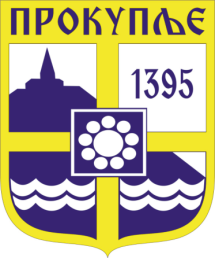                                                                                              Лист уредио: Ивана Миладиновић                                                                                          Главни и одговорни уредник: Секретар Скупштине Града                                                                                                              Прокупља  Александра ВукићевићГОДИНА XБрој 27Прокупље16. Октобар2019.Лист излази према потребиГодишња претплата: 1.000 дин.Цена овог броја износи: 40 дин.Рок за рекламацију: 10 данаНа основу члана 28. и 63 .Закона о буџетском систему (“Службени гласник РС“, бр. 54/2009, 73/2010, 101/2010, 101/2011, 93/2012, 62/2013, 63/2013 - испр., 108/2013, 142/2014, 68/2015 – др. Закон, 103/2015, 99/2016, 113/2017, 95/2018 и 31/2019), члана 32. Закона о локалној самоуправи (“Службени гласник РС” бр.129/07 , 83/2014, 101/2016 и 47/2018) и члана 40.  Статута града Прокупља (“Службени  лист града Прокупља” бр 15/2018), Скупштина града Прокупља, на седници одржаној дана  15.10.2019. године, донела је: ОДЛУКУ О ИЗМЕНИ ОДЛУКЕ ОБУЏЕТУ ГРАДА ПРОКУПЉА ЗА 2019. ГОДИНУ     Члан 1.             Приходи и примања, расходи и издаци буџета  града Прокупља   за 2019. годину  (у даљем тексту: буџет), састоје се од: ОписИзнос12А. РАЧУН ПРИХОДА И ПРИМАЊА, РАСХОДА И ИЗДАТАКА1. Укупни приходи и примања од продаје нефинансијске имовине1.634.091.343,001.1. ТЕКУЋИ ПРИХОДИ у чему:1.633.011.343,00- буџетска средства1.561.297.061,00- сопствени приходи39.214.282,00- донације30.000.000,001.2. ПРИМАЊА ОД ПРОДАЈЕ НЕФИНАНСИЈСКЕ ИМОВИНЕ1.080.000,002. Укупни расходи и издаци за набавку нефинансијске имовине2.1. ТЕКУЋИ РАСХОДИ у чему:1.411.254.347,00- текући буџетски расходи1.378.813.028,00- расходи из сопствених прихода31.741.319,00- донације0,002.2. ИЗДАЦИ ЗА НАБАВКУ НЕФИНАНСИЈСКЕ ИМОВИНЕ у чему:378.736.913,00- текући буџетски издаци341.263.950,00- издаци из сопствених прихода7.472.963,00- донације30.000.000,00БУЏЕТСКИ СУФИЦИТ/ДЕФИЦИТ-155.899.917,00Издаци за набавку финансијске имовине (у циљу спровођења јавних политика)0,00УКУПАН ФИСКАЛНИ СУФИЦИТ/ДЕФИЦИТ-155.899.917,00Б. РАЧУН ФИНАНСИРАЊАПримања од продаје финансијске имовине0,00Примања од задуживања0,00Неутрошена средства из претходних година179.899.917,00Издаци за отплату главнице дуга24.000.000,00НЕТО ФИНАНСИРАЊЕ155.899.917,00ОписОписЕконом. класиф.Износ1123УКУПНИ ПРИХОДИ И ПРИМАЊА ОД ПРОДАЈЕ НЕФИНАНСИЈСКЕ ИМОВИНЕУКУПНИ ПРИХОДИ И ПРИМАЊА ОД ПРОДАЈЕ НЕФИНАНСИЈСКЕ ИМОВИНЕ1.634.091.343,001.Порески приходи71856.937.625,001.1.Порез на доходак, добит и капиталне добитке (осим самодоприноса)711687.821.625,001.2.Самодопринос7111800,001.3.Порез на имовину713106.521.000,001.4.Остали порески приходи71433.095.000,002.Непорески приходи,у чему:74278.030.282,00-поједине врсте накнада са одређеном наменом (наменски приходи)0,00-приходи од продаје добара и услуга0,003.Меморандумске ставке770,004.Трансфери733498.043.436,005Примања од продаје нефинансијске имовине81.080.000,00УКУПНИ РАСХОДИ И ИЗДАЦИ ЗА НАБАВКУ НЕФИНАНСИЈСКЕ И ФИНАНСИЈСКЕ ИМОВИНЕ (ЗБИР 1+2+3)УКУПНИ РАСХОДИ И ИЗДАЦИ ЗА НАБАВКУ НЕФИНАНСИЈСКЕ И ФИНАНСИЈСКЕ ИМОВИНЕ (ЗБИР 1+2+3)1.789.991.260,001.Текући расходи41.411.254.347,001.1.Расходи за запослене41439.965.643,001.2.Коришћење роба и услуга42507.793.862,001.3.Отплата камата443.200.000,001.4.Субвенције45115.870.374,001.5.Социјална заштита из буџета4734.640.800,001.6.Остали расходи, у чему:- средства резерви48+49+464+465153.217.500,001.7.Трансфери463156.566.168,002.Издаци за набавку нефинансијске имовине5378.736.913,003.Издаци за набавку финансијске имовине (осим 6211)620,00ПРИМАЊА ОД ПРОДАЈЕ ФИНАНСИЈСКЕ ИМОВИНЕ И ЗАДУЖИВАЊАПРИМАЊА ОД ПРОДАЈЕ ФИНАНСИЈСКЕ ИМОВИНЕ И ЗАДУЖИВАЊА0,001.Примања по основу отплате кредита и продаје финансијске имовине920,002.Задуживање910,002.1.Задуживање код домаћих кредитора9110,002.1.Задуживање код страних кредитора9120,00ОТПЛАТА ДУГА И НАБАВКА ФИНАНСИЈСКЕ ИМОВИНЕОТПЛАТА ДУГА И НАБАВКА ФИНАНСИЈСКЕ ИМОВИНЕ24.000.000,003.Отплата дуга6124.000.000,003.1.Отплата дуга домаћим кредиторима61124.000.000,003.2.Отплата дуга страним кредиторима6120,003.3.Отплата дуга по гаранцијама6130,004.Набавка финансијске имовине62110,00НЕРАСПОРЕЂЕНИ ВИШАК ПРИХОДА ИЗ РАНИЈИХ ГОДИНА (класа 3, извор финансирања 13)НЕРАСПОРЕЂЕНИ ВИШАК ПРИХОДА ИЗ РАНИЈИХ ГОДИНА (класа 3, извор финансирања 13)30,00НЕУТРОШЕНА СРЕДСТВА ОД ПРИВАТИЗАЦИЈЕ ИЗ ПРЕТХОДНИХ ГОДИНА (класа 3, извор финансирања 14)НЕУТРОШЕНА СРЕДСТВА ОД ПРИВАТИЗАЦИЈЕ ИЗ ПРЕТХОДНИХ ГОДИНА (класа 3, извор финансирања 14)30,00Члан 2.   Расходи и издаци из члана 1. ове одлуке користе се за следеће програме:Члан 3.  Неутрошена средства из претходних година у износу од 179.899.917,00 динара користиће се за финансирање отплате дуга у износу од 24.000.000,00 динара и покривање фискалног дефицита у износу од 155.899.917,00 динара.Члан 4. Стална буџетска резерва за 201 9 . годину износи 1.130.000  ,00    динара, а текућа буџетска резерва   10 .000.000  ,00    динара. Економ. класиф.ОписСредства из буџета01Средства из сопствених извора 04Средства из осталих извораУкупноСтруктура( % )1234567411000ПЛАТЕ, ДОДАЦИ И НАКНАДЕ ЗАПОСЛЕНИХ (ЗАРАДЕ)345.986.233,000,000,00345.986.233,0019,07412000СОЦИЈАЛНИ ДОПРИНОСИ НА ТЕРЕТ ПОСЛОДАВЦА65.076.160,0080.000,000,0065.156.160,003,59413000НАКНАДЕ У НАТУРИ0,00170.000,000,00170.000,000,01414000СОЦИЈАЛНА ДАВАЊА ЗАПОСЛЕНИМА4.995.000,002.500.000,00700.000,008.195.000,000,45415000НАКНАДЕ ТРОШКОВА ЗА ЗАПОСЛЕНЕ15.184.750,00100.000,000,0015.284.750,000,84416000НАГРАДЕ ЗАПОСЛЕНИМА И ОСТАЛИ ПОСЕБНИ РАСХОДИ5.073.500,00100.000,000,005.173.500,000,29410000РАСХОДИ ЗА ЗАПОСЛЕНЕ436.315.643,002.950.000,00700.000,00439.965.643,0024,25421000СТАЛНИ ТРОШКОВИ225.355.750,002.599.000,000,00227.954.750,0012,57422000ТРОШКОВИ ПУТОВАЊА6.243.000,00805.000,000,007.048.000,000,39423000УСЛУГЕ ПО УГОВОРУ66.495.070,0013.762.414,000,0080.257.484,004,42424000СПЕЦИЈАЛИЗОВАНЕ УСЛУГЕ22.631.846,002.579.405,000,0025.211.251,001,39425000ТЕКУЋЕ ПОПРАВКЕ И ОДРЖАВАЊЕ126.114.143,002.575.500,000,00128.689.643,007,09426000МАТЕРИЈАЛ33.122.734,005.510.000,000,0038.632.734,002,13420000КОРИШЋЕЊЕ УСЛУГА И РОБА479.962.543,0027.831.319,000,00507.793.862,0027,99441000ОТПЛАТА ДОМАЋИХ КАМАТА3.200.000,000,000,003.200.000,000,18440000ОТПЛАТА КАМАТА И ПРАТЕЋИ ТРОШКОВИ ЗАДУЖИВАЊА3.200.000,000,000,003.200.000,000,18451000СУБВЕНЦИЈЕ ЈАВНИМ НЕФИНАНСИЈСКИМ ПРЕДУЗЕЋИМА И ОРГАНИЗАЦИЈАМА108.070.374,000,000,00108.070.374,005,96454000СУБВЕНЦИЈЕ ПРИВАТНИМ ПРЕДУЗЕЋИМА7.800.000,000,000,007.800.000,000,43450000СУБВЕНЦИЈЕ115.870.374,000,000,00115.870.374,006,39463000ТРАНСФЕРИ ОСТАЛИМ НИВОИМА ВЛАСТИ156.566.168,000,000,00156.566.168,008,63464000ДОТАЦИЈЕ ОРГАНИЗАЦИЈАМА ЗА ОБАВЕЗНО СОЦИЈАЛНО ОСИГУРАЊЕ35.600.000,000,000,0035.600.000,001,96465000ОСТАЛЕ ДОТАЦИЈЕ И ТРАНСФЕРИ34.445.000,000,000,0034.445.000,001,90460000ДОНАЦИЈЕ, ДОТАЦИЈЕ И ТРАНСФЕРИ226.611.168,000,000,00226.611.168,0012,49472000НАКНАДЕ ЗА СОЦИЈАЛНУ ЗАШТИТУ ИЗ БУЏЕТА34.630.800,0010.000,000,0034.640.800,001,91470000СОЦИЈАЛНО ОСИГУРАЊЕ И СОЦИЈАЛНА ЗАШТИТА34.630.800,0010.000,000,0034.640.800,001,91481000ДОТАЦИЈЕ НЕВЛАДИНИМ ОРГАНИЗАЦИЈАМА53.300.000,000,000,0053.300.000,002,94482000ПОРЕЗИ, ОБАВЕЗНЕ ТАКСЕ, КАЗНЕ, ПЕНАЛИ И КАМАТЕ390.700,00350.000,000,00740.700,000,04483000НОВЧАНЕ КАЗНЕ И ПЕНАЛИ ПО РЕШЕЊУ СУДОВА17.401.800,00600.000,000,0018.001.800,000,99480000ОСТАЛИ РАСХОДИ71.092.500,00950.000,000,0072.042.500,003,97499000СРЕДСТВА РЕЗЕРВЕ11.130.000,000,000,0011.130.000,000,61490000АДМИНИСТРАТИВНИ ТРАНСФЕРИ ИЗ БУЏЕТА, ОД ДИРЕКТНИХ БУЏЕТСКИХ КОРИСНИКА ИНДИРЕКТНИМ БУЏЕТСКИМ КОРИСНИЦИМА ИЛИ ИЗМЕЂУ БУЏЕТСКИХ КОРИСНИКА НА ИСТОМ НИВОУ И СРЕДСТВА РЕЗЕРВЕ11.130.000,000,000,0011.130.000,000,61511000ЗГРАДЕ И ГРАЂЕВИНСКИ ОБЈЕКТИ315.363.550,004.760.000,0030.000.000,00350.123.550,0019,30512000МАШИНЕ И ОПРЕМА15.680.000,002.442.963,000,0018.122.963,001,00513000ОСТАЛЕ НЕКРЕТНИНЕ И ОПРЕМА50.000,0050.000,000,00100.000,000,01515000НЕМАТЕРИЈАЛНА ИМОВИНА1.170.400,00120.000,000,001.290.400,000,07510000ОСНОВНА СРЕДСТВА332.263.950,007.372.963,0030.000.000,00369.636.913,0020,38523000ЗАЛИХЕ РОБЕ ЗА ДАЉУ ПРОДАЈУ0,00100.000,000,00100.000,000,01520000ЗАЛИХЕ0,00100.000,000,00100.000,000,01541000ЗЕМЉИШТЕ9.000.000,000,000,009.000.000,000,50540000ПРИРОДНА ИМОВИНА9.000.000,000,000,009.000.000,000,50611000ОТПЛАТА ГЛАВНИЦЕ ДОМАЋИМ КРЕДИТОРИМА24.000.000,000,000,0024.000.000,001,32610000ОТПЛАТА ГЛАВНИЦЕ24.000.000,000,000,0024.000.000,001,32УкупноУкупно1.744.076.978,0039.214.282,0030.700.000,001.813.991.260,00100,00РебалансСтруктура у %Индекс(2:4)План за наредну годинуИндекс(7:2)1123456411000ПЛАТЕ, ДОДАЦИ И НАКНАДЕ ЗАПОСЛЕНИХ (ЗАРАДЕ)345.986.233,0019,0799,000,000,00412000СОЦИЈАЛНИ ДОПРИНОСИ НА ТЕРЕТ ПОСЛОДАВЦА65.156.160,003,59103,820,000,00413000НАКНАДЕ У НАТУРИ170.000,000,0194,120,000,00414000СОЦИЈАЛНА ДАВАЊА ЗАПОСЛЕНИМА8.195.000,000,45195,920,000,00415000НАКНАДЕ ТРОШКОВА ЗА ЗАПОСЛЕНЕ15.284.750,000,8499,130,000,00416000НАГРАДЕ ЗАПОСЛЕНИМА И ОСТАЛИ ПОСЕБНИ РАСХОДИ5.173.500,000,2995,170,000,00421000СТАЛНИ ТРОШКОВИ227.954.750,0012,5797,320,000,00422000ТРОШКОВИ ПУТОВАЊА7.048.000,000,39111,350,000,00423000УСЛУГЕ ПО УГОВОРУ80.257.484,004,42109,800,000,00424000СПЕЦИЈАЛИЗОВАНЕ УСЛУГЕ25.211.251,001,3988,530,000,00425000ТЕКУЋЕ ПОПРАВКЕ И ОДРЖАВАЊЕ128.689.643,007,09128,960,000,00426000МАТЕРИЈАЛ38.632.734,002,1396,330,000,00441000ОТПЛАТА ДОМАЋИХ КАМАТА3.200.000,000,18131,250,000,00451000СУБВЕНЦИЈЕ ЈАВНИМ НЕФИНАНСИЈСКИМ ПРЕДУЗЕЋИМА И ОРГАНИЗАЦИЈАМА108.070.374,005,9698,150,000,00454000СУБВЕНЦИЈЕ ПРИВАТНИМ ПРЕДУЗЕЋИМА7.800.000,000,4383,330,000,00463000ТРАНСФЕРИ ОСТАЛИМ НИВОИМА ВЛАСТИ156.566.168,008,6393,900,000,00464000ДОТАЦИЈЕ ОРГАНИЗАЦИЈАМА ЗА ОБАВЕЗНО СОЦИЈАЛНО ОСИГУРАЊЕ35.600.000,001,9692,700,000,00465000ОСТАЛЕ ДОТАЦИЈЕ И ТРАНСФЕРИ34.445.000,001,90103,010,000,00472000НАКНАДЕ ЗА СОЦИЈАЛНУ ЗАШТИТУ ИЗ БУЏЕТА34.640.800,001,9178,440,000,00481000ДОТАЦИЈЕ НЕВЛАДИНИМ ОРГАНИЗАЦИЈАМА53.300.000,002,9495,590,000,00482000ПОРЕЗИ, ОБАВЕЗНЕ ТАКСЕ, КАЗНЕ, ПЕНАЛИ И КАМАТЕ740.700,000,04104,050,000,00483000НОВЧАНЕ КАЗНЕ И ПЕНАЛИ ПО РЕШЕЊУ СУДОВА18.001.800,000,99183,600,000,00499000СРЕДСТВА РЕЗЕРВЕ11.130.000,000,6194,340,000,00511000ЗГРАДЕ И ГРАЂЕВИНСКИ ОБЈЕКТИ350.123.550,0019,3078,420,000,00512000МАШИНЕ И ОПРЕМА18.122.963,001,00137,420,000,00513000ОСТАЛЕ НЕКРЕТНИНЕ И ОПРЕМА100.000,000,01100,000,000,00515000НЕМАТЕРИЈАЛНА ИМОВИНА1.290.400,000,07100,000,000,00523000ЗАЛИХЕ РОБЕ ЗА ДАЉУ ПРОДАЈУ100.000,000,01100,000,000,00541000ЗЕМЉИШТЕ9.000.000,000,50176,670,000,00611000ОТПЛАТА ГЛАВНИЦЕ ДОМАЋИМ КРЕДИТОРИМА24.000.000,001,32100,000,000,00Укупно1.813.991.260,00100,0098,420,000,00Издаци за капиталне пројекте, планирани за буџетску 2019. годину и наредне две године, исказани су у табели:Економ. класиф.Ред. бројОпис2019.2020.2021.123456А. КАПИТАЛНИ ПРОЈЕКТИ 5111.Изградња тротоара Драгања4.500.000,000,000,00Година почетка финансирања: 2019Година завршетка финансирања: 2019Укупна вредност пројекта: 4.500.000,00Извори финансирања: Приходе из буџета: 4.500.000,002.Изградња мостова уговор - Бресничић6.900.000,000,000,00Година почетка финансирања: 2019Година завршетка финансирања: 2019Укупна вредност пројекта: 6.900.000,00Извори финансирања: Приходе из буџета: 6.900.000,003.Изградња моста на зеленој пијаци5.600.000,000,000,00Година почетка финансирања: 2019Година завршетка финансирања: 2019Укупна вредност пројекта: 5.600.000,00Извори финансирања: Приходе из буџета: 5.600.000,004.Изградња објеката зелене пијаце 2.000.000,000,000,00Година почетка финансирања: 2019Година завршетка финансирања: 2019Укупна вредност пројекта: 2.000.000,00Извори финансирања: Приходе из буџета: 2.000.000,005.Изградња зграда и објеката3.000.000,000,000,00Година почетка финансирања: 2019Година завршетка финансирања: 2019Укупна вредност пројекта: 3.000.000,00Извори финансирања: Приходе из буџета: 3.000.000,006.Изградња Дома омладине 3. фаза 3.120.000,000,000,00Година почетка финансирања: 2019Година завршетка финансирања: 2019Укупна вредност пројекта: 3.120.000,00Извори финансирања: Приходе из буџета: 3.120.000,007.Изградња пешачке стазе у Техничкој школи1.000.000,00Година почетка финансирања: 2019Година завршетка финансирања: 2019Укупна вредност пројекта: 1.000.000,00Извори финансирања: Приходе из буџета: 1.000.000,008.Реконструкција крова зграде Општине11.000.000,000,000,00Година почетка финансирања: 2019Година завршетка финансирања: 2019Укупна вредност пројекта: 11.000.000,00Извори финансирања: Приходе из буџета: 11.000.000,009.Реконструкција крова зграде - преговарачки поступак2.000.000,000,000,00Година почетка финансирања: 2019Година завршетка финансирања: 2019Укупна вредност пројекта: 2.000.000,00Извори финансирања: Приходе из буџета: 2.000.000,0010.Капитално одржавање улица( Краља Милана , Видојевачка , Хисарска, Даринке Несторовић, Мраморска итд )50.000.000,000,000,00Година почетка финансирања: 2019Година завршетка финансирања: 2019Укупна вредност пројекта: 50.000.000,00Извори финансирања: Приходе из буџета: 50.000.000,0011.Капитално одржавање - град1.000.000,000,000,00Година почетка финансирања: 2019Година завршетка финансирања: 2019Укупна вредност пројекта: 1.000.000,00Извори финансирања: Приходе из буџета: 1.000.000,0012.Капитално одржавање –реко.санација и адаптација ПУ Невен - Радост и средства министарства12.000.000.000,000,00Година почетка финансирања: 2019Година завршетка финансирања: 2019Укупна вредност пројекта: 12.000.000,00Извори финансирања: Приходе из буџета: 12.000.000,0013.Капитално одржавање улица – село( Доња Трнава, Горња Стражава, Бабин Поток, Поточић , Ресинац, Џигољ, Костеница, Бериље  итд)65.000.000,000,000,00Година почетка финансирања: 2019Година завршетка финансирања: 2019Укупна вредност пројекта: 65.000.000,00Извори финансирања: Приходе из буџета: 65.000.000,0014.Капитално одржавање зграда и објеката - пешачка стаза3.700.000,000,000,00Година почетка финансирања: 2019Година завршетка финансирања: 2019Укупна вредност пројекта: 3.700.000,00Извори финансирања: Приходе из буџета: 3.700.000,0015.Капитално одржавање зграда и објеката - гребани асфалт5.480.000,000,000,00Година почетка финансирања: 2019Година завршетка финансирања: 2019Укупна вредност пројекта: 5.480.000,00Извори финансирања: Приходе из буџета: 5.480.000,0016.Капитално одржавање зграда и објеката - спортски терени600.000,000,000,00Година почетка финансирања: 2019Година завршетка финансирања: 2019Укупна вредност пројекта: 600.000,00Извори финансирања: Приходе из буџета: 600.000,0017.Капитално одржавање зграда и објеката - водоводне и канализационе мреже3.000.000,000,000,00Година почетка финансирања: 2019Година завршетка финансирања: 2019Укупна вредност пројекта: 3.000.000,00Извори финансирања: Приходе из буџета: 3.000.000,0018.Капитално одржавање зград  и објеката13.700.000,000,000,00Година почетка финансирања: 2019Година завршетка финансирања: 2019Укупна вредност пројекта:13.700.000,00Извори финансирања: Приходе из буџета: 13.700.000,0019.Пројекат рестаураторски радови на кули и бедемима утврђења Хисар20.000.000,000,000,00Година почетка финансирања: 2019Година завршетка финансирања: 2019Укупна вредност пројекта:20.000.000,00Извори финансирања: Приходе из буџета: 20.200.000,0020.Учешће града у пројектима55.000.000,000,000,00Година почетка финансирања: 2019Година завршетка финансирања: 2019Укупна вредност пројекта: 55.000.000,00Извори финансирања: Приходе из буџета: 55.000.000,0021.Израда пројектно техничке документације20.720.000,000,000,00Година почетка финансирања: 2019Година завршетка финансирања: 2019Укупна вредност пројекта: 20.720.000,00Извори финансирања: Приходе из буџета: 20.720.000,0022.Израда пројектно техничке документације привредна зона Хисар5.990.000,000,000,00Година почетка финансирања: 2019Година завршетка финансирања: 2019Укупна вредност пројекта: 5.990.000,00Извори финансирања: Приходе из буџета: 5.990.000,0023.План генералне регулације3.500.000,000,000,00Година почетка финансирања: 2019Година завршетка финансирања: 2019Укупна вредност пројекта: 3.500.000,00Извори финансирања: Приходе из буџета: 3.500.000,0024.Израда пројектно техничке документације раскрснице код моста на зеленој пијаци300.000,000,000,00Година почетка финансирања: 2019Година завршетка финансирања: 2019Укупна вредност пројекта: 300.000,00Извори финансирања: Приходе из буџета: 300.000,005121.Опрема за саобраћај3.000.000,000,000,00Година почетка финансирања: 2019Година завршетка финансирања: 2019Укупна вредност пројекта: 3.000.000,00Извори финансирања: Приходе из буџета: 3.000.000,002.Уградна опрема300.000,000,000,00Година почетка финансирања: 2019Година завршетка финансирања: 2019Укупна вредност пројекта: 300.000,00Извори финансирања: Приходе из буџета: 300.000,003.Намештај400.000,000,000,00Година почетка финансирања: 2019Година завршетка финансирања: 2019Укупна вредност пројекта: 400.000,00Извори финансирања: Приходе из буџета: 400.000,004.Рачунарска опрема1.900.000,000,000,00Година почетка финансирања: 2019Година завршетка финансирања: 2019Укупна вредност пројекта: 1.900.000,00Извори финансирања: Приходе из буџета: 1.900.000,005.Електронска опрема100.000,000,000,00Година почетка финансирања: 2019Година завршетка финансирања: 2019Укупна вредност пројекта: 100.000,00Извори финансирања: Приходе из буџета: 100.000,006.Опрема за образовање, културу, науку и спорт1.000.000,000,000,00Година почетка финансирања: 2019Година завршетка финансирања: 2019Укупна вредност пројекта: 1.000.000,00Извори финансирања: Приходе из буџета: 1.000.000,005411.Земљиште9.000.000,000,000,00Година почетка финансирања: 2019Година завршетка финансирања: 2019Укупна вредност пројекта: 9.0000.000,00Извори финансирања: Приходе из буџета: 9.0000.000,00Члан 7.    Потребна средства за финансирање укупног фискалног дефицита из члана 1. ове одлуке обезбедиће се из пренетих неутрошених средстава из претходне године. Члан 8.Средства буџета распоређују се по корисницима, програмима, функцијама, намени и изворима финансирања и то:Шифра функц. класиф.Број позицијеЕконом. класиф.ОписСредства из буџета01Средства из сопствених извора 04Средства из осталих извораУкупноСтруктура( % )Раздео1Функц. клас.111Програм2101Активност00011111/0411000ПЛАТЕ, ДОДАЦИ И НАКНАДЕ ЗАПОСЛЕНИХ (ЗАРАДЕ)4.500.000,000,000,004.500.000,000,251112/0412000СОЦИЈАЛНИ ДОПРИНОСИ НА ТЕРЕТ ПОСЛОДАВЦА850.000,000,000,00850.000,000,051113/0415000НАКНАДЕ ТРОШКОВА ЗА ЗАПОСЛЕНЕ100.000,000,000,00100.000,000,011114/0416000НАГРАДЕ ЗАПОСЛЕНИМА И ОСТАЛИ ПОСЕБНИ РАСХОДИ75.000,000,000,0075.000,000,001115/0421000СТАЛНИ ТРОШКОВИ300.000,000,000,00300.000,000,021116/0422000ТРОШКОВИ ПУТОВАЊА250.000,000,000,00250.000,000,011117/0423000УСЛУГЕ ПО УГОВОРУ4.800.000,000,000,004.800.000,000,261118/0424000СПЕЦИЈАЛИЗОВАНЕ УСЛУГЕ100.000,000,000,00100.000,000,011119/0426000МАТЕРИЈАЛ1.200.000,000,000,001.200.000,000,0711110/0465000ОСТАЛЕ ДОТАЦИЈЕ И ТРАНСФЕРИ560.000,000,000,00560.000,000,0311111/0481000ДОТАЦИЈЕ НЕВЛАДИНИМ ОРГАНИЗАЦИЈАМА1.500.000,000,000,001.500.000,000,0811112/0512000МАШИНЕ И ОПРЕМА180.000,000,000,00180.000,000,01Укупно за активностУкупно за активност0001Функционисање скупштине14.415.000,000,000,0014.415.000,000,7901Приходе из буџета14.415.000,00Укупно за функц. клас.Укупно за функц. клас.111Извршни и законодавни органи14.415.000,000,000,0014.415.000,000,7901Приходе из буџета14.415.000,00Укупно за раздеоУкупно за раздео1СКУПШТИНА ГРАДА14.415.000,000,000,0014.415.000,000,79Раздео2Функц. клас.111Програм2101Активност000211113/0411000ПЛАТЕ, ДОДАЦИ И НАКНАДЕ ЗАПОСЛЕНИХ (ЗАРАДЕ)8.200.000,000,000,008.200.000,000,4511114/0412000СОЦИЈАЛНИ ДОПРИНОСИ НА ТЕРЕТ ПОСЛОДАВЦА1.850.000,000,000,001.850.000,000,1011115/0415000НАКНАДЕ ТРОШКОВА ЗА ЗАПОСЛЕНЕ333.000,000,000,00333.000,000,0211116/0421000СТАЛНИ ТРОШКОВИ600.000,000,000,00600.000,000,0311117/0422000ТРОШКОВИ ПУТОВАЊА1.570.000,000,000,001.570.000,000,0911118/0423000УСЛУГЕ ПО УГОВОРУ6.320.000,000,000,006.320.000,000,3511119/0424000СПЕЦИЈАЛИЗОВАНЕ УСЛУГЕ1.030.000,000,000,001.030.000,000,0611120/0425000ТЕКУЋЕ ПОПРАВКЕ И ОДРЖАВАЊЕ17.000.000,000,000,0017.000.000,000,9411121/0426000МАТЕРИЈАЛ1.570.000,000,000,001.570.000,000,0911122/0465000ОСТАЛЕ ДОТАЦИЈЕ И ТРАНСФЕРИ870.000,000,000,00870.000,000,0511123/0472000НАКНАДЕ ЗА СОЦИЈАЛНУ ЗАШТИТУ ИЗ БУЏЕТА9.079.000,000,000,009.079.000,000,50Укупно за активностУкупно за активност0002Функционисање извршних органа48.422.000,000,000,0048.422.000,002,6701Приходе из буџета48.422.000,00Укупно за функц. клас.Укупно за функц. клас.111Извршни и законодавни органи48.422.000,000,000,0048.422.000,002,6701Приходе из буџета48.422.000,00Укупно за раздеоУкупно за раздео2ГРАДОНАЧЕЛНИК48.422.000,000,000,0048.422.000,002,67Раздео3Функц. клас.111Програм2101Активност000211124/0411000ПЛАТЕ, ДОДАЦИ И НАКНАДЕ ЗАПОСЛЕНИХ (ЗАРАДЕ)11.980.000,000,000,0011.980.000,000,6611125/0412000СОЦИЈАЛНИ ДОПРИНОСИ НА ТЕРЕТ ПОСЛОДАВЦА2.550.000,000,000,002.550.000,000,1411126/0414000СОЦИЈАЛНА ДАВАЊА ЗАПОСЛЕНИМА50.000,000,000,0050.000,000,0011127/0415000НАКНАДЕ ТРОШКОВА ЗА ЗАПОСЛЕНЕ200.000,000,000,00200.000,000,0111128/0422000ТРОШКОВИ ПУТОВАЊА187.000,000,000,00187.000,000,0111129/0423000УСЛУГЕ ПО УГОВОРУ100.000,000,000,00100.000,000,0111130/0424000СПЕЦИЈАЛИЗОВАНЕ УСЛУГЕ50.000,000,000,0050.000,000,0011131/0426000МАТЕРИЈАЛ200.000,000,000,00200.000,000,0111132/0465000ОСТАЛЕ ДОТАЦИЈЕ И ТРАНСФЕРИ1.480.000,000,000,001.480.000,000,0811133/0481000ДОТАЦИЈЕ НЕВЛАДИНИМ ОРГАНИЗАЦИЈАМА100.000,000,000,00100.000,000,01Укупно за активностУкупно за активност0002Функционисање извршних органа16.897.000,000,000,0016.897.000,000,9301Приходе из буџета16.897.000,00Укупно за функц. клас.Укупно за функц. клас.111Извршни и законодавни органи16.897.000,000,000,0016.897.000,000,9301Приходе из буџета16.897.000,00Укупно за раздеоУкупно за раздео3ГРАДСКО ВЕЋЕ16.897.000,000,000,0016.897.000,000,93Раздео4Функц. клас.330Програм0602Активност000433034/0411000ПЛАТЕ, ДОДАЦИ И НАКНАДЕ ЗАПОСЛЕНИХ (ЗАРАДЕ)2.500.000,000,000,002.500.000,000,1433035/0412000СОЦИЈАЛНИ ДОПРИНОСИ НА ТЕРЕТ ПОСЛОДАВЦА630.000,000,000,00630.000,000,0333036/0414000СОЦИЈАЛНА ДАВАЊА ЗАПОСЛЕНИМА130.000,000,000,00130.000,000,0133037/0415000НАКНАДЕ ТРОШКОВА ЗА ЗАПОСЛЕНЕ120.750,000,000,00120.750,000,0133038/0416000НАГРАДЕ ЗАПОСЛЕНИМА И ОСТАЛИ ПОСЕБНИ РАСХОДИ140.000,000,000,00140.000,000,0133039/0422000ТРОШКОВИ ПУТОВАЊА100.000,000,000,00100.000,000,0133040/0423000УСЛУГЕ ПО УГОВОРУ100.000,000,000,00100.000,000,0133041/0426000МАТЕРИЈАЛ100.000,000,000,00100.000,000,0133042/0465000ОСТАЛЕ ДОТАЦИЈЕ И ТРАНСФЕРИ370.000,000,000,00370.000,000,0233043/0512000МАШИНЕ И ОПРЕМА100.000,000,000,00100.000,000,01Укупно за активностУкупно за активност0004Општинско/градско правобранилаштво4.290.750,000,000,004.290.750,000,2401Приходе из буџета4.290.750,00Укупно за функц. клас.Укупно за функц. клас.330Судови4.290.750,000,000,004.290.750,000,2401Приходе из буџета4.290.750,00Укупно за раздеоУкупно за раздео4ГРАДСКИ ПРАВОБРАНИЛАЦ4.290.750,000,000,004.290.750,000,24Раздео5Функц. клас.040Програм0901Активност000604044/0472000НАКНАДЕ ЗА СОЦИЈАЛНУ ЗАШТИТУ ИЗ БУЏЕТА16.500.000,000,000,0016.500.000,000,91Укупно за активностУкупно за активност0006Подршка деци и породици са децом16.500.000,000,000,0016.500.000,000,9101Приходе из буџета16.500.000,00Укупно за функц. клас.Укупно за функц. клас.040Породица и деца16.500.000,000,000,0016.500.000,000,91Функц. клас.070Програм0901Активност000107045/0463000ТРАНСФЕРИ ОСТАЛИМ НИВОИМА ВЛАСТИ8.500.000,000,000,008.500.000,000,4707046/0481000ДОТАЦИЈЕ НЕВЛАДИНИМ ОРГАНИЗАЦИЈАМА20.000.000,000,000,0020.000.000,001,10Укупно за активностУкупно за активност0001Једнократне помоћи и други облици помоћи28.500.000,000,000,0028.500.000,001,5701Приходе из буџета28.500.000,00Укупно за функц. клас.Укупно за функц. клас.070Социјална помоћ угроженом становништву, некласификована на другом месту28.500.000,000,000,0028.500.000,001,57Функц. клас.130Програм0602Активност000113047/0411000ПЛАТЕ, ДОДАЦИ И НАКНАДЕ ЗАПОСЛЕНИХ (ЗАРАДЕ)132.000.000,000,000,00132.000.000,007,2813048/0412000СОЦИЈАЛНИ ДОПРИНОСИ НА ТЕРЕТ ПОСЛОДАВЦА27.000.000,000,000,0027.000.000,001,4913049/0414000СОЦИЈАЛНА ДАВАЊА ЗАПОСЛЕНИМА1.650.000,000,000,001.650.000,000,0913050/0415000НАКНАДЕ ТРОШКОВА ЗА ЗАПОСЛЕНЕ5.250.000,000,000,005.250.000,000,2913051/0416000НАГРАДЕ ЗАПОСЛЕНИМА И ОСТАЛИ ПОСЕБНИ РАСХОДИ1.000.000,000,000,001.000.000,000,0613052/0421000СТАЛНИ ТРОШКОВИ58.100.000,000,000,0058.100.000,003,2013053/0422000ТРОШКОВИ ПУТОВАЊА2.360.000,000,000,002.360.000,000,1313054/0423000УСЛУГЕ ПО УГОВОРУ25.310.000,000,000,0025.310.000,001,4013055/0424000СПЕЦИЈАЛИЗОВАНЕ УСЛУГЕ8.306.500,000,000,008.306.500,000,4613056/0425000ТЕКУЋЕ ПОПРАВКЕ И ОДРЖАВАЊЕ80.343.288,000,000,0080.343.288,004,4313057/0426000МАТЕРИЈАЛ10.400.000,000,000,0010.400.000,000,5713058/0465000ОСТАЛЕ ДОТАЦИЈЕ И ТРАНСФЕРИ15.720.000,000,000,0015.720.000,000,8713059/0481000ДОТАЦИЈЕ НЕВЛАДИНИМ ОРГАНИЗАЦИЈАМА9.700.000,000,000,009.700.000,000,5313060/0482000ПОРЕЗИ, ОБАВЕЗНЕ ТАКСЕ, КАЗНЕ, ПЕНАЛИ И КАМАТЕ220.000,000,000,00220.000,000,0113061/0483000НОВЧАНЕ КАЗНЕ И ПЕНАЛИ ПО РЕШЕЊУ СУДОВА16.000.000,000,000,0016.000.000,000,8813062/0511000ЗГРАДЕ И ГРАЂЕВИНСКИ ОБЈЕКТИ271.700.000,000,0030.000.000,00301.700.000,0016,6313063/0512000МАШИНЕ И ОПРЕМА6.700.000,000,000,006.700.000,000,3713064/0541000ЗЕМЉИШТЕ9.000.000,000,000,009.000.000,000,50Укупно за активностУкупно за активност0001Функционисање локалне самоуправе и градских општина680.759.788,000,0030.000.000,00710.759.788,0039,18Активност000913065/0499000СРЕДСТВА РЕЗЕРВЕ10.000.000,000,000,0010.000.000,000,55Укупно за активностУкупно за активност0009Текућа буџетска резерва10.000.000,000,000,0010.000.000,000,55Активност001013066/0499000СРЕДСТВА РЕЗЕРВЕ1.130.000,000,000,001.130.000,000,06Укупно за активностУкупно за активност0010Стална буџетска резерва1.130.000,000,000,001.130.000,000,06Пројекат0602-0113067/0421000СТАЛНИ ТРОШКОВИ300.000,000,000,00300.000,000,0213068/0424000СПЕЦИЈАЛИЗОВАНЕ УСЛУГЕ140.000,000,000,00140.000,000,0113069/0511000ЗГРАДЕ И ГРАЂЕВИНСКИ ОБЈЕКТИ590.000,000,000,00590.000,000,03Укупно за пројекатУкупно за пројекат0602-01Објекат за избегла и расељена лица1.030.000,000,000,001.030.000,000,06Пројекат0602-1113070/0423000УСЛУГЕ ПО УГОВОРУ544.220,000,000,00544.220,000,0313071/0424000СПЕЦИЈАЛИЗОВАНЕ УСЛУГЕ974.880,000,000,00974.880,000,0513072/0426000МАТЕРИЈАЛ330.900,000,000,00330.900,000,02Укупно за пројекатУкупно за пројекат0602-11Прослава градске славе Свети Прокопије1.850.000,000,000,001.850.000,000,1001Приходе из буџета694.769.788,0007Трансфере од других нивоа власти30.000.000,00Укупно за функц. клас.Укупно за функц. клас.130Опште услуге694.769.788,000,0030.000.000,00724.769.788,0039,95Функц. клас.160Програм0701Активност000216073/0424000СПЕЦИЈАЛИЗОВАНЕ УСЛУГЕ100.000,000,000,00100.000,000,0116074/0425000ТЕКУЋЕ ПОПРАВКЕ И ОДРЖАВАЊЕ600.000,000,000,00600.000,000,0316075/0511000ЗГРАДЕ И ГРАЂЕВИНСКИ ОБЈЕКТИ9.350.000,000,000,009.350.000,000,5216076/0512000МАШИНЕ И ОПРЕМА2.900.000,000,000,002.900.000,000,16Укупно за активностУкупно за активност0002Управљање и одржавање саобраћајне инфраструктуре12.950.000,000,000,0012.950.000,000,7101Приходе из буџета12.950.000,00Укупно за функц. клас.Укупно за функц. клас.160Опште јавне услуге некласификоване на другом месту12.950.000,000,000,0012.950.000,000,71Функц. клас.170Програм0602Активност000317077/0441000ОТПЛАТА ДОМАЋИХ КАМАТА3.200.000,000,000,003.200.000,000,1817078/0611000ОТПЛАТА ГЛАВНИЦЕ ДОМАЋИМ КРЕДИТОРИМА24.000.000,000,000,0024.000.000,001,32Укупно за активностУкупно за активност0003Сервисирање јавног дуга27.200.000,000,000,0027.200.000,001,5001Приходе из буџета27.200.000,00Укупно за функц. клас.Укупно за функц. клас.170Трансакције јавног дуга27.200.000,000,000,0027.200.000,001,50Функц. клас.412Програм1501Активност000241279/0464000ДОТАЦИЈЕ ОРГАНИЗАЦИЈАМА ЗА ОБАВЕЗНО СОЦИЈАЛНО ОСИГУРАЊЕ20.000.000,000,000,0020.000.000,001,10Укупно за активностУкупно за активност0002Мере активне политике запошљавања20.000.000,000,000,0020.000.000,001,1001Приходе из буџета20.000.000,00Укупно за функц. клас.Укупно за функц. клас.412Општи послови по питању рада20.000.000,000,000,0020.000.000,001,10Функц. клас.421Програм0101Активност000142180/0423000УСЛУГЕ ПО УГОВОРУ100.000,000,000,00100.000,000,0142181/0424000СПЕЦИЈАЛИЗОВАНЕ УСЛУГЕ500.000,000,000,00500.000,000,0342182/0425000ТЕКУЋЕ ПОПРАВКЕ И ОДРЖАВАЊЕ1.000.000,000,000,001.000.000,000,0642183/0511000ЗГРАДЕ И ГРАЂЕВИНСКИ ОБЈЕКТИ200.000,000,000,00200.000,000,01Укупно за активностУкупно за активност0001Подршка за спровођење пољопривредне политике у локалној заједници1.800.000,000,000,001.800.000,000,10Активност000242184/0451000СУБВЕНЦИЈЕ ЈАВНИМ НЕФИНАНСИЈСКИМ ПРЕДУЗЕЋИМА И ОРГАНИЗАЦИЈАМА20.000.000,000,000,0020.000.000,001,10Укупно за активностУкупно за активност0002Мере подршке руралном развоју20.000.000,000,000,0020.000.000,001,10Пројекат0101-0342185/0424000СПЕЦИЈАЛИЗОВАНЕ УСЛУГЕ1.000.000,000,000,001.000.000,000,06Укупно за пројекатУкупно за пројекат0101-03Буџетски фонд за развој сточарства1.000.000,000,000,001.000.000,000,0601Приходе из буџета22.800.000,00Укупно за функц. клас.Укупно за функц. клас.421Пољопривреда22.800.000,000,000,0022.800.000,001,26Функц. клас.490Програм1102Активност002049086/0421000СТАЛНИ ТРОШКОВИ110.000.000,000,000,00110.000.000,006,0649087/0451000СУБВЕНЦИЈЕ ЈАВНИМ НЕФИНАНСИЈСКИМ ПРЕДУЗЕЋИМА И ОРГАНИЗАЦИЈАМА42.070.374,000,000,0042.070.374,002,3249087/1511000ЗГРАДЕ И ГРАЂЕВИНСКИ ОБЈЕКТИ0,000,000,000,000,0049087/2512000МАШИНЕ И ОПРЕМА0,000,000,000,000,0049087/3451000СУБВЕНЦИЈЕ ЈАВНИМ НЕФИНАНСИЈСКИМ ПРЕДУЗЕЋИМА И ОРГАНИЗАЦИЈАМА6.000.000,000,000,006.000.000,000,33Укупно за активностУкупно за активност0020Остале комуналне услуге158.070.374,000,000,00158.070.374,008,71Програм1501Активност000149088/0454000СУБВЕНЦИЈЕ ПРИВАТНИМ ПРЕДУЗЕЋИМА7.800.000,000,000,007.800.000,000,43Укупно за активностУкупно за активност0001Унапређење привредног и инвестиционог амбијента7.800.000,000,000,007.800.000,000,4301Приходе из буџета165.870.374,00Укупно за функц. клас.Укупно за функц. клас.490Економски послови некласификовани на другом месту165.870.374,000,000,00165.870.374,009,14Функц. клас.560Програм0401Пројекат0401-0256089/0424000СПЕЦИЈАЛИЗОВАНЕ УСЛУГЕ4.000.000,000,000,004.000.000,000,22Укупно за пројекатУкупно за пројекат0401-02Буџетски фонд за заштиту животне средине4.000.000,000,000,004.000.000,000,2201Приходе из буџета4.000.000,00Укупно за функц. клас.Укупно за функц. клас.560Заштита животне средине некласификована на другом месту4.000.000,000,000,004.000.000,000,22Функц. клас.620Програм1101Активност000162090/0423000УСЛУГЕ ПО УГОВОРУ19.500.000,000,000,0019.500.000,001,0762091/0451000СУБВЕНЦИЈЕ ЈАВНИМ НЕФИНАНСИЈСКИМ ПРЕДУЗЕЋИМА И ОРГАНИЗАЦИЈАМА40.000.000,000,000,0040.000.000,002,2162092/0511000ЗГРАДЕ И ГРАЂЕВИНСКИ ОБЈЕКТИ14.500.000,000,000,0014.500.000,000,80Укупно за активностУкупно за активност0001Просторно и урбанистичко планирање74.000.000,000,000,0074.000.000,004,0801Приходе из буџета74.000.000,00Укупно за функц. клас.Укупно за функц. клас.620Развој заједнице74.000.000,000,000,0074.000.000,004,08Функц. клас.640Програм1102Активност000164093/0421000СТАЛНИ ТРОШКОВИ30.000.000,000,000,0030.000.000,001,6564094/0424000СПЕЦИЈАЛИЗОВАНЕ УСЛУГЕ500.000,000,000,00500.000,000,0364095/0425000ТЕКУЋЕ ПОПРАВКЕ И ОДРЖАВАЊЕ10.000.000,000,000,0010.000.000,000,55Укупно за активностУкупно за активност0001Управљање/одржавање јавним осветљењем40.500.000,000,000,0040.500.000,002,2301Приходе из буџета40.500.000,00Укупно за функц. клас.Укупно за функц. клас.640Улична расвета40.500.000,000,000,0040.500.000,002,23Функц. клас.760Програм1801Активност000176096/0464000ДОТАЦИЈЕ ОРГАНИЗАЦИЈАМА ЗА ОБАВЕЗНО СОЦИЈАЛНО ОСИГУРАЊЕ15.600.000,000,000,0015.600.000,000,8676096/1483000НОВЧАНЕ КАЗНЕ И ПЕНАЛИ ПО РЕШЕЊУ СУДОВА0,000,000,000,000,00Укупно за активностУкупно за активност0001Функционисање установа примарне здравствене заштите15.600.000,000,000,0015.600.000,000,8601Приходе из буџета15.600.000,00Укупно за функц. клас.Укупно за функц. клас.760Здравство некласификовано на другом месту15.600.000,000,000,0015.600.000,000,86Функц. клас.810Програм1301Активност000181097/0472000НАКНАДЕ ЗА СОЦИЈАЛНУ ЗАШТИТУ ИЗ БУЏЕТА8.200.000,000,000,008.200.000,000,4581098/0481000ДОТАЦИЈЕ НЕВЛАДИНИМ ОРГАНИЗАЦИЈАМА22.000.000,000,000,0022.000.000,001,21Укупно за активностУкупно за активност0001Подршка локалним спортским организацијама, удружењима и савезима30.200.000,000,000,0030.200.000,001,6601Приходе из буџета30.200.000,00Укупно за функц. клас.Укупно за функц. клас.810Услуге рекреације и спорта30.200.000,000,000,0030.200.000,001,66Функц. клас.912Програм2002Активност000191299/0463000ТРАНСФЕРИ ОСТАЛИМ НИВОИМА ВЛАСТИ99.984.696,000,000,0099.984.696,005,5191299/1463000ТРАНСФЕРИ ОСТАЛИМ НИВОИМА ВЛАСТИ42.000,000,000,0042.000,000,00912100/0512000МАШИНЕ И ОПРЕМА50.000,000,000,0050.000,000,00Укупно за активностУкупно за активност0001Функционисање основних школа100.076.696,000,000,00100.076.696,005,5201Приходе из буџета100.076.696,00Укупно за функц. клас.Укупно за функц. клас.912Основно образовање100.076.696,000,000,00100.076.696,005,52Функц. клас.920Програм2003Активност0001920101/0463000ТРАНСФЕРИ ОСТАЛИМ НИВОИМА ВЛАСТИ47.989.472,000,000,0047.989.472,002,65920101/1463000ТРАНСФЕРИ ОСТАЛИМ НИВОИМА ВЛАСТИ50.000,000,000,0050.000,000,00Укупно за активностУкупно за активност0001Функционисање средњих школа48.039.472,000,000,0048.039.472,002,6501Приходе из буџета48.039.472,00Укупно за функц. клас.Укупно за функц. клас.920Средње образовање48.039.472,000,000,0048.039.472,002,65Глава5.01Функц. клас.911Програм2001Активност0001911102/0411000ПЛАТЕ, ДОДАЦИ И НАКНАДЕ ЗАПОСЛЕНИХ (ЗАРАДЕ)83.146.233,000,000,0083.146.233,004,58911103/0412000СОЦИЈАЛНИ ДОПРИНОСИ НА ТЕРЕТ ПОСЛОДАВЦА14.250.280,000,000,0014.250.280,000,79911104/0414000СОЦИЈАЛНА ДАВАЊА ЗАПОСЛЕНИМА1.500.000,001.550.000,000,003.050.000,000,17911105/0415000НАКНАДЕ ТРОШКОВА ЗА ЗАПОСЛЕНЕ3.500.000,000,000,003.500.000,000,19911106/0416000НАГРАДЕ ЗАПОСЛЕНИМА И ОСТАЛИ ПОСЕБНИ РАСХОДИ1.500.000,000,000,001.500.000,000,08911107/0421000СТАЛНИ ТРОШКОВИ10.920.000,000,000,0010.920.000,000,60911108/0422000ТРОШКОВИ ПУТОВАЊА1.004.900,000,000,001.004.900,000,06911109/0423000УСЛУГЕ ПО УГОВОРУ3.750.000,000,000,003.750.000,000,21911110/0424000СПЕЦИЈАЛИЗОВАНЕ УСЛУГЕ1.224.000,000,000,001.224.000,000,07911111/0425000ТЕКУЋЕ ПОПРАВКЕ И ОДРЖАВАЊЕ993.000,000,000,00993.000,000,05911112/0426000МАТЕРИЈАЛ14.151.000,000,000,0014.151.000,000,78911113/0465000ОСТАЛЕ ДОТАЦИЈЕ И ТРАНСФЕРИ6.900.000,000,000,006.900.000,000,38911114/0472000НАКНАДЕ ЗА СОЦИЈАЛНУ ЗАШТИТУ ИЗ БУЏЕТА750.000,000,000,00750.000,000,04911115/0483000НОВЧАНЕ КАЗНЕ И ПЕНАЛИ ПО РЕШЕЊУ СУДОВА450.000,000,000,00450.000,000,02911116/0512000МАШИНЕ И ОПРЕМА3.000.000,000,000,003.000.000,000,17Укупно за активностУкупно за активност0001Функционисање и остваривање предшколског васпитања и образовања147.039.413,001.550.000,000,00148.589.413,008,1901Приходе из буџета147.039.413,0004Сопствене приходе буџетских корисника1.550.000,00Укупно за функц. клас.Укупно за функц. клас.911Предшколско образовање147.039.413,001.550.000,000,00148.589.413,008,1901Приходе из буџета147.039.413,0004Сопствене приходе буџетских корисника1.550.000,00Укупно за главуУкупно за главу5.01ПРЕДШКОЛСКА УСТАНОВА НЕВЕН147.039.413,001.550.000,000,00148.589.413,008,19Глава5.02Функц. клас.473Програм1502Активност0002473117/0422000ТРОШКОВИ ПУТОВАЊА0,0030.000,000,0030.000,000,00473118/0423000УСЛУГЕ ПО УГОВОРУ0,00180.000,000,00180.000,000,01473119/0424000СПЕЦИЈАЛИЗОВАНЕ УСЛУГЕ0,00100.000,000,00100.000,000,01473120/0523000ЗАЛИХЕ РОБЕ ЗА ДАЉУ ПРОДАЈУ0,00100.000,000,00100.000,000,01Укупно за активностУкупно за активност0002Промоција туристичке понуде0,00410.000,000,00410.000,000,0204Сопствене приходе буџетских корисника410.000,00Укупно за функц. клас.Укупно за функц. клас.473Туризам0,00410.000,000,00410.000,000,02Функц. клас.810Програм1301Активност0001810121/0411000ПЛАТЕ, ДОДАЦИ И НАКНАДЕ ЗАПОСЛЕНИХ (ЗАРАДЕ)40.960.000,000,000,0040.960.000,002,26810122/0412000СОЦИЈАЛНИ ДОПРИНОСИ НА ТЕРЕТ ПОСЛОДАВЦА7.013.000,000,000,007.013.000,000,39810123/0413000НАКНАДЕ У НАТУРИ0,0070.000,000,0070.000,000,00810124/0414000СОЦИЈАЛНА ДАВАЊА ЗАПОСЛЕНИМА100.000,00100.000,00200.000,00400.000,000,02810125/0415000НАКНАДЕ ТРОШКОВА ЗА ЗАПОСЛЕНЕ2.261.000,00100.000,000,002.361.000,000,13810126/0416000НАГРАДЕ ЗАПОСЛЕНИМА И ОСТАЛИ ПОСЕБНИ РАСХОДИ100.000,000,000,00100.000,000,01810127/0421000СТАЛНИ ТРОШКОВИ680.000,001.330.000,000,002.010.000,000,11810128/0422000ТРОШКОВИ ПУТОВАЊА50.000,0060.000,000,00110.000,000,01810129/0423000УСЛУГЕ ПО УГОВОРУ460.000,004.210.000,000,004.670.000,000,26810130/0424000СПЕЦИЈАЛИЗОВАНЕ УСЛУГЕ220.000,00900.000,000,001.120.000,000,06810131/0425000ТЕКУЋЕ ПОПРАВКЕ И ОДРЖАВАЊЕ150.000,00250.000,000,00400.000,000,02810132/0426000МАТЕРИЈАЛ590.000,003.440.000,000,004.030.000,000,22810133/0465000ОСТАЛЕ ДОТАЦИЈЕ И ТРАНСФЕРИ3.500.000,000,000,003.500.000,000,19810134/0482000ПОРЕЗИ, ОБАВЕЗНЕ ТАКСЕ, КАЗНЕ, ПЕНАЛИ И КАМАТЕ100.000,00250.000,000,00350.000,000,02810135/0483000НОВЧАНЕ КАЗНЕ И ПЕНАЛИ ПО РЕШЕЊУ СУДОВА500.000,00500.000,000,001.000.000,000,06810136/0512000МАШИНЕ И ОПРЕМА100.000,00400.000,000,00500.000,000,03810137/0513000ОСТАЛЕ НЕКРЕТНИНЕ И ОПРЕМА50.000,0050.000,000,00100.000,000,01Укупно за активностУкупно за активност0001Подршка локалним спортским организацијама, удружењима и савезима56.834.000,0011.660.000,00200.000,0068.694.000,003,79Активност0004810138/0421000СТАЛНИ ТРОШКОВИ6.500.000,00130.000,000,006.630.000,000,37810139/0425000ТЕКУЋЕ ПОПРАВКЕ И ОДРЖАВАЊЕ2.000.000,001.000.000,000,003.000.000,000,17810140/0426000МАТЕРИЈАЛ100.000,00200.000,000,00300.000,000,02810141/0511000ЗГРАДЕ И ГРАЂЕВИНСКИ ОБЈЕКТИ7.000.000,000,000,007.000.000,000,39810142/0512000МАШИНЕ И ОПРЕМА1.250.000,00400.000,000,001.650.000,000,09Укупно за активностУкупно за активност0004Функционисање локалних спортских установа16.850.000,001.730.000,000,0018.580.000,001,0201Приходе из буџета73.684.000,0003Социјалне доприносе200.000,0004Сопствене приходе буџетских корисника13.390.000,00Укупно за функц. клас.Укупно за функц. клас.810Услуге рекреације и спорта73.684.000,0013.390.000,00200.000,0087.274.000,004,8101Приходе из буџета73.684.000,0003Социјалне доприносе200.000,0004Сопствене приходе буџетских корисника13.800.000,00Укупно за главуУкупно за главу5.02ТУРИСТИЧКО СПОРТСКА ОРГАНИЗАЦИЈА73.684.000,0013.800.000,00200.000,0087.684.000,004,83Глава5.03Функц. клас.820Програм1201Активност0001820143/0411000ПЛАТЕ, ДОДАЦИ И НАКНАДЕ ЗАПОСЛЕНИХ (ЗАРАДЕ)14.500.000,000,000,0014.500.000,000,80820144/0412000СОЦИЈАЛНИ ДОПРИНОСИ НА ТЕРЕТ ПОСЛОДАВЦА2.500.000,000,000,002.500.000,000,14820145/0413000НАКНАДЕ У НАТУРИ0,0040.000,000,0040.000,000,00820146/0414000СОЦИЈАЛНА ДАВАЊА ЗАПОСЛЕНИМА600.000,00200.000,000,00800.000,000,04820147/0415000НАКНАДЕ ТРОШКОВА ЗА ЗАПОСЛЕНЕ800.000,000,000,00800.000,000,04820148/0416000НАГРАДЕ ЗАПОСЛЕНИМА И ОСТАЛИ ПОСЕБНИ РАСХОДИ544.000,000,000,00544.000,000,03820149/0421000СТАЛНИ ТРОШКОВИ799.200,0070.000,000,00869.200,000,05Укупно за активностУкупно за активност0001Функционисање локалних установа културе19.743.200,00310.000,000,0020.053.200,001,11Активност0002820150/0422000ТРОШКОВИ ПУТОВАЊА73.100,00150.000,000,00223.100,000,01820151/0423000УСЛУГЕ ПО УГОВОРУ485.300,001.561.000,000,002.046.300,000,11820152/0424000СПЕЦИЈАЛИЗОВАНЕ УСЛУГЕ441.000,00285.000,000,00726.000,000,04820153/0425000ТЕКУЋЕ ПОПРАВКЕ И ОДРЖАВАЊЕ298.300,00203.000,000,00501.300,000,03820154/0426000МАТЕРИЈАЛ602.300,00436.000,000,001.038.300,000,06820155/0465000ОСТАЛЕ ДОТАЦИЈЕ И ТРАНСФЕРИ1.145.000,000,000,001.145.000,000,06820156/0472000НАКНАДЕ ЗА СОЦИЈАЛНУ ЗАШТИТУ ИЗ БУЏЕТА51.800,000,000,0051.800,000,00820157/0482000ПОРЕЗИ, ОБАВЕЗНЕ ТАКСЕ, КАЗНЕ, ПЕНАЛИ И КАМАТЕ20.700,0020.000,000,0040.700,000,00820158/0483000НОВЧАНЕ КАЗНЕ И ПЕНАЛИ ПО РЕШЕЊУ СУДОВА51.800,000,000,0051.800,000,00820159/0511000ЗГРАДЕ И ГРАЂЕВИНСКИ ОБЈЕКТИ1.010.000,004.000.000,000,005.010.000,000,28820160/0512000МАШИНЕ И ОПРЕМА300.000,00275.000,000,00575.000,000,03820161/0515000НЕМАТЕРИЈАЛНА ИМОВИНА70.400,0070.000,000,00140.400,000,01Укупно за активностУкупно за активност0002Јачање културне продукције и уметничког стваралаштва4.549.700,007.000.000,000,0011.549.700,000,64Пројекат1201-04820162/0422000ТРОШКОВИ ПУТОВАЊА30.000,000,000,0030.000,000,00820163/0423000УСЛУГЕ ПО УГОВОРУ200.000,000,000,00200.000,000,01820164/0424000СПЕЦИЈАЛИЗОВАНЕ УСЛУГЕ250.000,000,000,00250.000,000,01Укупно за пројекатУкупно за пројекат1201-0420.година НАТО агресије на СРЈ у Топлици (1999-2019)480.000,000,000,00480.000,000,03Пројекат1201-05820165/0423000УСЛУГЕ ПО УГОВОРУ93.500,000,000,0093.500,000,01820166/0424000СПЕЦИЈАЛИЗОВАНЕ УСЛУГЕ42.500,000,000,0042.500,000,00820167/0426000МАТЕРИЈАЛ202.000,00100.000,000,00302.000,000,02Укупно за пројекатУкупно за пројекат1201-05Колонија,,Божа Илић338.000,00100.000,000,00438.000,000,02Пројекат1201-15820167/1423000УСЛУГЕ ПО УГОВОРУ0,00160.000,000,00160.000,000,01820167/2424000СПЕЦИЈАЛИЗОВАНЕ УСЛУГЕ30.000,0040.000,000,0070.000,000,00Укупно за пројекатУкупно за пројекат1201-15Ратни злочини Бугарске војске на југу Србије30.000,00200.000,000,00230.000,000,01Пројекат1201-16820167/3424000СПЕЦИЈАЛИЗОВАНЕ УСЛУГЕ0,00461.368,000,00461.368,000,03820167/4511000ЗГРАДЕ И ГРАЂЕВИНСКИ ОБЈЕКТИ70.000,000,000,0070.000,000,00820167/5512000МАШИНЕ И ОПРЕМА0,00290.000,000,00290.000,000,02Укупно за пројекатУкупно за пројекат1201-16Прокупље у 20. веку70.000,00751.368,000,00821.368,000,05Пројекат1201-17820167/6424000СПЕЦИЈАЛИЗОВАНЕ УСЛУГЕ0,00364.537,000,00364.537,000,02820167/7512000МАШИНЕ И ОПРЕМА0,00140.463,000,00140.463,000,01Укупно за пројекатУкупно за пројекат1201-17Археолошко налазиште града Прокупља0,00505.000,000,00505.000,000,0301Приходе из буџета25.210.900,0004Сопствене приходе буџетских корисника8.866.368,00Укупно за функц. клас.Укупно за функц. клас.820Услуге културе25.210.900,008.866.368,000,0034.077.268,001,8801Приходе из буџета25.210.900,0004Сопствене приходе буџетских корисника8.866.368,00Укупно за главуУкупно за главу5.03НАРОДНИ МУЗЕЈ ТОПЛИЦА25.210.900,008.866.368,000,0034.077.268,001,88Глава5.04Функц. клас.820Програм1201Активност0001820168/0411000ПЛАТЕ, ДОДАЦИ И НАКНАДЕ ЗАПОСЛЕНИХ (ЗАРАДЕ)12.050.000,000,000,0012.050.000,000,66820169/0412000СОЦИЈАЛНИ ДОПРИНОСИ НА ТЕРЕТ ПОСЛОДАВЦА2.067.000,000,000,002.067.000,000,11820171/0414000СОЦИЈАЛНА ДАВАЊА ЗАПОСЛЕНИМА200.000,00600.000,000,00800.000,000,04820172/0415000НАКНАДЕ ТРОШКОВА ЗА ЗАПОСЛЕНЕ670.000,000,000,00670.000,000,04820173/0416000НАГРАДЕ ЗАПОСЛЕНИМА И ОСТАЛИ ПОСЕБНИ РАСХОДИ500.000,000,000,00500.000,000,03820174/0421000СТАЛНИ ТРОШКОВИ3.430.000,0050.000,000,003.480.000,000,19Укупно за активностУкупно за активност0001Функционисање локалних установа културе18.917.000,00650.000,000,0019.567.000,001,08Активност0002820175/0422000ТРОШКОВИ ПУТОВАЊА180.000,00280.000,000,00460.000,000,03820176/0423000УСЛУГЕ ПО УГОВОРУ1.338.000,003.275.000,000,004.613.000,000,25820177/0424000СПЕЦИЈАЛИЗОВАНЕ УСЛУГЕ742.000,00310.000,000,001.052.000,000,06820178/0425000ТЕКУЋЕ ПОПРАВКЕ И ОДРЖАВАЊЕ380.000,0080.000,000,00460.000,000,03820179/0426000МАТЕРИЈАЛ1.150.000,00320.000,000,001.470.000,000,08820180/0465000ОСТАЛЕ ДОТАЦИЈЕ И ТРАНСФЕРИ650.000,000,000,00650.000,000,04820181/0472000НАКНАДЕ ЗА СОЦИЈАЛНУ ЗАШТИТУ ИЗ БУЏЕТА50.000,0010.000,000,0060.000,000,00820182/0482000ПОРЕЗИ, ОБАВЕЗНЕ ТАКСЕ, КАЗНЕ, ПЕНАЛИ И КАМАТЕ50.000,0010.000,000,0060.000,000,00820183/0483000НОВЧАНЕ КАЗНЕ И ПЕНАЛИ ПО РЕШЕЊУ СУДОВА50.000,000,000,0050.000,000,00820184/0512000МАШИНЕ И ОПРЕМА300.000,00100.000,000,00400.000,000,02Укупно за активностУкупно за активност0002Јачање културне продукције и уметничког стваралаштва4.890.000,004.385.000,000,009.275.000,000,51Пројекат1201-06820185/0422000ТРОШКОВИ ПУТОВАЊА42.500,005.000,000,0047.500,000,00820186/0423000УСЛУГЕ ПО УГОВОРУ22.750,005.000,000,0027.750,000,00820187/0424000СПЕЦИЈАЛИЗОВАНЕ УСЛУГЕ168.500,005.000,000,00173.500,000,01820188/0426000МАТЕРИЈАЛ191.500,005.000,000,00196.500,000,01Укупно за пројекатУкупно за пројекат1201-06Позоришна представа АПРИЛСКИ  КАШАЉ425.250,0020.000,000,00445.250,000,02Пројекат1201-07820189/0422000ТРОШКОВИ ПУТОВАЊА5.000,005.000,000,0010.000,000,00820190/0423000УСЛУГЕ ПО УГОВОРУ10.000,005.000,000,0015.000,000,00820191/0424000СПЕЦИЈАЛИЗОВАНЕ УСЛУГЕ10.000,005.000,000,0015.000,000,00820192/0426000МАТЕРИЈАЛ95.000,007.000,000,00102.000,000,01Укупно за пројекатУкупно за пројекат1201-07Позоришна представа ,,Ђидо поводом стогодишњице прокупачког позоришта120.000,0022.000,000,00142.000,000,01Пројекат1201-08820193/0422000ТРОШКОВИ ПУТОВАЊА5.000,005.000,000,0010.000,000,00820194/0423000УСЛУГЕ ПО УГОВОРУ40.000,005.000,000,0045.000,000,00820195/0424000СПЕЦИЈАЛИЗОВАНЕ УСЛУГЕ246.000,006.000,000,00252.000,000,01820196/0426000МАТЕРИЈАЛ124.000,009.000,000,00133.000,000,01Укупно за пројекатУкупно за пројекат1201-08Програм обележавања јубилеја-100 година позоришта415.000,0025.000,000,00440.000,000,0201Приходе из буџета24.767.250,0004Сопствене приходе буџетских корисника5.102.000,00Укупно за функц. клас.Укупно за функц. клас.820Услуге културе24.767.250,005.102.000,000,0029.869.250,001,6501Приходе из буџета24.767.250,0004Сопствене приходе буџетских корисника5.102.000,00Укупно за главуУкупно за главу5.04ДОМ КУЛТУРЕ24.767.250,005.102.000,000,0029.869.250,001,65Глава5.05Функц. клас.820Програм1201Активност0001820197/0411000ПЛАТЕ, ДОДАЦИ И НАКНАДЕ ЗАПОСЛЕНИХ (ЗАРАДЕ)18.450.000,000,000,0018.450.000,001,02820198/0412000СОЦИЈАЛНИ ДОПРИНОСИ НА ТЕРЕТ ПОСЛОДАВЦА3.050.880,000,000,003.050.880,000,17820199/0413000НАКНАДЕ У НАТУРИ0,0050.000,000,0050.000,000,00820200/0414000СОЦИЈАЛНА ДАВАЊА ЗАПОСЛЕНИМА500.000,000,00500.000,001.000.000,000,06820201/0415000НАКНАДЕ ТРОШКОВА ЗА ЗАПОСЛЕНЕ850.000,000,000,00850.000,000,05820202/0416000НАГРАДЕ ЗАПОСЛЕНИМА И ОСТАЛИ ПОСЕБНИ РАСХОДИ900.000,000,000,00900.000,000,05820203/0421000СТАЛНИ ТРОШКОВИ800.000,0050.000,000,00850.000,000,05Укупно за активностУкупно за активност0001Функционисање локалних установа културе24.550.880,00100.000,00500.000,0025.150.880,001,39Активност0002820204/0422000ТРОШКОВИ ПУТОВАЊА200.000,0040.000,000,00240.000,000,01820205/0423000УСЛУГЕ ПО УГОВОРУ1.005.000,001.072.836,000,002.077.836,000,11820206/0424000СПЕЦИЈАЛИЗОВАНЕ УСЛУГЕ570.000,0010.000,000,00580.000,000,03820207/0425000ТЕКУЋЕ ПОПРАВКЕ И ОДРЖАВАЊЕ590.000,000,000,00590.000,000,03820208/0426000МАТЕРИЈАЛ620.000,00120.000,000,00740.000,000,04820209/0465000ОСТАЛЕ ДОТАЦИЈЕ И ТРАНСФЕРИ1.800.000,000,000,001.800.000,000,10820210/0483000НОВЧАНЕ КАЗНЕ И ПЕНАЛИ ПО РЕШЕЊУ СУДОВА200.000,000,000,00200.000,000,01820211/0512000МАШИНЕ И ОПРЕМА550.000,000,000,00550.000,000,03820212/0515000НЕМАТЕРИЈАЛНА ИМОВИНА1.100.000,0050.000,000,001.150.000,000,06Укупно за активностУкупно за активност0002Јачање културне продукције и уметничког стваралаштва6.635.000,001.292.836,000,007.927.836,000,44Пројекат1201-09820213/0422000ТРОШКОВИ ПУТОВАЊА45.000,000,000,0045.000,000,00820214/0423000УСЛУГЕ ПО УГОВОРУ500.000,000,000,00500.000,000,03820215/0424000СПЕЦИЈАЛИЗОВАНЕ УСЛУГЕ1.000.000,000,000,001.000.000,000,06820216/0426000МАТЕРИЈАЛ150.000,0010.000,000,00160.000,000,01Укупно за пројекатУкупно за пројекат1201-09Драинчеви сусрети1.695.000,0010.000,000,001.705.000,000,09Пројекат1201-10820217/0422000ТРОШКОВИ ПУТОВАЊА90.000,000,000,0090.000,000,00820218/0423000УСЛУГЕ ПО УГОВОРУ50.000,000,000,0050.000,000,00820219/0424000СПЕЦИЈАЛИЗОВАНЕ УСЛУГЕ90.000,000,000,0090.000,000,00820220/0426000МАТЕРИЈАЛ50.000,000,000,0050.000,000,00Укупно за пројекатУкупно за пројекат1201-10Лектирићи фест280.000,000,000,00280.000,000,02Пројекат1201-12820220/1422000ТРОШКОВИ ПУТОВАЊА30.000,000,000,0030.000,000,00820220/2423000УСЛУГЕ ПО УГОВОРУ20.000,000,000,0020.000,000,00820220/3424000СПЕЦИЈАЛИЗОВАНЕ УСЛУГЕ54.216,000,000,0054.216,000,00820220/4426000МАТЕРИЈАЛ225.784,000,000,00225.784,000,01Укупно за пројекатУкупно за пројекат1201-12ГОДИНЕ ЗАПЛЕТА330.000,000,000,00330.000,000,02Пројекат1201-13820220/5511000ЗГРАДЕ И ГРАЂЕВИНСКИ ОБЈЕКТИ600.000,000,000,00600.000,000,03Укупно за пројекатУкупно за пројекат1201-13Зграда библиотеке600.000,000,000,00600.000,000,03Пројекат1201-14820220/6421000СТАЛНИ ТРОШКОВИ180.000,000,000,00180.000,000,01820220/7422000ТРОШКОВИ ПУТОВАЊА20.000,000,000,0020.000,000,00820220/8423000УСЛУГЕ ПО УГОВОРУ145.000,000,000,00145.000,000,01820220/9424000СПЕЦИЈАЛИЗОВАНЕ УСЛУГЕ300.000,000,000,00300.000,000,02820220/10425000ТЕКУЋЕ ПОПРАВКЕ И ОДРЖАВАЊЕ1.000.000,000,000,001.000.000,000,06820220/11426000МАТЕРИЈАЛ80.000,000,000,0080.000,000,00820220/12511000ЗГРАДЕ И ГРАЂЕВИНСКИ ОБЈЕКТИ100.000,000,000,00100.000,000,01820220/13512000МАШИНЕ И ОПРЕМА100.000,000,000,00100.000,000,01820220/14512000МАШИНЕ И ОПРЕМА150.000,000,000,00150.000,000,01Укупно за пројекатУкупно за пројекат1201-14Спомен соба Драинац2.075.000,000,000,002.075.000,000,1101Приходе из буџета36.165.880,0003Социјалне доприносе500.000,0004Сопствене приходе буџетских корисника1.402.836,00Укупно за функц. клас.Укупно за функц. клас.820Услуге културе36.165.880,001.402.836,00500.000,0038.068.716,002,1001Приходе из буџета36.165.880,0003Социјалне доприносе500.000,0004Сопствене приходе буџетских корисника1.402.836,00Укупно за главуУкупно за главу5.05НАРОДНА БИБЛИОТЕКА36.165.880,001.402.836,00500.000,0038.068.716,002,10Глава5.06Функц. клас.820Програм1201Активност0001820221/0411000ПЛАТЕ, ДОДАЦИ И НАКНАДЕ ЗАПОСЛЕНИХ (ЗАРАДЕ)12.700.000,000,000,0012.700.000,000,70820222/0412000СОЦИЈАЛНИ ДОПРИНОСИ НА ТЕРЕТ ПОСЛОДАВЦА2.450.000,000,000,002.450.000,000,14820223/0414000СОЦИЈАЛНА ДАВАЊА ЗАПОСЛЕНИМА265.000,000,000,00265.000,000,01820224/0415000НАКНАДЕ ТРОШКОВА ЗА ЗАПОСЛЕНЕ700.000,000,000,00700.000,000,04820225/0416000НАГРАДЕ ЗАПОСЛЕНИМА И ОСТАЛИ ПОСЕБНИ РАСХОДИ314.500,000,000,00314.500,000,02820226/0421000СТАЛНИ ТРОШКОВИ547.550,00447.000,000,00994.550,000,05Укупно за активностУкупно за активност0001Функционисање локалних установа културе16.977.050,00447.000,000,0017.424.050,000,96Активност0002820227/0422000ТРОШКОВИ ПУТОВАЊА500,00130.000,000,00130.500,000,01820228/0423000УСЛУГЕ ПО УГОВОРУ631.300,001.798.578,000,002.429.878,000,13820229/0424000СПЕЦИЈАЛИЗОВАНЕ УСЛУГЕ72.250,0047.500,000,00119.750,000,01820230/0425000ТЕКУЋЕ ПОПРАВКЕ И ОДРЖАВАЊЕ138.125,00142.500,000,00280.625,000,02820231/0426000МАТЕРИЈАЛ145.250,00403.000,000,00548.250,000,03820232/0465000ОСТАЛЕ ДОТАЦИЈЕ И ТРАНСФЕРИ1.100.000,000,000,001.100.000,000,06820233/0482000ПОРЕЗИ, ОБАВЕЗНЕ ТАКСЕ, КАЗНЕ, ПЕНАЛИ И КАМАТЕ0,0020.000,000,0020.000,000,00820234/0483000НОВЧАНЕ КАЗНЕ И ПЕНАЛИ ПО РЕШЕЊУ СУДОВА150.000,000,000,00150.000,000,01820235/0511000ЗГРАДЕ И ГРАЂЕВИНСКИ ОБЈЕКТИ6.343.550,00560.000,000,006.903.550,000,38820236/0512000МАШИНЕ И ОПРЕМА0,00637.500,000,00637.500,000,04Укупно за активностУкупно за активност0002Јачање културне продукције и уметничког стваралаштва8.580.975,003.739.078,000,0012.320.053,000,6801Приходе из буџета25.558.025,0004Сопствене приходе буџетских корисника4.186.078,00Укупно за функц. клас.Укупно за функц. клас.820Услуге културе25.558.025,004.186.078,000,0029.744.103,001,6401Приходе из буџета25.558.025,0004Сопствене приходе буџетских корисника4.186.078,00Укупно за главуУкупно за главу5.06ИСТОРИЈСКИ АРХИВ25.558.025,004.186.078,000,0029.744.103,001,64Глава5.07Функц. клас.820Програм1201Активност0001820237/0411000ПЛАТЕ, ДОДАЦИ И НАКНАДЕ ЗАПОСЛЕНИХ (ЗАРАДЕ)5.000.000,000,000,005.000.000,000,28820238/0412000СОЦИЈАЛНИ ДОПРИНОСИ НА ТЕРЕТ ПОСЛОДАВЦА865.000,0080.000,000,00945.000,000,05820239/0413000НАКНАДЕ У НАТУРИ0,0010.000,000,0010.000,000,00820240/0414000СОЦИЈАЛНА ДАВАЊА ЗАПОСЛЕНИМА0,0050.000,000,0050.000,000,00820241/0415000НАКНАДЕ ТРОШКОВА ЗА ЗАПОСЛЕНЕ400.000,000,000,00400.000,000,02820242/0416000НАГРАДЕ ЗАПОСЛЕНИМА И ОСТАЛИ ПОСЕБНИ РАСХОДИ0,00100.000,000,00100.000,000,01820243/0421000СТАЛНИ ТРОШКОВИ12.000,00522.000,000,00534.000,000,03Укупно за активностУкупно за активност0001Функционисање локалних установа културе6.277.000,00762.000,000,007.039.000,000,39Активност0002820244/0422000ТРОШКОВИ ПУТОВАЊА0,00100.000,000,00100.000,000,01820245/0423000УСЛУГЕ ПО УГОВОРУ0,001.490.000,000,001.490.000,000,08820246/0424000СПЕЦИЈАЛИЗОВАНЕ УСЛУГЕ260.000,0045.000,000,00305.000,000,02820247/0425000ТЕКУЋЕ ПОПРАВКЕ И ОДРЖАВАЊЕ0,00900.000,000,00900.000,000,05820248/0426000МАТЕРИЈАЛ0,00460.000,000,00460.000,000,03820249/0465000ОСТАЛЕ ДОТАЦИЈЕ И ТРАНСФЕРИ350.000,000,000,00350.000,000,02820250/0482000ПОРЕЗИ, ОБАВЕЗНЕ ТАКСЕ, КАЗНЕ, ПЕНАЛИ И КАМАТЕ0,0050.000,000,0050.000,000,00820251/0483000НОВЧАНЕ КАЗНЕ И ПЕНАЛИ ПО РЕШЕЊУ СУДОВА0,00100.000,000,00100.000,000,01820252/0511000ЗГРАДЕ И ГРАЂЕВИНСКИ ОБЈЕКТИ3.900.000,000,000,003.900.000,000,21820253/0511000ЗГРАДЕ И ГРАЂЕВИНСКИ ОБЈЕКТИ0,00200.000,000,00200.000,000,01820253/0512000МАШИНЕ И ОПРЕМА0,00200.000,000,00200.000,000,01Укупно за активностУкупно за активност0002Јачање културне продукције и уметничког стваралаштва4.510.000,003.545.000,000,008.055.000,000,4401Приходе из буџета10.787.000,0004Сопствене приходе буџетских корисника4.307.000,00Укупно за функц. клас.Укупно за функц. клас.820Услуге културе10.787.000,004.307.000,000,0015.094.000,000,8301Приходе из буџета10.787.000,0004Сопствене приходе буџетских корисника4.307.000,00Укупно за главуУкупно за главу5.07КУЛТУРНО ОБРАЗОВНИ ЦЕНТАР ТОПЛИЦА10.787.000,004.307.000,000,0015.094.000,000,83Глава5.08Функц. клас.160Програм0602Активност0002160254/0421000СТАЛНИ ТРОШКОВИ2.187.000,000,000,002.187.000,000,12160255/0423000УСЛУГЕ ПО УГОВОРУ970.000,000,000,00970.000,000,05160256/0424000СПЕЦИЈАЛИЗОВАНЕ УСЛУГЕ210.000,000,000,00210.000,000,01160257/0425000ТЕКУЋЕ ПОПРАВКЕ И ОДРЖАВАЊЕ11.621.430,000,000,0011.621.430,000,64160258/0426000МАТЕРИЈАЛ10.000,000,000,0010.000,000,00160259/0426000МАТЕРИЈАЛ835.000,000,000,00835.000,000,05Укупно за активностУкупно за активност0002Функционисање месних заједница15.833.430,000,000,0015.833.430,000,8701Приходе из буџета15.833.430,00Укупно за функц. клас.Укупно за функц. клас.160Опште јавне услуге некласификоване на другом месту15.833.430,000,000,0015.833.430,000,8701Приходе из буџета15.833.430,00Укупно за главуУкупно за главу5.08МЕСНЕ ЗАЈЕДНИЦЕ15.833.430,000,000,0015.833.430,000,8701Приходе из буџета1.660.052.228,0003Социјалне доприносе700.000,0004Сопствене приходе буџетских корисника39.214.282,0007Трансфере од других нивоа власти30.000.000,00Укупно за раздеоУкупно за раздео5ГРАДСКА УПРАВА1.660.052.228,0039.214.282,0030.700.000,001.729.966.510,0095,3701Приходе из буџета1.744.076.978,0003Социјалне доприносе700.000,0004Сопствене приходе буџетских корисника39.214.282,0007Трансфере од других нивоа власти30.000.000,00Укупно за БКУкупно за БК0БУЏЕТ ГРАДА1.744.076.978,0039.214.282,0030.700.000,001.813.991.260,00100,00ПЛАН РАСХОДА ПО ФУНКЦИОНАЛНИМ КЛАСИФИКАЦИЈАМАПЛАН РАСХОДА ПО ФУНКЦИОНАЛНИМ КЛАСИФИКАЦИЈАМАПЛАН РАСХОДА ПО ФУНКЦИОНАЛНИМ КЛАСИФИКАЦИЈАМАПЛАН РАСХОДА ПО ФУНКЦИОНАЛНИМ КЛАСИФИКАЦИЈАМАПЛАН РАСХОДА ПО ФУНКЦИОНАЛНИМ КЛАСИФИКАЦИЈАМАПЛАН РАСХОДА ПО ФУНКЦИОНАЛНИМ КЛАСИФИКАЦИЈАМАРаздеоНазив разделаПланСредства из буџета01Средства из сопствених извора 04Средства из осталих извораФункц. клас. 040Функц. клас. 040Функц. клас. 040Функц. клас. 040Функц. клас. 040Функц. клас. 0405ГРАДСКА УПРАВА16.500.000,0016.500.000,000,000,00Укупно за функц. клас. 040 Породица и децаУкупно за функц. клас. 040 Породица и деца16.500.000,0016.500.000,000,000,00Функц. клас. 070Функц. клас. 070Функц. клас. 070Функц. клас. 070Функц. клас. 070Функц. клас. 0705ГРАДСКА УПРАВА28.500.000,0028.500.000,000,000,00Укупно за функц. клас. 070 Социјална помоћ угроженом становништву, некласификована на другом местуУкупно за функц. клас. 070 Социјална помоћ угроженом становништву, некласификована на другом месту28.500.000,0028.500.000,000,000,00Функц. клас. 111Функц. клас. 111Функц. клас. 111Функц. клас. 111Функц. клас. 111Функц. клас. 1111СКУПШТИНА ГРАДА14.415.000,0014.415.000,000,000,002ГРАДОНАЧЕЛНИК48.422.000,0048.422.000,000,000,003ГРАДСКО ВЕЋЕ16.897.000,0016.897.000,000,000,00Укупно за функц. клас. 111 Извршни и законодавни органиУкупно за функц. клас. 111 Извршни и законодавни органи79.734.000,0079.734.000,000,000,00Функц. клас. 130Функц. клас. 130Функц. клас. 130Функц. клас. 130Функц. клас. 130Функц. клас. 1305ГРАДСКА УПРАВА724.769.788,00694.769.788,000,0030.000.000,00Укупно за функц. клас. 130 Опште услугеУкупно за функц. клас. 130 Опште услуге724.769.788,00694.769.788,000,0030.000.000,00Функц. клас. 160Функц. клас. 160Функц. клас. 160Функц. клас. 160Функц. клас. 160Функц. клас. 1605ГРАДСКА УПРАВА28.783.430,0028.783.430,000,000,00Укупно за функц. клас. 160 Опште јавне услуге некласификоване на другом местуУкупно за функц. клас. 160 Опште јавне услуге некласификоване на другом месту28.783.430,0028.783.430,000,000,00Функц. клас. 170Функц. клас. 170Функц. клас. 170Функц. клас. 170Функц. клас. 170Функц. клас. 1705ГРАДСКА УПРАВА27.200.000,0027.200.000,000,000,00Укупно за функц. клас. 170 Трансакције јавног дугаУкупно за функц. клас. 170 Трансакције јавног дуга27.200.000,0027.200.000,000,000,00Функц. клас. 330Функц. клас. 330Функц. клас. 330Функц. клас. 330Функц. клас. 330Функц. клас. 3304ГРАДСКИ ПРАВОБРАНИЛАЦ4.290.750,004.290.750,000,000,00Укупно за функц. клас. 330 СудовиУкупно за функц. клас. 330 Судови4.290.750,004.290.750,000,000,00Функц. клас. 412Функц. клас. 412Функц. клас. 412Функц. клас. 412Функц. клас. 412Функц. клас. 4125ГРАДСКА УПРАВА20.000.000,0020.000.000,000,000,00Укупно за функц. клас. 412 Општи послови по питању радаУкупно за функц. клас. 412 Општи послови по питању рада20.000.000,0020.000.000,000,000,00Функц. клас. 421Функц. клас. 421Функц. клас. 421Функц. клас. 421Функц. клас. 421Функц. клас. 4215ГРАДСКА УПРАВА22.800.000,0022.800.000,000,000,00Укупно за функц. клас. 421 ПољопривредаУкупно за функц. клас. 421 Пољопривреда22.800.000,0022.800.000,000,000,00Функц. клас. 473Функц. клас. 473Функц. клас. 473Функц. клас. 473Функц. клас. 473Функц. клас. 4735ГРАДСКА УПРАВА410.000,000,00410.000,000,00Укупно за функц. клас. 473 ТуризамУкупно за функц. клас. 473 Туризам410.000,000,00410.000,000,00Функц. клас. 490Функц. клас. 490Функц. клас. 490Функц. клас. 490Функц. клас. 490Функц. клас. 4905ГРАДСКА УПРАВА165.870.374,00165.870.374,000,000,00Укупно за функц. клас. 490 Економски послови некласификовани на другом местуУкупно за функц. клас. 490 Економски послови некласификовани на другом месту165.870.374,00165.870.374,000,000,00Функц. клас. 560Функц. клас. 560Функц. клас. 560Функц. клас. 560Функц. клас. 560Функц. клас. 5605ГРАДСКА УПРАВА4.000.000,004.000.000,000,000,00Укупно за функц. клас. 560 Заштита животне средине некласификована на другом местуУкупно за функц. клас. 560 Заштита животне средине некласификована на другом месту4.000.000,004.000.000,000,000,00Функц. клас. 620Функц. клас. 620Функц. клас. 620Функц. клас. 620Функц. клас. 620Функц. клас. 6205ГРАДСКА УПРАВА74.000.000,0074.000.000,000,000,00Укупно за функц. клас. 620 Развој заједницеУкупно за функц. клас. 620 Развој заједнице74.000.000,0074.000.000,000,000,00Функц. клас. 640Функц. клас. 640Функц. клас. 640Функц. клас. 640Функц. клас. 640Функц. клас. 6405ГРАДСКА УПРАВА40.500.000,0040.500.000,000,000,00Укупно за функц. клас. 640 Улична расветаУкупно за функц. клас. 640 Улична расвета40.500.000,0040.500.000,000,000,00Функц. клас. 760Функц. клас. 760Функц. клас. 760Функц. клас. 760Функц. клас. 760Функц. клас. 7605ГРАДСКА УПРАВА15.600.000,0015.600.000,000,000,00Укупно за функц. клас. 760 Здравство некласификовано на другом местуУкупно за функц. клас. 760 Здравство некласификовано на другом месту15.600.000,0015.600.000,000,000,00Функц. клас. 810Функц. клас. 810Функц. клас. 810Функц. клас. 810Функц. клас. 810Функц. клас. 8105ГРАДСКА УПРАВА117.474.000,00103.884.000,0013.390.000,00200.000,00Укупно за функц. клас. 810 Услуге рекреације и спортаУкупно за функц. клас. 810 Услуге рекреације и спорта117.474.000,00103.884.000,0013.390.000,00200.000,00Функц. клас. 820Функц. клас. 820Функц. клас. 820Функц. клас. 820Функц. клас. 820Функц. клас. 8205ГРАДСКА УПРАВА146.853.337,00122.489.055,0023.864.282,00500.000,00Укупно за функц. клас. 820 Услуге културеУкупно за функц. клас. 820 Услуге културе146.853.337,00122.489.055,0023.864.282,00500.000,00Функц. клас. 911Функц. клас. 911Функц. клас. 911Функц. клас. 911Функц. клас. 911Функц. клас. 9115ГРАДСКА УПРАВА148.589.413,00147.039.413,001.550.000,000,00Укупно за функц. клас. 911 Предшколско образовањеУкупно за функц. клас. 911 Предшколско образовање148.589.413,00147.039.413,001.550.000,000,00Функц. клас. 912Функц. клас. 912Функц. клас. 912Функц. клас. 912Функц. клас. 912Функц. клас. 9125ГРАДСКА УПРАВА100.076.696,00100.076.696,000,000,00Укупно за функц. клас. 912 Основно образовањеУкупно за функц. клас. 912 Основно образовање100.076.696,00100.076.696,000,000,00Функц. клас. 920Функц. клас. 920Функц. клас. 920Функц. клас. 920Функц. клас. 920Функц. клас. 9205ГРАДСКА УПРАВА48.039.472,0048.039.472,000,000,00Укупно за функц. клас. 920 Средње образовањеУкупно за функц. клас. 920 Средње образовање48.039.472,0048.039.472,000,000,00ПЛАН РАСХОДА ПО ПРОЈЕКТИМАПЛАН РАСХОДА ПО ПРОЈЕКТИМАПЛАН РАСХОДА ПО ПРОЈЕКТИМАНазив пројектаНазив пројектаИзнос у динаримаПрограм   0101   ПОЉОПРИВРЕДА И РУРАЛНИ РАЗВОЈПрограм   0101   ПОЉОПРИВРЕДА И РУРАЛНИ РАЗВОЈПрограм   0101   ПОЉОПРИВРЕДА И РУРАЛНИ РАЗВОЈ0101-03Буџетски фонд за развој сточарства1.000.000,00Укупно за програм:   0101   ПОЉОПРИВРЕДА И РУРАЛНИ РАЗВОЈУкупно за програм:   0101   ПОЉОПРИВРЕДА И РУРАЛНИ РАЗВОЈ1.000.000,00Програм   0401   ЗАШТИТА ЖИВОТНЕ СРЕДИНЕПрограм   0401   ЗАШТИТА ЖИВОТНЕ СРЕДИНЕПрограм   0401   ЗАШТИТА ЖИВОТНЕ СРЕДИНЕ0401-02Буџетски фонд за заштиту животне средине4.000.000,00Укупно за програм:   0401   ЗАШТИТА ЖИВОТНЕ СРЕДИНЕУкупно за програм:   0401   ЗАШТИТА ЖИВОТНЕ СРЕДИНЕ4.000.000,00Програм   0602   ОПШТЕ УСЛУГЕ ЛОКАЛНЕ САМОУПРАВЕПрограм   0602   ОПШТЕ УСЛУГЕ ЛОКАЛНЕ САМОУПРАВЕПрограм   0602   ОПШТЕ УСЛУГЕ ЛОКАЛНЕ САМОУПРАВЕ0602-01Објекат за избегла и расељена лица1.030.000,000602-11Прослава градске славе Свети Прокопије1.850.000,00Укупно за програм:   0602   ОПШТЕ УСЛУГЕ ЛОКАЛНЕ САМОУПРАВЕУкупно за програм:   0602   ОПШТЕ УСЛУГЕ ЛОКАЛНЕ САМОУПРАВЕ2.880.000,00Програм   1201   РАЗВОЈ КУЛТУРЕ И ИНФОРМИСАЊАПрограм   1201   РАЗВОЈ КУЛТУРЕ И ИНФОРМИСАЊАПрограм   1201   РАЗВОЈ КУЛТУРЕ И ИНФОРМИСАЊА1201-0420.година НАТО агресије на СРЈ у Топлици (1999-2019)480.000,001201-05Колонија,,Божа Илић438.000,001201-06Позоришна представа априлски кашаљ445.250,001201-07Позоришна представа ,,Ђидо поводом стогодишњице прокупачког позоришта142.000,001201-08Програм обележавања јубилеја-100 година позоришта440.000,001201-09Драинчеви сусрети1.705.000,001201-10Лектирићи фест280.000,001201-12ГОДИНЕ ЗАПЛЕТА330.000,001201-13Зграда библиотеке600.000,001201-14Спомен соба Драинац2.075.000,001201-15Ратни злочини Бугарске војске на југу Србије230.000,001201-16Прокупље у 20. веку821.368,001201-17Археолошко налазиште града Прокупља505.000,00Укупно за програм:   1201   РАЗВОЈ КУЛТУРЕ И ИНФОРМИСАЊАУкупно за програм:   1201   РАЗВОЈ КУЛТУРЕ И ИНФОРМИСАЊА8.491.618,00Укупно за БК   0   БУЏЕТ ГРАДАУкупно за БК   0   БУЏЕТ ГРАДА16.371.618,00Средства буџета у износу од 1.744.076.978,00 динара, средства из сопствених извора и износу од 39.214.282,00 динара и средства из осталих извора у износу од 30.700.000,00 динара,утврђена су и распоређена по програмској класификацији, и то:Програм / ПА / пројекатШифраОсновОписЦиљИндикаторСредства из буџета01Средства из сопствених извора 04Средства из осталих извораУкупно1234567891011121314151 - СТАНОВАЊЕ, УРБАНИЗАМ И ПРОСТОРНО ПЛАНИРАЊЕ1101Просторни развој у складу са плановимаПроценат покривености територије урбанистичком планском документацијом10010010010074.000.000,000,000,0074.000.000,001 - СТАНОВАЊЕ, УРБАНИЗАМ И ПРОСТОРНО ПЛАНИРАЊЕ1101Просторни развој у складу са плановима74.000.000,000,000,0074.000.000,001 - СТАНОВАЊЕ, УРБАНИЗАМ И ПРОСТОРНО ПЛАНИРАЊЕ1101Просторни развој у складу са плановима74.000.000,000,000,0074.000.000,001 - СТАНОВАЊЕ, УРБАНИЗАМ И ПРОСТОРНО ПЛАНИРАЊЕ110174.000.000,000,000,0074.000.000,001 - СТАНОВАЊЕ, УРБАНИЗАМ И ПРОСТОРНО ПЛАНИРАЊЕ110174.000.000,000,000,0074.000.000,001 - СТАНОВАЊЕ, УРБАНИЗАМ И ПРОСТОРНО ПЛАНИРАЊЕ110174.000.000,000,000,0074.000.000,001 - СТАНОВАЊЕ, УРБАНИЗАМ И ПРОСТОРНО ПЛАНИРАЊЕ110174.000.000,000,000,0074.000.000,001 - СТАНОВАЊЕ, УРБАНИЗАМ И ПРОСТОРНО ПЛАНИРАЊЕ110174.000.000,000,000,0074.000.000,001 - СТАНОВАЊЕ, УРБАНИЗАМ И ПРОСТОРНО ПЛАНИРАЊЕ110174.000.000,000,000,0074.000.000,00Просторно и урбанистичко планирање0001Повећање покривености територије планском и урбанистичком документацијомУсвојен просторни план града/општине112240.000.000,000,000,0040.000.000,00Просторно и урбанистичко планирање0001Повећање покривености територије планском и урбанистичком документацијом40.000.000,000,000,0040.000.000,00Просторно и урбанистичко планирање0001Повећање покривености територије планском и урбанистичком документацијом40.000.000,000,000,0040.000.000,00Просторно и урбанистичко планирање000140.000.000,000,000,0040.000.000,00Просторно и урбанистичко планирање000140.000.000,000,000,0040.000.000,00Просторно и урбанистичко планирање000140.000.000,000,000,0040.000.000,00Просторно и урбанистичко планирање000140.000.000,000,000,0040.000.000,00Просторно и урбанистичко планирање000140.000.000,000,000,0040.000.000,00Просторно и урбанистичко планирање000140.000.000,000,000,0040.000.000,00Просторно и урбанистичко планирање0001Повећање покривености територије планском и урбанистичком документацијомУсвојен просторни план града/општине233334.000.000,000,000,0034.000.000,00Просторно и урбанистичко планирање0001Повећање покривености територије планском и урбанистичком документацијом34.000.000,000,000,0034.000.000,00Просторно и урбанистичко планирање0001Повећање покривености територије планском и урбанистичком документацијом34.000.000,000,000,0034.000.000,00Просторно и урбанистичко планирање000134.000.000,000,000,0034.000.000,00Просторно и урбанистичко планирање000134.000.000,000,000,0034.000.000,00Просторно и урбанистичко планирање000134.000.000,000,000,0034.000.000,00Просторно и урбанистичко планирање000134.000.000,000,000,0034.000.000,00Просторно и урбанистичко планирање000134.000.000,000,000,0034.000.000,00Просторно и урбанистичко планирање000134.000.000,000,000,0034.000.000,002 - КОМУНАЛНЕ ДЕЛАТНОСТИ1102Повећање покривености насеља и територије рационалним јавним осветљењемДужина улица и саобраћајница (км) које су покривене јавним осветљењем у односу на укупну дужину улица и саобраћајница400428500500198.570.374,000,000,00198.570.374,002 - КОМУНАЛНЕ ДЕЛАТНОСТИ1102Повећање покривености насеља и територије рационалним јавним осветљењем198.570.374,000,000,00198.570.374,002 - КОМУНАЛНЕ ДЕЛАТНОСТИ1102Повећање покривености насеља и територије рационалним јавним осветљењем198.570.374,000,000,00198.570.374,002 - КОМУНАЛНЕ ДЕЛАТНОСТИ1102198.570.374,000,000,00198.570.374,002 - КОМУНАЛНЕ ДЕЛАТНОСТИ1102198.570.374,000,000,00198.570.374,002 - КОМУНАЛНЕ ДЕЛАТНОСТИ1102198.570.374,000,000,00198.570.374,002 - КОМУНАЛНЕ ДЕЛАТНОСТИ1102198.570.374,000,000,00198.570.374,002 - КОМУНАЛНЕ ДЕЛАТНОСТИ1102198.570.374,000,000,00198.570.374,002 - КОМУНАЛНЕ ДЕЛАТНОСТИ1102198.570.374,000,000,00198.570.374,00Управљање/одржавање јавним осветљењем0001Адекватно управљање јавним осветљењемУкупан број интервенција по поднетим иницијативама грађана за замену светиљки када престану да раде909510010040.500.000,000,000,0040.500.000,00Управљање/одржавање јавним осветљењем0001Адекватно управљање јавним осветљењем40.500.000,000,000,0040.500.000,00Управљање/одржавање јавним осветљењем0001Адекватно управљање јавним осветљењем40.500.000,000,000,0040.500.000,00Управљање/одржавање јавним осветљењем000140.500.000,000,000,0040.500.000,00Управљање/одржавање јавним осветљењем000140.500.000,000,000,0040.500.000,00Управљање/одржавање јавним осветљењем000140.500.000,000,000,0040.500.000,00Управљање/одржавање јавним осветљењем000140.500.000,000,000,0040.500.000,00Управљање/одржавање јавним осветљењем000140.500.000,000,000,0040.500.000,00Управљање/одржавање јавним осветљењем000140.500.000,000,000,0040.500.000,00Остале комуналне услуге0020Максимална могућа покривеност насеља и територије услугама комуналних делатностиСтепен покривености територије услугама комуналног предузећа7075808548.070.374,000,000,0048.070.374,00Остале комуналне услуге0020Максимална могућа покривеност насеља и територије услугама комуналних делатности48.070.374,000,000,0048.070.374,00Остале комуналне услуге0020Максимална могућа покривеност насеља и територије услугама комуналних делатности48.070.374,000,000,0048.070.374,00Остале комуналне услуге002048.070.374,000,000,0048.070.374,00Остале комуналне услуге002048.070.374,000,000,0048.070.374,00Остале комуналне услуге002048.070.374,000,000,0048.070.374,00Остале комуналне услуге002048.070.374,000,000,0048.070.374,00Остале комуналне услуге002048.070.374,000,000,0048.070.374,00Остале комуналне услуге002048.070.374,000,000,0048.070.374,00Остале комуналне услуге0020Максимална могућа покривеност насеља и територије услугама комуналних делатностиСтепен покривености територије услугама комуналног предузећа75808590110.000.000,000,000,00110.000.000,00Остале комуналне услуге0020Максимална могућа покривеност насеља и територије услугама комуналних делатности110.000.000,000,000,00110.000.000,00Остале комуналне услуге0020Максимална могућа покривеност насеља и територије услугама комуналних делатности110.000.000,000,000,00110.000.000,00Остале комуналне услуге0020110.000.000,000,000,00110.000.000,00Остале комуналне услуге0020110.000.000,000,000,00110.000.000,00Остале комуналне услуге0020110.000.000,000,000,00110.000.000,00Остале комуналне услуге0020110.000.000,000,000,00110.000.000,00Остале комуналне услуге0020110.000.000,000,000,00110.000.000,00Остале комуналне услуге0020110.000.000,000,000,00110.000.000,003 - ЛОКАЛНИ ЕКОНОМСКИ РАЗВОЈ1501Повећање  запослености на територији града/општинеБрој становника града/општине који су запослени на новим радним местима, а налазили су се на евиденцији НСЗ (разврстаних  по полу и старости)30035080080027.800.000,000,000,0027.800.000,003 - ЛОКАЛНИ ЕКОНОМСКИ РАЗВОЈ1501Повећање  запослености на територији града/општине27.800.000,000,000,0027.800.000,003 - ЛОКАЛНИ ЕКОНОМСКИ РАЗВОЈ1501Повећање  запослености на територији града/општине27.800.000,000,000,0027.800.000,003 - ЛОКАЛНИ ЕКОНОМСКИ РАЗВОЈ150127.800.000,000,000,0027.800.000,003 - ЛОКАЛНИ ЕКОНОМСКИ РАЗВОЈ150127.800.000,000,000,0027.800.000,003 - ЛОКАЛНИ ЕКОНОМСКИ РАЗВОЈ150127.800.000,000,000,0027.800.000,003 - ЛОКАЛНИ ЕКОНОМСКИ РАЗВОЈ150127.800.000,000,000,0027.800.000,003 - ЛОКАЛНИ ЕКОНОМСКИ РАЗВОЈ150127.800.000,000,000,0027.800.000,003 - ЛОКАЛНИ ЕКОНОМСКИ РАЗВОЈ150127.800.000,000,000,0027.800.000,00Унапређење привредног и инвестиционог амбијента0001Унапређење административних поступака и развој адекватних сервиса и услуга за пружање подршке постојећој привредиБрој пројеката за унапређење инвестиионог амбијента на 1000 становника46687.800.000,000,000,007.800.000,00Унапређење привредног и инвестиционог амбијента0001Унапређење административних поступака и развој адекватних сервиса и услуга за пружање подршке постојећој привреди7.800.000,000,000,007.800.000,00Унапређење привредног и инвестиционог амбијента0001Унапређење административних поступака и развој адекватних сервиса и услуга за пружање подршке постојећој привреди7.800.000,000,000,007.800.000,00Унапређење привредног и инвестиционог амбијента00017.800.000,000,000,007.800.000,00Унапређење привредног и инвестиционог амбијента00017.800.000,000,000,007.800.000,00Унапређење привредног и инвестиционог амбијента00017.800.000,000,000,007.800.000,00Унапређење привредног и инвестиционог амбијента00017.800.000,000,000,007.800.000,00Унапређење привредног и инвестиционог амбијента00017.800.000,000,000,007.800.000,00Унапређење привредног и инвестиционог амбијента00017.800.000,000,000,007.800.000,00Мере активне политике запошљавања0002Повећање броја запослених кроз мере активне политике запошљавањаБрој новозапослених кроз реализацију мера активне политике запошљавања10020025030020.000.000,000,000,0020.000.000,00Мере активне политике запошљавања0002Повећање броја запослених кроз мере активне политике запошљавања20.000.000,000,000,0020.000.000,00Мере активне политике запошљавања0002Повећање броја запослених кроз мере активне политике запошљавања20.000.000,000,000,0020.000.000,00Мере активне политике запошљавања000220.000.000,000,000,0020.000.000,00Мере активне политике запошљавања000220.000.000,000,000,0020.000.000,00Мере активне политике запошљавања000220.000.000,000,000,0020.000.000,00Мере активне политике запошљавања000220.000.000,000,000,0020.000.000,00Мере активне политике запошљавања000220.000.000,000,000,0020.000.000,00Мере активне политике запошљавања000220.000.000,000,000,0020.000.000,004 - РАЗВОЈ ТУРИЗМА1502Повећање смештајних капацитета туристичке понудеПроценат пораста регистрованих пружалаца услуга ноћења у граду/општини0,010,081100,00410.000,000,00410.000,004 - РАЗВОЈ ТУРИЗМА1502Повећање смештајних капацитета туристичке понуде0,00410.000,000,00410.000,004 - РАЗВОЈ ТУРИЗМА1502Повећање смештајних капацитета туристичке понуде0,00410.000,000,00410.000,004 - РАЗВОЈ ТУРИЗМА15020,00410.000,000,00410.000,004 - РАЗВОЈ ТУРИЗМА15020,00410.000,000,00410.000,004 - РАЗВОЈ ТУРИЗМА15020,00410.000,000,00410.000,004 - РАЗВОЈ ТУРИЗМА15020,00410.000,000,00410.000,004 - РАЗВОЈ ТУРИЗМА15020,00410.000,000,00410.000,004 - РАЗВОЈ ТУРИЗМА15020,00410.000,000,00410.000,00Промоција туристичке понуде0002Адекватна промоција туристичке понуде града/општине на циљаним тржиштимаБрој догађаја који промовишу туристичку понуду града/општине у земљи и/или иностранству на којима учествује ТО града/општине23450,00410.000,000,00410.000,00Промоција туристичке понуде0002Адекватна промоција туристичке понуде града/општине на циљаним тржиштима0,00410.000,000,00410.000,00Промоција туристичке понуде0002Адекватна промоција туристичке понуде града/општине на циљаним тржиштима0,00410.000,000,00410.000,00Промоција туристичке понуде00020,00410.000,000,00410.000,00Промоција туристичке понуде00020,00410.000,000,00410.000,00Промоција туристичке понуде00020,00410.000,000,00410.000,00Промоција туристичке понуде00020,00410.000,000,00410.000,00Промоција туристичке понуде00020,00410.000,000,00410.000,00Промоција туристичке понуде00020,00410.000,000,00410.000,005 - ПОЉОПРИВРЕДА И РУРАЛНИ РАЗВОЈ0101Раст производње и стабилност дохотка произвођачаУдео регистрованих пољопривредних газдинстава у укупном броју пољопривредних газдинстава3040455022.800.000,000,000,0022.800.000,005 - ПОЉОПРИВРЕДА И РУРАЛНИ РАЗВОЈ0101Раст производње и стабилност дохотка произвођача22.800.000,000,000,0022.800.000,005 - ПОЉОПРИВРЕДА И РУРАЛНИ РАЗВОЈ0101Раст производње и стабилност дохотка произвођача22.800.000,000,000,0022.800.000,005 - ПОЉОПРИВРЕДА И РУРАЛНИ РАЗВОЈ010122.800.000,000,000,0022.800.000,005 - ПОЉОПРИВРЕДА И РУРАЛНИ РАЗВОЈ010122.800.000,000,000,0022.800.000,005 - ПОЉОПРИВРЕДА И РУРАЛНИ РАЗВОЈ010122.800.000,000,000,0022.800.000,005 - ПОЉОПРИВРЕДА И РУРАЛНИ РАЗВОЈ010122.800.000,000,000,0022.800.000,005 - ПОЉОПРИВРЕДА И РУРАЛНИ РАЗВОЈ010122.800.000,000,000,0022.800.000,005 - ПОЉОПРИВРЕДА И РУРАЛНИ РАЗВОЈ010122.800.000,000,000,0022.800.000,00Подршка за спровођење пољопривредне политике у локалној заједници0001Стварање услова за развој и унапређење пољопривредне производњеБрој регистрованих пољопривредних газдинстава која су корисници кредитне подршке у односу на укупан број пољопривредних газдинстава39554100415042001.800.000,000,000,001.800.000,00Подршка за спровођење пољопривредне политике у локалној заједници0001Стварање услова за развој и унапређење пољопривредне производње1.800.000,000,000,001.800.000,00Подршка за спровођење пољопривредне политике у локалној заједници0001Стварање услова за развој и унапређење пољопривредне производње1.800.000,000,000,001.800.000,00Подршка за спровођење пољопривредне политике у локалној заједници00011.800.000,000,000,001.800.000,00Подршка за спровођење пољопривредне политике у локалној заједници00011.800.000,000,000,001.800.000,00Подршка за спровођење пољопривредне политике у локалној заједници00011.800.000,000,000,001.800.000,00Подршка за спровођење пољопривредне политике у локалној заједници00011.800.000,000,000,001.800.000,00Подршка за спровођење пољопривредне политике у локалној заједници00011.800.000,000,000,001.800.000,00Подршка за спровођење пољопривредне политике у локалној заједници00011.800.000,000,000,001.800.000,00Мере подршке руралном развоју0002Унапређење руралног развојаПроценат коришћења пољопривредног земљишта обухваћених годишњим програмом, у односу на укупне расположиве пољопривредне површине1521252820.000.000,000,000,0020.000.000,00Мере подршке руралном развоју0002Унапређење руралног развоја20.000.000,000,000,0020.000.000,00Мере подршке руралном развоју0002Унапређење руралног развоја20.000.000,000,000,0020.000.000,00Мере подршке руралном развоју000220.000.000,000,000,0020.000.000,00Мере подршке руралном развоју000220.000.000,000,000,0020.000.000,00Мере подршке руралном развоју000220.000.000,000,000,0020.000.000,00Мере подршке руралном развоју000220.000.000,000,000,0020.000.000,00Мере подршке руралном развоју000220.000.000,000,000,0020.000.000,00Мере подршке руралном развоју000220.000.000,000,000,0020.000.000,00Буџетски фонд за развој сточарства0101-03Стварање услова за развој и унапређивање пољопривредне пројизводњеПроценат буџетских средстава који се издваја за програме развоја пољопривреде23451.000.000,000,000,001.000.000,00Буџетски фонд за развој сточарства0101-03Стварање услова за развој и унапређивање пољопривредне пројизводње1.000.000,000,000,001.000.000,00Буџетски фонд за развој сточарства0101-03Стварање услова за развој и унапређивање пољопривредне пројизводње1.000.000,000,000,001.000.000,00Буџетски фонд за развој сточарства0101-031.000.000,000,000,001.000.000,00Буџетски фонд за развој сточарства0101-031.000.000,000,000,001.000.000,00Буџетски фонд за развој сточарства0101-031.000.000,000,000,001.000.000,00Буџетски фонд за развој сточарства0101-031.000.000,000,000,001.000.000,00Буџетски фонд за развој сточарства0101-031.000.000,000,000,001.000.000,00Буџетски фонд за развој сточарства0101-031.000.000,000,000,001.000.000,006 - ЗАШТИТА ЖИВОТНЕ СРЕДИНЕ0401Унапређење  квалитета елемената животне срединеБрој дана у току године с прекорачењем граничних вредности квалитета ваздуха354035354.000.000,000,000,004.000.000,006 - ЗАШТИТА ЖИВОТНЕ СРЕДИНЕ0401Унапређење  квалитета елемената животне средине4.000.000,000,000,004.000.000,006 - ЗАШТИТА ЖИВОТНЕ СРЕДИНЕ0401Унапређење  квалитета елемената животне средине4.000.000,000,000,004.000.000,006 - ЗАШТИТА ЖИВОТНЕ СРЕДИНЕ04014.000.000,000,000,004.000.000,006 - ЗАШТИТА ЖИВОТНЕ СРЕДИНЕ04014.000.000,000,000,004.000.000,006 - ЗАШТИТА ЖИВОТНЕ СРЕДИНЕ04014.000.000,000,000,004.000.000,006 - ЗАШТИТА ЖИВОТНЕ СРЕДИНЕ04014.000.000,000,000,004.000.000,006 - ЗАШТИТА ЖИВОТНЕ СРЕДИНЕ04014.000.000,000,000,004.000.000,006 - ЗАШТИТА ЖИВОТНЕ СРЕДИНЕ04014.000.000,000,000,004.000.000,00Буџетски фонд за заштиту животне средине0401-02Испуњење обавеза у складу са законима у домену постојања стратешких и оперативних планова као и мере заштитеУсвојен програм заштите животне средине са акционим планом11124.000.000,000,000,004.000.000,00Буџетски фонд за заштиту животне средине0401-02Испуњење обавеза у складу са законима у домену постојања стратешких и оперативних планова као и мере заштите4.000.000,000,000,004.000.000,00Буџетски фонд за заштиту животне средине0401-02Испуњење обавеза у складу са законима у домену постојања стратешких и оперативних планова као и мере заштите4.000.000,000,000,004.000.000,00Буџетски фонд за заштиту животне средине0401-024.000.000,000,000,004.000.000,00Буџетски фонд за заштиту животне средине0401-024.000.000,000,000,004.000.000,00Буџетски фонд за заштиту животне средине0401-024.000.000,000,000,004.000.000,00Буџетски фонд за заштиту животне средине0401-024.000.000,000,000,004.000.000,00Буџетски фонд за заштиту животне средине0401-024.000.000,000,000,004.000.000,00Буџетски фонд за заштиту животне средине0401-024.000.000,000,000,004.000.000,007 - ОРГАНИЗАЦИЈА САОБРАЋАЈА И САОБРАЋАЈНА ИНФРАСТРУКТУРА0701Развијеност инфраструктуре у контексту доприноса социо економском развојуДужина изграђених саобраћајница које су у надлежности града/општине (у км)1515172312.950.000,000,000,0012.950.000,007 - ОРГАНИЗАЦИЈА САОБРАЋАЈА И САОБРАЋАЈНА ИНФРАСТРУКТУРА0701Развијеност инфраструктуре у контексту доприноса социо економском развоју12.950.000,000,000,0012.950.000,007 - ОРГАНИЗАЦИЈА САОБРАЋАЈА И САОБРАЋАЈНА ИНФРАСТРУКТУРА0701Развијеност инфраструктуре у контексту доприноса социо економском развоју12.950.000,000,000,0012.950.000,007 - ОРГАНИЗАЦИЈА САОБРАЋАЈА И САОБРАЋАЈНА ИНФРАСТРУКТУРА070112.950.000,000,000,0012.950.000,007 - ОРГАНИЗАЦИЈА САОБРАЋАЈА И САОБРАЋАЈНА ИНФРАСТРУКТУРА070112.950.000,000,000,0012.950.000,007 - ОРГАНИЗАЦИЈА САОБРАЋАЈА И САОБРАЋАЈНА ИНФРАСТРУКТУРА070112.950.000,000,000,0012.950.000,007 - ОРГАНИЗАЦИЈА САОБРАЋАЈА И САОБРАЋАЈНА ИНФРАСТРУКТУРА070112.950.000,000,000,0012.950.000,007 - ОРГАНИЗАЦИЈА САОБРАЋАЈА И САОБРАЋАЈНА ИНФРАСТРУКТУРА070112.950.000,000,000,0012.950.000,007 - ОРГАНИЗАЦИЈА САОБРАЋАЈА И САОБРАЋАЈНА ИНФРАСТРУКТУРА070112.950.000,000,000,0012.950.000,00Управљање и одржавање саобраћајне инфраструктуре0002Одржавање квалитета путне мреже кроз реконструкцију и редовно одржавање асфалтног покривачаБрој километара санираних и/или реконструисаних путева8010010510512.950.000,000,000,0012.950.000,00Управљање и одржавање саобраћајне инфраструктуре0002Одржавање квалитета путне мреже кроз реконструкцију и редовно одржавање асфалтног покривача12.950.000,000,000,0012.950.000,00Управљање и одржавање саобраћајне инфраструктуре0002Одржавање квалитета путне мреже кроз реконструкцију и редовно одржавање асфалтног покривача12.950.000,000,000,0012.950.000,00Управљање и одржавање саобраћајне инфраструктуре000212.950.000,000,000,0012.950.000,00Управљање и одржавање саобраћајне инфраструктуре000212.950.000,000,000,0012.950.000,00Управљање и одржавање саобраћајне инфраструктуре000212.950.000,000,000,0012.950.000,00Управљање и одржавање саобраћајне инфраструктуре000212.950.000,000,000,0012.950.000,00Управљање и одржавање саобраћајне инфраструктуре000212.950.000,000,000,0012.950.000,00Управљање и одржавање саобраћајне инфраструктуре000212.950.000,000,000,0012.950.000,008 - ПРЕДШКОЛСКО ОБРАЗОВАЊЕ И ВАСПИТАЊЕ2001Повећање  обухвата деце предшколским васпитањем  и  образовањемПроценат деце која су уписана у предшколске установе (Број деце која су уписана у предшколске установе у односу на укупан број деце у граду/општини (јаслена група, предшколска група и ППП)890900900905147.039.413,001.550.000,000,00148.589.413,008 - ПРЕДШКОЛСКО ОБРАЗОВАЊЕ И ВАСПИТАЊЕ2001Повећање  обухвата деце предшколским васпитањем  и  образовањем147.039.413,001.550.000,000,00148.589.413,008 - ПРЕДШКОЛСКО ОБРАЗОВАЊЕ И ВАСПИТАЊЕ2001Повећање  обухвата деце предшколским васпитањем  и  образовањем147.039.413,001.550.000,000,00148.589.413,008 - ПРЕДШКОЛСКО ОБРАЗОВАЊЕ И ВАСПИТАЊЕ2001147.039.413,001.550.000,000,00148.589.413,008 - ПРЕДШКОЛСКО ОБРАЗОВАЊЕ И ВАСПИТАЊЕ2001147.039.413,001.550.000,000,00148.589.413,008 - ПРЕДШКОЛСКО ОБРАЗОВАЊЕ И ВАСПИТАЊЕ2001147.039.413,001.550.000,000,00148.589.413,008 - ПРЕДШКОЛСКО ОБРАЗОВАЊЕ И ВАСПИТАЊЕ2001147.039.413,001.550.000,000,00148.589.413,008 - ПРЕДШКОЛСКО ОБРАЗОВАЊЕ И ВАСПИТАЊЕ2001147.039.413,001.550.000,000,00148.589.413,008 - ПРЕДШКОЛСКО ОБРАЗОВАЊЕ И ВАСПИТАЊЕ2001147.039.413,001.550.000,000,00148.589.413,00Функционисање и остваривање предшколског васпитања и образовања0001Обезбеђени адекватни услови за васпитно-образовни рад са децом уз повећан обухватПросечан број деце у групи (јасле, предшколски, припремни предшколски програм/ППП)25252525147.039.413,001.550.000,000,00148.589.413,00Функционисање и остваривање предшколског васпитања и образовања0001Обезбеђени адекватни услови за васпитно-образовни рад са децом уз повећан обухват147.039.413,001.550.000,000,00148.589.413,00Функционисање и остваривање предшколског васпитања и образовања0001Обезбеђени адекватни услови за васпитно-образовни рад са децом уз повећан обухват147.039.413,001.550.000,000,00148.589.413,00Функционисање и остваривање предшколског васпитања и образовања0001147.039.413,001.550.000,000,00148.589.413,00Функционисање и остваривање предшколског васпитања и образовања0001147.039.413,001.550.000,000,00148.589.413,00Функционисање и остваривање предшколског васпитања и образовања0001147.039.413,001.550.000,000,00148.589.413,00Функционисање и остваривање предшколског васпитања и образовања0001147.039.413,001.550.000,000,00148.589.413,00Функционисање и остваривање предшколског васпитања и образовања0001147.039.413,001.550.000,000,00148.589.413,00Функционисање и остваривање предшколског васпитања и образовања0001147.039.413,001.550.000,000,00148.589.413,009 - Основно образовање и васпитање2002Потпуни обухват основним образовањем и васпитањемОбухват деце основним образовањем (разложено према полу)3551356135613566100.076.696,000,000,00100.076.696,009 - Основно образовање и васпитање2002Потпуни обухват основним образовањем и васпитањем100.076.696,000,000,00100.076.696,009 - Основно образовање и васпитање2002Потпуни обухват основним образовањем и васпитањем100.076.696,000,000,00100.076.696,009 - Основно образовање и васпитање2002100.076.696,000,000,00100.076.696,009 - Основно образовање и васпитање2002100.076.696,000,000,00100.076.696,009 - Основно образовање и васпитање2002100.076.696,000,000,00100.076.696,009 - Основно образовање и васпитање2002100.076.696,000,000,00100.076.696,009 - Основно образовање и васпитање2002100.076.696,000,000,00100.076.696,009 - Основно образовање и васпитање2002100.076.696,000,000,00100.076.696,00Функционисање основних школа0001Обезбеђени прописани услови за васпитно-образовни рад са децом у основним школамаПросечан број ученика по одељењу (разврстани по полу)202121213.074.800,000,000,003.074.800,00Функционисање основних школа0001Обезбеђени прописани услови за васпитно-образовни рад са децом у основним школама3.074.800,000,000,003.074.800,00Функционисање основних школа0001Обезбеђени прописани услови за васпитно-образовни рад са децом у основним школама3.074.800,000,000,003.074.800,00Функционисање основних школа00013.074.800,000,000,003.074.800,00Функционисање основних школа00013.074.800,000,000,003.074.800,00Функционисање основних школа00013.074.800,000,000,003.074.800,00Функционисање основних школа00013.074.800,000,000,003.074.800,00Функционисање основних школа00013.074.800,000,000,003.074.800,00Функционисање основних школа00013.074.800,000,000,003.074.800,00Функционисање основних школа0001Обезбеђени прописани услови за васпитно-образовни рад са децом у основним школамаПросечан број ученика по одељењу (разврстани по полу)191918203.495.756,000,000,003.495.756,00Функционисање основних школа0001Обезбеђени прописани услови за васпитно-образовни рад са децом у основним школама3.495.756,000,000,003.495.756,00Функционисање основних школа0001Обезбеђени прописани услови за васпитно-образовни рад са децом у основним школама3.495.756,000,000,003.495.756,00Функционисање основних школа00013.495.756,000,000,003.495.756,00Функционисање основних школа00013.495.756,000,000,003.495.756,00Функционисање основних школа00013.495.756,000,000,003.495.756,00Функционисање основних школа00013.495.756,000,000,003.495.756,00Функционисање основних школа00013.495.756,000,000,003.495.756,00Функционисање основних школа00013.495.756,000,000,003.495.756,00Функционисање основних школа0001Обезбеђени прописани услови за васпитно-образовни рад са децом у основним школамаПросечан број ученика по одељењу (разврстани по полу)2424252415.096.800,000,000,0015.096.800,00Функционисање основних школа0001Обезбеђени прописани услови за васпитно-образовни рад са децом у основним школама15.096.800,000,000,0015.096.800,00Функционисање основних школа0001Обезбеђени прописани услови за васпитно-образовни рад са децом у основним школама15.096.800,000,000,0015.096.800,00Функционисање основних школа000115.096.800,000,000,0015.096.800,00Функционисање основних школа000115.096.800,000,000,0015.096.800,00Функционисање основних школа000115.096.800,000,000,0015.096.800,00Функционисање основних школа000115.096.800,000,000,0015.096.800,00Функционисање основних школа000115.096.800,000,000,0015.096.800,00Функционисање основних школа000115.096.800,000,000,0015.096.800,00Функционисање основних школа0001Обезбеђени прописани услови за васпитно-образовни рад са децом у основним школамаПросечан број ученика по одељењу (разврстани по полу)2525252516.497.000,000,000,0016.497.000,00Функционисање основних школа0001Обезбеђени прописани услови за васпитно-образовни рад са децом у основним школама16.497.000,000,000,0016.497.000,00Функционисање основних школа0001Обезбеђени прописани услови за васпитно-образовни рад са децом у основним школама16.497.000,000,000,0016.497.000,00Функционисање основних школа000116.497.000,000,000,0016.497.000,00Функционисање основних школа000116.497.000,000,000,0016.497.000,00Функционисање основних школа000116.497.000,000,000,0016.497.000,00Функционисање основних школа000116.497.000,000,000,0016.497.000,00Функционисање основних школа000116.497.000,000,000,0016.497.000,00Функционисање основних школа000116.497.000,000,000,0016.497.000,00Функционисање основних школа0001Обезбеђени прописани услови за васпитно-образовни рад са децом у основним школамаПросечан број ученика по одељењу (разврстани по полу)171618254.895.000,000,000,004.895.000,00Функционисање основних школа0001Обезбеђени прописани услови за васпитно-образовни рад са децом у основним школама4.895.000,000,000,004.895.000,00Функционисање основних школа0001Обезбеђени прописани услови за васпитно-образовни рад са децом у основним школама4.895.000,000,000,004.895.000,00Функционисање основних школа00014.895.000,000,000,004.895.000,00Функционисање основних школа00014.895.000,000,000,004.895.000,00Функционисање основних школа00014.895.000,000,000,004.895.000,00Функционисање основних школа00014.895.000,000,000,004.895.000,00Функционисање основних школа00014.895.000,000,000,004.895.000,00Функционисање основних школа00014.895.000,000,000,004.895.000,00Функционисање основних школа0001Обезбеђени прописани услови за васпитно-образовни рад са децом у основним школамаПросечан број ученика по одељењу (разврстани по полу)2525252522.671.750,000,000,0022.671.750,00Функционисање основних школа0001Обезбеђени прописани услови за васпитно-образовни рад са децом у основним школама22.671.750,000,000,0022.671.750,00Функционисање основних школа0001Обезбеђени прописани услови за васпитно-образовни рад са децом у основним школама22.671.750,000,000,0022.671.750,00Функционисање основних школа000122.671.750,000,000,0022.671.750,00Функционисање основних школа000122.671.750,000,000,0022.671.750,00Функционисање основних школа000122.671.750,000,000,0022.671.750,00Функционисање основних школа000122.671.750,000,000,0022.671.750,00Функционисање основних школа000122.671.750,000,000,0022.671.750,00Функционисање основних школа000122.671.750,000,000,0022.671.750,00Функционисање основних школа0001Обезбеђени прописани услови за васпитно-образовни рад са децом у основним школамаПросечан број ученика по одељењу (разврстани по полу)2020212112.764.200,000,000,0012.764.200,00Функционисање основних школа0001Обезбеђени прописани услови за васпитно-образовни рад са децом у основним школама12.764.200,000,000,0012.764.200,00Функционисање основних школа0001Обезбеђени прописани услови за васпитно-образовни рад са децом у основним школама12.764.200,000,000,0012.764.200,00Функционисање основних школа000112.764.200,000,000,0012.764.200,00Функционисање основних школа000112.764.200,000,000,0012.764.200,00Функционисање основних школа000112.764.200,000,000,0012.764.200,00Функционисање основних школа000112.764.200,000,000,0012.764.200,00Функционисање основних школа000112.764.200,000,000,0012.764.200,00Функционисање основних школа000112.764.200,000,000,0012.764.200,00Функционисање основних школа0001Обезбеђени прописани услови за васпитно-образовни рад са децом у основним школамаПросечан број ученика по одељењу (разврстани по полу)2222222214.003.500,000,000,0014.003.500,00Функционисање основних школа0001Обезбеђени прописани услови за васпитно-образовни рад са децом у основним школама14.003.500,000,000,0014.003.500,00Функционисање основних школа0001Обезбеђени прописани услови за васпитно-образовни рад са децом у основним школама14.003.500,000,000,0014.003.500,00Функционисање основних школа000114.003.500,000,000,0014.003.500,00Функционисање основних школа000114.003.500,000,000,0014.003.500,00Функционисање основних школа000114.003.500,000,000,0014.003.500,00Функционисање основних школа000114.003.500,000,000,0014.003.500,00Функционисање основних школа000114.003.500,000,000,0014.003.500,00Функционисање основних школа000114.003.500,000,000,0014.003.500,00Функционисање основних школа0001Обезбеђени прописани услови за васпитно-образовни рад са децом у основним школамаПросечан број ученика по одељењу (разврстани по полу)191919197.577.890,000,000,007.577.890,00Функционисање основних школа0001Обезбеђени прописани услови за васпитно-образовни рад са децом у основним школама7.577.890,000,000,007.577.890,00Функционисање основних школа0001Обезбеђени прописани услови за васпитно-образовни рад са децом у основним школама7.577.890,000,000,007.577.890,00Функционисање основних школа00017.577.890,000,000,007.577.890,00Функционисање основних школа00017.577.890,000,000,007.577.890,00Функционисање основних школа00017.577.890,000,000,007.577.890,00Функционисање основних школа00017.577.890,000,000,007.577.890,00Функционисање основних школа00017.577.890,000,000,007.577.890,00Функционисање основних школа00017.577.890,000,000,007.577.890,0010 - СРЕДЊЕ ОБРАЗОВАЊЕ И ВАСПИТАЊЕ2003Повећање обухвата средњошколског образовањаБрој деце која су обухваћена средњим образовањем (разложено према полу)221522252225223048.039.472,000,000,0048.039.472,0010 - СРЕДЊЕ ОБРАЗОВАЊЕ И ВАСПИТАЊЕ2003Повећање обухвата средњошколског образовања48.039.472,000,000,0048.039.472,0010 - СРЕДЊЕ ОБРАЗОВАЊЕ И ВАСПИТАЊЕ2003Повећање обухвата средњошколског образовања48.039.472,000,000,0048.039.472,0010 - СРЕДЊЕ ОБРАЗОВАЊЕ И ВАСПИТАЊЕ200348.039.472,000,000,0048.039.472,0010 - СРЕДЊЕ ОБРАЗОВАЊЕ И ВАСПИТАЊЕ200348.039.472,000,000,0048.039.472,0010 - СРЕДЊЕ ОБРАЗОВАЊЕ И ВАСПИТАЊЕ200348.039.472,000,000,0048.039.472,0010 - СРЕДЊЕ ОБРАЗОВАЊЕ И ВАСПИТАЊЕ200348.039.472,000,000,0048.039.472,0010 - СРЕДЊЕ ОБРАЗОВАЊЕ И ВАСПИТАЊЕ200348.039.472,000,000,0048.039.472,0010 - СРЕДЊЕ ОБРАЗОВАЊЕ И ВАСПИТАЊЕ200348.039.472,000,000,0048.039.472,00Функционисање средњих школа0001Обезбеђени прописани услови за васпитно-образовни рад у средњим школама и безбедно одвијање наставеПросечан број ученика по одељењу2222222415.589.632,000,000,0015.589.632,00Функционисање средњих школа0001Обезбеђени прописани услови за васпитно-образовни рад у средњим школама и безбедно одвијање наставе15.589.632,000,000,0015.589.632,00Функционисање средњих школа0001Обезбеђени прописани услови за васпитно-образовни рад у средњим школама и безбедно одвијање наставе15.589.632,000,000,0015.589.632,00Функционисање средњих школа000115.589.632,000,000,0015.589.632,00Функционисање средњих школа000115.589.632,000,000,0015.589.632,00Функционисање средњих школа000115.589.632,000,000,0015.589.632,00Функционисање средњих школа000115.589.632,000,000,0015.589.632,00Функционисање средњих школа000115.589.632,000,000,0015.589.632,00Функционисање средњих школа000115.589.632,000,000,0015.589.632,00Функционисање средњих школа0001Обезбеђени прописани услови за васпитно-образовни рад у средњим школама и безбедно одвијање наставеПросечан број ученика по одељењу222425255.983.200,000,000,005.983.200,00Функционисање средњих школа0001Обезбеђени прописани услови за васпитно-образовни рад у средњим школама и безбедно одвијање наставе5.983.200,000,000,005.983.200,00Функционисање средњих школа0001Обезбеђени прописани услови за васпитно-образовни рад у средњим школама и безбедно одвијање наставе5.983.200,000,000,005.983.200,00Функционисање средњих школа00015.983.200,000,000,005.983.200,00Функционисање средњих школа00015.983.200,000,000,005.983.200,00Функционисање средњих школа00015.983.200,000,000,005.983.200,00Функционисање средњих школа00015.983.200,000,000,005.983.200,00Функционисање средњих школа00015.983.200,000,000,005.983.200,00Функционисање средњих школа00015.983.200,000,000,005.983.200,00Функционисање средњих школа0001Обезбеђени прописани услови за васпитно-образовни рад у средњим школама и безбедно одвијање наставеПросечан број ученика по одељењу2424242510.296.000,000,000,0010.296.000,00Функционисање средњих школа0001Обезбеђени прописани услови за васпитно-образовни рад у средњим школама и безбедно одвијање наставе10.296.000,000,000,0010.296.000,00Функционисање средњих школа0001Обезбеђени прописани услови за васпитно-образовни рад у средњим школама и безбедно одвијање наставе10.296.000,000,000,0010.296.000,00Функционисање средњих школа000110.296.000,000,000,0010.296.000,00Функционисање средњих школа000110.296.000,000,000,0010.296.000,00Функционисање средњих школа000110.296.000,000,000,0010.296.000,00Функционисање средњих школа000110.296.000,000,000,0010.296.000,00Функционисање средњих школа000110.296.000,000,000,0010.296.000,00Функционисање средњих школа000110.296.000,000,000,0010.296.000,00Функционисање средњих школа0001Обезбеђени прописани услови за васпитно-образовни рад у средњим школама и безбедно одвијање наставеПросечан број ученика по одељењу2122212316.170.640,000,000,0016.170.640,00Функционисање средњих школа0001Обезбеђени прописани услови за васпитно-образовни рад у средњим школама и безбедно одвијање наставе16.170.640,000,000,0016.170.640,00Функционисање средњих школа0001Обезбеђени прописани услови за васпитно-образовни рад у средњим школама и безбедно одвијање наставе16.170.640,000,000,0016.170.640,00Функционисање средњих школа000116.170.640,000,000,0016.170.640,00Функционисање средњих школа000116.170.640,000,000,0016.170.640,00Функционисање средњих школа000116.170.640,000,000,0016.170.640,00Функционисање средњих школа000116.170.640,000,000,0016.170.640,00Функционисање средњих школа000116.170.640,000,000,0016.170.640,00Функционисање средњих школа000116.170.640,000,000,0016.170.640,0011 - СОЦИЈАЛНА И ДЕЧЈА ЗАШТИТА090145.000.000,000,000,0045.000.000,0011 - СОЦИЈАЛНА И ДЕЧЈА ЗАШТИТА090145.000.000,000,000,0045.000.000,0011 - СОЦИЈАЛНА И ДЕЧЈА ЗАШТИТА090145.000.000,000,000,0045.000.000,0011 - СОЦИЈАЛНА И ДЕЧЈА ЗАШТИТА0901Унапређење квалитета услуга социјалне заштитеПроценат лиценцираних пружаоца услуге у односу на укупан број подржаних пружаоца услуге3535404545.000.000,000,000,0045.000.000,0011 - СОЦИЈАЛНА И ДЕЧЈА ЗАШТИТА0901Унапређење квалитета услуга социјалне заштите45.000.000,000,000,0045.000.000,0011 - СОЦИЈАЛНА И ДЕЧЈА ЗАШТИТА0901Унапређење квалитета услуга социјалне заштите45.000.000,000,000,0045.000.000,0011 - СОЦИЈАЛНА И ДЕЧЈА ЗАШТИТА090145.000.000,000,000,0045.000.000,0011 - СОЦИЈАЛНА И ДЕЧЈА ЗАШТИТА090145.000.000,000,000,0045.000.000,0011 - СОЦИЈАЛНА И ДЕЧЈА ЗАШТИТА090145.000.000,000,000,0045.000.000,00Једнократне помоћи и други облици помоћи000120.000.000,000,000,0020.000.000,00Једнократне помоћи и други облици помоћи0001Број корисника једнократне новчане помоћи у односу на укупан број грађана81010920.000.000,000,000,0020.000.000,00Једнократне помоћи и други облици помоћи000120.000.000,000,000,0020.000.000,00Једнократне помоћи и други облици помоћи000120.000.000,000,000,0020.000.000,00Једнократне помоћи и други облици помоћи000120.000.000,000,000,0020.000.000,00Једнократне помоћи и други облици помоћи000120.000.000,000,000,0020.000.000,00Једнократне помоћи и други облици помоћи000120.000.000,000,000,0020.000.000,00Једнократне помоћи и други облици помоћи000120.000.000,000,000,0020.000.000,00Једнократне помоћи и други облици помоћи000120.000.000,000,000,0020.000.000,00Једнократне помоћи и други облици помоћи0001Унапређење заштите сиромашнихПроценат грађана који добијају новчане накнаде и помоћ у натури у складу са Одлуком о социјалној заштити у односу на укупан број грађана57888.500.000,000,000,008.500.000,00Једнократне помоћи и други облици помоћи0001Унапређење заштите сиромашних8.500.000,000,000,008.500.000,00Једнократне помоћи и други облици помоћи0001Унапређење заштите сиромашних8.500.000,000,000,008.500.000,00Једнократне помоћи и други облици помоћи00018.500.000,000,000,008.500.000,00Једнократне помоћи и други облици помоћи00018.500.000,000,000,008.500.000,00Једнократне помоћи и други облици помоћи00018.500.000,000,000,008.500.000,00Једнократне помоћи и други облици помоћи00018.500.000,000,000,008.500.000,00Једнократне помоћи и други облици помоћи00018.500.000,000,000,008.500.000,00Једнократне помоћи и други облици помоћи00018.500.000,000,000,008.500.000,00Подршка деци и породици са децом0006Унапређење услуга соијалне заштите за децу и породицуБрој корисника услуга1015202016.500.000,000,000,0016.500.000,00Подршка деци и породици са децом0006Унапређење услуга соијалне заштите за децу и породицу16.500.000,000,000,0016.500.000,00Подршка деци и породици са децом0006Унапређење услуга соијалне заштите за децу и породицу16.500.000,000,000,0016.500.000,00Подршка деци и породици са децом000616.500.000,000,000,0016.500.000,00Подршка деци и породици са децом000616.500.000,000,000,0016.500.000,00Подршка деци и породици са децом000616.500.000,000,000,0016.500.000,00Подршка деци и породици са децом000616.500.000,000,000,0016.500.000,00Подршка деци и породици са децом000616.500.000,000,000,0016.500.000,00Подршка деци и породици са децом000616.500.000,000,000,0016.500.000,0012 - ЗДРАВСТВЕНА ЗАШТИТА1801Унапређење здравља становништваОчекивано трајање живота становника града/општине7575767615.600.000,000,000,0015.600.000,0012 - ЗДРАВСТВЕНА ЗАШТИТА1801Унапређење здравља становништва15.600.000,000,000,0015.600.000,0012 - ЗДРАВСТВЕНА ЗАШТИТА1801Унапређење здравља становништва15.600.000,000,000,0015.600.000,0012 - ЗДРАВСТВЕНА ЗАШТИТА180115.600.000,000,000,0015.600.000,0012 - ЗДРАВСТВЕНА ЗАШТИТА180115.600.000,000,000,0015.600.000,0012 - ЗДРАВСТВЕНА ЗАШТИТА180115.600.000,000,000,0015.600.000,0012 - ЗДРАВСТВЕНА ЗАШТИТА180115.600.000,000,000,0015.600.000,0012 - ЗДРАВСТВЕНА ЗАШТИТА180115.600.000,000,000,0015.600.000,0012 - ЗДРАВСТВЕНА ЗАШТИТА180115.600.000,000,000,0015.600.000,00Функционисање установа примарне здравствене заштите0001Унапређење доступности, квалитета и ефикасности примарне здравствене заштитеБрој обраћања саветнику за заштиту права пацијената50202015.600.000,000,000,0015.600.000,00Функционисање установа примарне здравствене заштите0001Унапређење доступности, квалитета и ефикасности примарне здравствене заштите15.600.000,000,000,0015.600.000,00Функционисање установа примарне здравствене заштите0001Унапређење доступности, квалитета и ефикасности примарне здравствене заштите15.600.000,000,000,0015.600.000,00Функционисање установа примарне здравствене заштите000115.600.000,000,000,0015.600.000,00Функционисање установа примарне здравствене заштите000115.600.000,000,000,0015.600.000,00Функционисање установа примарне здравствене заштите000115.600.000,000,000,0015.600.000,00Функционисање установа примарне здравствене заштите000115.600.000,000,000,0015.600.000,00Функционисање установа примарне здравствене заштите000115.600.000,000,000,0015.600.000,00Функционисање установа примарне здравствене заштите000115.600.000,000,000,0015.600.000,0013 - РАЗВОЈ КУЛТУРЕ И ИНФОРМИСАЊА1201Подстицање развоја културеБрој реализованих програма на 1000 становника који доприносе остваривању општег интереса у култури5556122.489.055,0023.864.282,00500.000,00146.853.337,0013 - РАЗВОЈ КУЛТУРЕ И ИНФОРМИСАЊА1201Подстицање развоја културе122.489.055,0023.864.282,00500.000,00146.853.337,0013 - РАЗВОЈ КУЛТУРЕ И ИНФОРМИСАЊА1201Подстицање развоја културе122.489.055,0023.864.282,00500.000,00146.853.337,0013 - РАЗВОЈ КУЛТУРЕ И ИНФОРМИСАЊА1201122.489.055,0023.864.282,00500.000,00146.853.337,0013 - РАЗВОЈ КУЛТУРЕ И ИНФОРМИСАЊА1201122.489.055,0023.864.282,00500.000,00146.853.337,0013 - РАЗВОЈ КУЛТУРЕ И ИНФОРМИСАЊА1201122.489.055,0023.864.282,00500.000,00146.853.337,0013 - РАЗВОЈ КУЛТУРЕ И ИНФОРМИСАЊА1201122.489.055,0023.864.282,00500.000,00146.853.337,0013 - РАЗВОЈ КУЛТУРЕ И ИНФОРМИСАЊА1201122.489.055,0023.864.282,00500.000,00146.853.337,0013 - РАЗВОЈ КУЛТУРЕ И ИНФОРМИСАЊА1201122.489.055,0023.864.282,00500.000,00146.853.337,00Функционисање локалних установа културе0001Обезбеђење редовног функционисања установа културеБрој запослених у установама културе у односу на укупан број запослених у ЈЛС9190898516.977.050,00447.000,000,0017.424.050,00Функционисање локалних установа културе0001Обезбеђење редовног функционисања установа културе16.977.050,00447.000,000,0017.424.050,00Функционисање локалних установа културе0001Обезбеђење редовног функционисања установа културе16.977.050,00447.000,000,0017.424.050,00Функционисање локалних установа културе000116.977.050,00447.000,000,0017.424.050,00Функционисање локалних установа културе000116.977.050,00447.000,000,0017.424.050,00Функционисање локалних установа културе000116.977.050,00447.000,000,0017.424.050,00Функционисање локалних установа културе000116.977.050,00447.000,000,0017.424.050,00Функционисање локалних установа културе000116.977.050,00447.000,000,0017.424.050,00Функционисање локалних установа културе000116.977.050,00447.000,000,0017.424.050,00Функционисање локалних установа културе0001Обезбеђење редовног функционисања установа културеБрој запослених у установама културе у односу на укупан број запослених у ЈЛС9190898524.550.880,00100.000,00500.000,0025.150.880,00Функционисање локалних установа културе0001Обезбеђење редовног функционисања установа културе24.550.880,00100.000,00500.000,0025.150.880,00Функционисање локалних установа културе0001Обезбеђење редовног функционисања установа културе24.550.880,00100.000,00500.000,0025.150.880,00Функционисање локалних установа културе000124.550.880,00100.000,00500.000,0025.150.880,00Функционисање локалних установа културе000124.550.880,00100.000,00500.000,0025.150.880,00Функционисање локалних установа културе000124.550.880,00100.000,00500.000,0025.150.880,00Функционисање локалних установа културе000124.550.880,00100.000,00500.000,0025.150.880,00Функционисање локалних установа културе000124.550.880,00100.000,00500.000,0025.150.880,00Функционисање локалних установа културе000124.550.880,00100.000,00500.000,0025.150.880,00Функционисање локалних установа културе0001Обезбеђење редовног функционисања установа културеБрој запослених у установама културе у односу на укупан број запослених у ЈЛС9190898518.917.000,00650.000,000,0019.567.000,00Функционисање локалних установа културе0001Обезбеђење редовног функционисања установа културе18.917.000,00650.000,000,0019.567.000,00Функционисање локалних установа културе0001Обезбеђење редовног функционисања установа културе18.917.000,00650.000,000,0019.567.000,00Функционисање локалних установа културе000118.917.000,00650.000,000,0019.567.000,00Функционисање локалних установа културе000118.917.000,00650.000,000,0019.567.000,00Функционисање локалних установа културе000118.917.000,00650.000,000,0019.567.000,00Функционисање локалних установа културе000118.917.000,00650.000,000,0019.567.000,00Функционисање локалних установа културе000118.917.000,00650.000,000,0019.567.000,00Функционисање локалних установа културе000118.917.000,00650.000,000,0019.567.000,00Функционисање локалних установа културе0001Обезбеђење редовног функционисања установа културеБрој запослених у установама културе у односу на укупан број запослених у ЈЛС919089856.277.000,00762.000,000,007.039.000,00Функционисање локалних установа културе0001Обезбеђење редовног функционисања установа културе6.277.000,00762.000,000,007.039.000,00Функционисање локалних установа културе0001Обезбеђење редовног функционисања установа културе6.277.000,00762.000,000,007.039.000,00Функционисање локалних установа културе00016.277.000,00762.000,000,007.039.000,00Функционисање локалних установа културе00016.277.000,00762.000,000,007.039.000,00Функционисање локалних установа културе00016.277.000,00762.000,000,007.039.000,00Функционисање локалних установа културе00016.277.000,00762.000,000,007.039.000,00Функционисање локалних установа културе00016.277.000,00762.000,000,007.039.000,00Функционисање локалних установа културе00016.277.000,00762.000,000,007.039.000,00Функционисање локалних установа културе0001Обезбеђење редовног функционисања установа културеБрој запослених у установама културе у односу на укупан број запослених у ЈЛС9190898519.743.200,00310.000,000,0020.053.200,00Функционисање локалних установа културе0001Обезбеђење редовног функционисања установа културе19.743.200,00310.000,000,0020.053.200,00Функционисање локалних установа културе0001Обезбеђење редовног функционисања установа културе19.743.200,00310.000,000,0020.053.200,00Функционисање локалних установа културе000119.743.200,00310.000,000,0020.053.200,00Функционисање локалних установа културе000119.743.200,00310.000,000,0020.053.200,00Функционисање локалних установа културе000119.743.200,00310.000,000,0020.053.200,00Функционисање локалних установа културе000119.743.200,00310.000,000,0020.053.200,00Функционисање локалних установа културе000119.743.200,00310.000,000,0020.053.200,00Функционисање локалних установа културе000119.743.200,00310.000,000,0020.053.200,00Јачање културне продукције и уметничког стваралаштва0002Повећање учешћа грађана у културној продукцији и уметничком стваралаштвуБрој грађана који су учествовали у програмима културне продукције уметничког стваралаштва203035508.580.975,003.739.078,000,0012.320.053,00Јачање културне продукције и уметничког стваралаштва0002Повећање учешћа грађана у културној продукцији и уметничком стваралаштву8.580.975,003.739.078,000,0012.320.053,00Јачање културне продукције и уметничког стваралаштва0002Повећање учешћа грађана у културној продукцији и уметничком стваралаштву8.580.975,003.739.078,000,0012.320.053,00Јачање културне продукције и уметничког стваралаштва00028.580.975,003.739.078,000,0012.320.053,00Јачање културне продукције и уметничког стваралаштва00028.580.975,003.739.078,000,0012.320.053,00Јачање културне продукције и уметничког стваралаштва00028.580.975,003.739.078,000,0012.320.053,00Јачање културне продукције и уметничког стваралаштва00028.580.975,003.739.078,000,0012.320.053,00Јачање културне продукције и уметничког стваралаштва00028.580.975,003.739.078,000,0012.320.053,00Јачање културне продукције и уметничког стваралаштва00028.580.975,003.739.078,000,0012.320.053,00Јачање културне продукције и уметничког стваралаштва0002Повећање учешћа грађана у културној продукцији и уметничком стваралаштвуБрој грађана који су учествовали у програмима културне продукције уметничког стваралаштва202525304.510.000,003.545.000,000,008.055.000,00Јачање културне продукције и уметничког стваралаштва0002Повећање учешћа грађана у културној продукцији и уметничком стваралаштву4.510.000,003.545.000,000,008.055.000,00Јачање културне продукције и уметничког стваралаштва0002Повећање учешћа грађана у културној продукцији и уметничком стваралаштву4.510.000,003.545.000,000,008.055.000,00Јачање културне продукције и уметничког стваралаштва00024.510.000,003.545.000,000,008.055.000,00Јачање културне продукције и уметничког стваралаштва00024.510.000,003.545.000,000,008.055.000,00Јачање културне продукције и уметничког стваралаштва00024.510.000,003.545.000,000,008.055.000,00Јачање културне продукције и уметничког стваралаштва00024.510.000,003.545.000,000,008.055.000,00Јачање културне продукције и уметничког стваралаштва00024.510.000,003.545.000,000,008.055.000,00Јачање културне продукције и уметничког стваралаштва00024.510.000,003.545.000,000,008.055.000,00Јачање културне продукције и уметничког стваралаштва0002Повећање учешћа грађана у културној продукцији и уметничком стваралаштвуБрој грађана који су учествовали у програмима културне продукције уметничког стваралаштва7080901006.635.000,001.292.836,000,007.927.836,00Јачање културне продукције и уметничког стваралаштва0002Повећање учешћа грађана у културној продукцији и уметничком стваралаштву6.635.000,001.292.836,000,007.927.836,00Јачање културне продукције и уметничког стваралаштва0002Повећање учешћа грађана у културној продукцији и уметничком стваралаштву6.635.000,001.292.836,000,007.927.836,00Јачање културне продукције и уметничког стваралаштва00026.635.000,001.292.836,000,007.927.836,00Јачање културне продукције и уметничког стваралаштва00026.635.000,001.292.836,000,007.927.836,00Јачање културне продукције и уметничког стваралаштва00026.635.000,001.292.836,000,007.927.836,00Јачање културне продукције и уметничког стваралаштва00026.635.000,001.292.836,000,007.927.836,00Јачање културне продукције и уметничког стваралаштва00026.635.000,001.292.836,000,007.927.836,00Јачање културне продукције и уметничког стваралаштва00026.635.000,001.292.836,000,007.927.836,00Јачање културне продукције и уметничког стваралаштва0002Повећање учешћа грађана у културној продукцији и уметничком стваралаштвуБрој грађана који су учествовали у програмима културне продукције уметничког стваралаштва304040604.890.000,004.385.000,000,009.275.000,00Јачање културне продукције и уметничког стваралаштва0002Повећање учешћа грађана у културној продукцији и уметничком стваралаштву4.890.000,004.385.000,000,009.275.000,00Јачање културне продукције и уметничког стваралаштва0002Повећање учешћа грађана у културној продукцији и уметничком стваралаштву4.890.000,004.385.000,000,009.275.000,00Јачање културне продукције и уметничког стваралаштва00024.890.000,004.385.000,000,009.275.000,00Јачање културне продукције и уметничког стваралаштва00024.890.000,004.385.000,000,009.275.000,00Јачање културне продукције и уметничког стваралаштва00024.890.000,004.385.000,000,009.275.000,00Јачање културне продукције и уметничког стваралаштва00024.890.000,004.385.000,000,009.275.000,00Јачање културне продукције и уметничког стваралаштва00024.890.000,004.385.000,000,009.275.000,00Јачање културне продукције и уметничког стваралаштва00024.890.000,004.385.000,000,009.275.000,00Јачање културне продукције и уметничког стваралаштва00024.549.700,007.000.000,000,0011.549.700,00Јачање културне продукције и уметничког стваралаштва00024.549.700,007.000.000,000,0011.549.700,00Јачање културне продукције и уметничког стваралаштва00024.549.700,007.000.000,000,0011.549.700,00Јачање културне продукције и уметничког стваралаштва00024.549.700,007.000.000,000,0011.549.700,00Јачање културне продукције и уметничког стваралаштва00024.549.700,007.000.000,000,0011.549.700,00Јачање културне продукције и уметничког стваралаштва00024.549.700,007.000.000,000,0011.549.700,00Јачање културне продукције и уметничког стваралаштва00024.549.700,007.000.000,000,0011.549.700,00Јачање културне продукције и уметничког стваралаштва00024.549.700,007.000.000,000,0011.549.700,00Јачање културне продукције и уметничког стваралаштва00024.549.700,007.000.000,000,0011.549.700,0020.година НАТО агресије на СРЈ у Топлици (1999-2019)1201-04Упознавање са истиријом ТоплицеБрој посетилаца90100110110480.000,000,000,00480.000,0020.година НАТО агресије на СРЈ у Топлици (1999-2019)1201-04Упознавање са истиријом Топлице480.000,000,000,00480.000,0020.година НАТО агресије на СРЈ у Топлици (1999-2019)1201-04Упознавање са истиријом Топлице480.000,000,000,00480.000,0020.година НАТО агресије на СРЈ у Топлици (1999-2019)1201-04480.000,000,000,00480.000,0020.година НАТО агресије на СРЈ у Топлици (1999-2019)1201-04480.000,000,000,00480.000,0020.година НАТО агресије на СРЈ у Топлици (1999-2019)1201-04480.000,000,000,00480.000,0020.година НАТО агресије на СРЈ у Топлици (1999-2019)1201-04480.000,000,000,00480.000,0020.година НАТО агресије на СРЈ у Топлици (1999-2019)1201-04480.000,000,000,00480.000,0020.година НАТО агресије на СРЈ у Топлици (1999-2019)1201-04480.000,000,000,00480.000,00Колонија,,Божа Илић1201-05Упозавање са сликарским стваралаштвом Боже ИлићаБрој посетилаца100120120140338.000,00100.000,000,00438.000,00Колонија,,Божа Илић1201-05Упозавање са сликарским стваралаштвом Боже Илића338.000,00100.000,000,00438.000,00Колонија,,Божа Илић1201-05Упозавање са сликарским стваралаштвом Боже Илића338.000,00100.000,000,00438.000,00Колонија,,Божа Илић1201-05338.000,00100.000,000,00438.000,00Колонија,,Божа Илић1201-05338.000,00100.000,000,00438.000,00Колонија,,Божа Илић1201-05338.000,00100.000,000,00438.000,00Колонија,,Божа Илић1201-05338.000,00100.000,000,00438.000,00Колонија,,Божа Илић1201-05338.000,00100.000,000,00438.000,00Колонија,,Божа Илић1201-05338.000,00100.000,000,00438.000,00Позоришна представа АПРИЛСКИ КАШАЉ1201-06Ширење грађанске културе кроз приказивање најбољих филмских остварењаБрој посетилаца200220250250425.250,0020.000,000,00445.250,00Позоришна представа АПРИЛСКИ КАШАЉ1201-06Ширење грађанске културе кроз приказивање најбољих филмских остварења425.250,0020.000,000,00445.250,00Позоришна представа АПРИЛСКИ КАШАЉ1201-06Ширење грађанске културе кроз приказивање најбољих филмских остварења425.250,0020.000,000,00445.250,00Позоришна представа АПРИЛСКИ КАШАЉ1201-06425.250,0020.000,000,00445.250,00Позоришна представа АПРИЛСКИ КАШАЉ1201-06425.250,0020.000,000,00445.250,00Позоришна представа АПРИЛСКИ КАШАЉ1201-06425.250,0020.000,000,00445.250,00Позоришна представа АПРИЛСКИ КАШАЉ1201-06425.250,0020.000,000,00445.250,00Позоришна представа АПРИЛСКИ КАШАЉ1201-06425.250,0020.000,000,00445.250,00Позоришна представа АПРИЛСКИ КАШАЉ1201-06425.250,0020.000,000,00445.250,00Позоришна представа ,,Ђидо поводом стогодишњице прокупачког позоришта1201-07Ширење грађанске културе кроз приказивање најбољих филмских остварењаБрој посетилаца150300500700120.000,0022.000,000,00142.000,00Позоришна представа ,,Ђидо поводом стогодишњице прокупачког позоришта1201-07Ширење грађанске културе кроз приказивање најбољих филмских остварења120.000,0022.000,000,00142.000,00Позоришна представа ,,Ђидо поводом стогодишњице прокупачког позоришта1201-07Ширење грађанске културе кроз приказивање најбољих филмских остварења120.000,0022.000,000,00142.000,00Позоришна представа ,,Ђидо поводом стогодишњице прокупачког позоришта1201-07120.000,0022.000,000,00142.000,00Позоришна представа ,,Ђидо поводом стогодишњице прокупачког позоришта1201-07120.000,0022.000,000,00142.000,00Позоришна представа ,,Ђидо поводом стогодишњице прокупачког позоришта1201-07120.000,0022.000,000,00142.000,00Позоришна представа ,,Ђидо поводом стогодишњице прокупачког позоришта1201-07120.000,0022.000,000,00142.000,00Позоришна представа ,,Ђидо поводом стогодишњице прокупачког позоришта1201-07120.000,0022.000,000,00142.000,00Позоришна представа ,,Ђидо поводом стогодишњице прокупачког позоришта1201-07120.000,0022.000,000,00142.000,00Програм обележавања јубилеја-100 година позоришта1201-08Упознавање са истиријом позориштаБрој посетилаца2020055415.000,0025.000,000,00440.000,00Програм обележавања јубилеја-100 година позоришта1201-08Упознавање са истиријом позоришта415.000,0025.000,000,00440.000,00Програм обележавања јубилеја-100 година позоришта1201-08Упознавање са истиријом позоришта415.000,0025.000,000,00440.000,00Програм обележавања јубилеја-100 година позоришта1201-08415.000,0025.000,000,00440.000,00Програм обележавања јубилеја-100 година позоришта1201-08415.000,0025.000,000,00440.000,00Програм обележавања јубилеја-100 година позоришта1201-08415.000,0025.000,000,00440.000,00Програм обележавања јубилеја-100 година позоришта1201-08415.000,0025.000,000,00440.000,00Програм обележавања јубилеја-100 година позоришта1201-08415.000,0025.000,000,00440.000,00Програм обележавања јубилеја-100 година позоришта1201-08415.000,0025.000,000,00440.000,00Драинчеви сусрети1201-09Унапређење културе у ПрокупљуБрој посетилаца1001001001001.695.000,0010.000,000,001.705.000,00Драинчеви сусрети1201-09Унапређење културе у Прокупљу1.695.000,0010.000,000,001.705.000,00Драинчеви сусрети1201-09Унапређење културе у Прокупљу1.695.000,0010.000,000,001.705.000,00Драинчеви сусрети1201-091.695.000,0010.000,000,001.705.000,00Драинчеви сусрети1201-091.695.000,0010.000,000,001.705.000,00Драинчеви сусрети1201-091.695.000,0010.000,000,001.705.000,00Драинчеви сусрети1201-091.695.000,0010.000,000,001.705.000,00Драинчеви сусрети1201-091.695.000,0010.000,000,001.705.000,00Драинчеви сусрети1201-091.695.000,0010.000,000,001.705.000,00Лектирићи фест1201-10Унапређење културе у ПрокупљуБрој посетилаца100100100100280.000,000,000,00280.000,00Лектирићи фест1201-10Унапређење културе у Прокупљу280.000,000,000,00280.000,00Лектирићи фест1201-10Унапређење културе у Прокупљу280.000,000,000,00280.000,00Лектирићи фест1201-10280.000,000,000,00280.000,00Лектирићи фест1201-10280.000,000,000,00280.000,00Лектирићи фест1201-10280.000,000,000,00280.000,00Лектирићи фест1201-10280.000,000,000,00280.000,00Лектирићи фест1201-10280.000,000,000,00280.000,00Лектирићи фест1201-10280.000,000,000,00280.000,00ГОДИНЕ ЗАПЛЕТА1201-12Развој културеБрој посетиоца35040000330.000,000,000,00330.000,00ГОДИНЕ ЗАПЛЕТА1201-12Развој културе330.000,000,000,00330.000,00ГОДИНЕ ЗАПЛЕТА1201-12Развој културе330.000,000,000,00330.000,00ГОДИНЕ ЗАПЛЕТА1201-12330.000,000,000,00330.000,00ГОДИНЕ ЗАПЛЕТА1201-12330.000,000,000,00330.000,00ГОДИНЕ ЗАПЛЕТА1201-12330.000,000,000,00330.000,00ГОДИНЕ ЗАПЛЕТА1201-12330.000,000,000,00330.000,00ГОДИНЕ ЗАПЛЕТА1201-12330.000,000,000,00330.000,00ГОДИНЕ ЗАПЛЕТА1201-12330.000,000,000,00330.000,00Зграда библиотеке1201-13Унапређење културе у ПрокупљуИзградња нове зграде библиотеке60000060000000600.000,000,000,00600.000,00Зграда библиотеке1201-13Унапређење културе у Прокупљу600.000,000,000,00600.000,00Зграда библиотеке1201-13Унапређење културе у Прокупљу600.000,000,000,00600.000,00Зграда библиотеке1201-13600.000,000,000,00600.000,00Зграда библиотеке1201-13600.000,000,000,00600.000,00Зграда библиотеке1201-13600.000,000,000,00600.000,00Зграда библиотеке1201-13600.000,000,000,00600.000,00Зграда библиотеке1201-13600.000,000,000,00600.000,00Зграда библиотеке1201-13600.000,000,000,00600.000,00Спомен соба Драинац1201-14Развој културеБрој посетиоца500600002.075.000,000,000,002.075.000,00Спомен соба Драинац1201-14Развој културе2.075.000,000,000,002.075.000,00Спомен соба Драинац1201-14Развој културе2.075.000,000,000,002.075.000,00Спомен соба Драинац1201-142.075.000,000,000,002.075.000,00Спомен соба Драинац1201-142.075.000,000,000,002.075.000,00Спомен соба Драинац1201-142.075.000,000,000,002.075.000,00Спомен соба Драинац1201-142.075.000,000,000,002.075.000,00Спомен соба Драинац1201-142.075.000,000,000,002.075.000,00Спомен соба Драинац1201-142.075.000,000,000,002.075.000,00Ратни злочини Бугарске војске на југу Србије1201-15Упознавање са истиријом ТоплицеБрој посетиоца6007000030.000,00200.000,000,00230.000,00Ратни злочини Бугарске војске на југу Србије1201-15Упознавање са истиријом Топлице30.000,00200.000,000,00230.000,00Ратни злочини Бугарске војске на југу Србије1201-15Упознавање са истиријом Топлице30.000,00200.000,000,00230.000,00Ратни злочини Бугарске војске на југу Србије1201-1530.000,00200.000,000,00230.000,00Ратни злочини Бугарске војске на југу Србије1201-1530.000,00200.000,000,00230.000,00Ратни злочини Бугарске војске на југу Србије1201-1530.000,00200.000,000,00230.000,00Ратни злочини Бугарске војске на југу Србије1201-1530.000,00200.000,000,00230.000,00Ратни злочини Бугарске војске на југу Србије1201-1530.000,00200.000,000,00230.000,00Ратни злочини Бугарске војске на југу Србије1201-1530.000,00200.000,000,00230.000,00Прокупље у 20. веку1201-16Упознавање са истиријом ТоплицеБрој посетиоца700750,040070.000,00751.368,000,00821.368,00Прокупље у 20. веку1201-16Упознавање са истиријом Топлице70.000,00751.368,000,00821.368,00Прокупље у 20. веку1201-16Упознавање са истиријом Топлице70.000,00751.368,000,00821.368,00Прокупље у 20. веку1201-1670.000,00751.368,000,00821.368,00Прокупље у 20. веку1201-1670.000,00751.368,000,00821.368,00Прокупље у 20. веку1201-1670.000,00751.368,000,00821.368,00Прокупље у 20. веку1201-1670.000,00751.368,000,00821.368,00Прокупље у 20. веку1201-1670.000,00751.368,000,00821.368,00Прокупље у 20. веку1201-1670.000,00751.368,000,00821.368,00Археолошко налазиште града Прокупља1201-17Упознавање са истиријом ТоплицеБрој посетиоца300400000,00505.000,000,00505.000,00Археолошко налазиште града Прокупља1201-17Упознавање са истиријом Топлице0,00505.000,000,00505.000,00Археолошко налазиште града Прокупља1201-17Упознавање са истиријом Топлице0,00505.000,000,00505.000,00Археолошко налазиште града Прокупља1201-170,00505.000,000,00505.000,00Археолошко налазиште града Прокупља1201-170,00505.000,000,00505.000,00Археолошко налазиште града Прокупља1201-170,00505.000,000,00505.000,00Археолошко налазиште града Прокупља1201-170,00505.000,000,00505.000,00Археолошко налазиште града Прокупља1201-170,00505.000,000,00505.000,00Археолошко налазиште града Прокупља1201-170,00505.000,000,00505.000,0014 - РАЗВОЈ СПОРТА И ОМЛАДИНЕ1301Обезбеђење услова за бављење спортом свих грађана и грађанки града/општинеБрој спортских организација преко којих се остварује јавни интерес у области спорта30323330103.884.000,0013.390.000,00200.000,00117.474.000,0014 - РАЗВОЈ СПОРТА И ОМЛАДИНЕ1301Обезбеђење услова за бављење спортом свих грађана и грађанки града/општине103.884.000,0013.390.000,00200.000,00117.474.000,0014 - РАЗВОЈ СПОРТА И ОМЛАДИНЕ1301Обезбеђење услова за бављење спортом свих грађана и грађанки града/општине103.884.000,0013.390.000,00200.000,00117.474.000,0014 - РАЗВОЈ СПОРТА И ОМЛАДИНЕ1301103.884.000,0013.390.000,00200.000,00117.474.000,0014 - РАЗВОЈ СПОРТА И ОМЛАДИНЕ1301103.884.000,0013.390.000,00200.000,00117.474.000,0014 - РАЗВОЈ СПОРТА И ОМЛАДИНЕ1301103.884.000,0013.390.000,00200.000,00117.474.000,0014 - РАЗВОЈ СПОРТА И ОМЛАДИНЕ1301103.884.000,0013.390.000,00200.000,00117.474.000,0014 - РАЗВОЈ СПОРТА И ОМЛАДИНЕ1301103.884.000,0013.390.000,00200.000,00117.474.000,0014 - РАЗВОЈ СПОРТА И ОМЛАДИНЕ1301103.884.000,0013.390.000,00200.000,00117.474.000,00Подршка локалним спортским организацијама, удружењима и савезима0001Унапређење подршке локалним спортским организацијама преко којих се остварује јавни интерес у области спортаБрој посебних програма спортских организација финансираних од стране града/општине2221232556.834.000,0011.660.000,00200.000,0068.694.000,00Подршка локалним спортским организацијама, удружењима и савезима0001Унапређење подршке локалним спортским организацијама преко којих се остварује јавни интерес у области спорта56.834.000,0011.660.000,00200.000,0068.694.000,00Подршка локалним спортским организацијама, удружењима и савезима0001Унапређење подршке локалним спортским организацијама преко којих се остварује јавни интерес у области спорта56.834.000,0011.660.000,00200.000,0068.694.000,00Подршка локалним спортским организацијама, удружењима и савезима000156.834.000,0011.660.000,00200.000,0068.694.000,00Подршка локалним спортским организацијама, удружењима и савезима000156.834.000,0011.660.000,00200.000,0068.694.000,00Подршка локалним спортским организацијама, удружењима и савезима000156.834.000,0011.660.000,00200.000,0068.694.000,00Подршка локалним спортским организацијама, удружењима и савезима000156.834.000,0011.660.000,00200.000,0068.694.000,00Подршка локалним спортским организацијама, удружењима и савезима000156.834.000,0011.660.000,00200.000,0068.694.000,00Подршка локалним спортским организацијама, удружењима и савезима000156.834.000,0011.660.000,00200.000,0068.694.000,00Подршка локалним спортским организацијама, удружењима и савезима0001Унапређење подршке локалним спортским организацијама преко којих се остварује јавни интерес у области спортаБрој посебних програма спортских организација финансираних од стране града/општине1112121430.200.000,000,000,0030.200.000,00Подршка локалним спортским организацијама, удружењима и савезима0001Унапређење подршке локалним спортским организацијама преко којих се остварује јавни интерес у области спорта30.200.000,000,000,0030.200.000,00Подршка локалним спортским организацијама, удружењима и савезима0001Унапређење подршке локалним спортским организацијама преко којих се остварује јавни интерес у области спорта30.200.000,000,000,0030.200.000,00Подршка локалним спортским организацијама, удружењима и савезима000130.200.000,000,000,0030.200.000,00Подршка локалним спортским организацијама, удружењима и савезима000130.200.000,000,000,0030.200.000,00Подршка локалним спортским организацијама, удружењима и савезима000130.200.000,000,000,0030.200.000,00Подршка локалним спортским организацијама, удружењима и савезима000130.200.000,000,000,0030.200.000,00Подршка локалним спортским организацијама, удружењима и савезима000130.200.000,000,000,0030.200.000,00Подршка локалним спортским организацијама, удружењима и савезима000130.200.000,000,000,0030.200.000,00Функционисање локалних спортских установа0004Обезбеђивање услова за рад установа из области спортаБрој програма које реализују установе из области спорта566616.850.000,001.730.000,000,0018.580.000,00Функционисање локалних спортских установа0004Обезбеђивање услова за рад установа из области спорта16.850.000,001.730.000,000,0018.580.000,00Функционисање локалних спортских установа0004Обезбеђивање услова за рад установа из области спорта16.850.000,001.730.000,000,0018.580.000,00Функционисање локалних спортских установа000416.850.000,001.730.000,000,0018.580.000,00Функционисање локалних спортских установа000416.850.000,001.730.000,000,0018.580.000,00Функционисање локалних спортских установа000416.850.000,001.730.000,000,0018.580.000,00Функционисање локалних спортских установа000416.850.000,001.730.000,000,0018.580.000,00Функционисање локалних спортских установа000416.850.000,001.730.000,000,0018.580.000,00Функционисање локалних спортских установа000416.850.000,001.730.000,000,0018.580.000,0015 - ОПШТЕ УСЛУГЕ ЛОКАЛНЕ САМОУПРАВЕ0602Одрживо управно и финансијско функционисање града/општине у складу надлежностима и пословима локалне самоуправеОднос броја запослених у граду/општини и законом утврђеног максималног броја запослених100100100100742.093.968,000,0030.000.000,00772.093.968,0015 - ОПШТЕ УСЛУГЕ ЛОКАЛНЕ САМОУПРАВЕ0602Одрживо управно и финансијско функционисање града/општине у складу надлежностима и пословима локалне самоуправе742.093.968,000,0030.000.000,00772.093.968,0015 - ОПШТЕ УСЛУГЕ ЛОКАЛНЕ САМОУПРАВЕ0602Одрживо управно и финансијско функционисање града/општине у складу надлежностима и пословима локалне самоуправе742.093.968,000,0030.000.000,00772.093.968,0015 - ОПШТЕ УСЛУГЕ ЛОКАЛНЕ САМОУПРАВЕ0602742.093.968,000,0030.000.000,00772.093.968,0015 - ОПШТЕ УСЛУГЕ ЛОКАЛНЕ САМОУПРАВЕ0602742.093.968,000,0030.000.000,00772.093.968,0015 - ОПШТЕ УСЛУГЕ ЛОКАЛНЕ САМОУПРАВЕ0602742.093.968,000,0030.000.000,00772.093.968,0015 - ОПШТЕ УСЛУГЕ ЛОКАЛНЕ САМОУПРАВЕ0602742.093.968,000,0030.000.000,00772.093.968,0015 - ОПШТЕ УСЛУГЕ ЛОКАЛНЕ САМОУПРАВЕ0602742.093.968,000,0030.000.000,00772.093.968,0015 - ОПШТЕ УСЛУГЕ ЛОКАЛНЕ САМОУПРАВЕ0602742.093.968,000,0030.000.000,00772.093.968,00Функционисање локалне самоуправе и градских општина0001Функционисање управеПроценат попуњености радних места која подразумевају вођење управног поступка60606060680.759.788,000,0030.000.000,00710.759.788,00Функционисање локалне самоуправе и градских општина0001Функционисање управе680.759.788,000,0030.000.000,00710.759.788,00Функционисање локалне самоуправе и градских општина0001Функционисање управе680.759.788,000,0030.000.000,00710.759.788,00Функционисање локалне самоуправе и градских општина0001680.759.788,000,0030.000.000,00710.759.788,00Функционисање локалне самоуправе и градских општина0001680.759.788,000,0030.000.000,00710.759.788,00Функционисање локалне самоуправе и градских општина0001680.759.788,000,0030.000.000,00710.759.788,00Функционисање локалне самоуправе и градских општина0001680.759.788,000,0030.000.000,00710.759.788,00Функционисање локалне самоуправе и градских општина0001680.759.788,000,0030.000.000,00710.759.788,00Функционисање локалне самоуправе и градских општина0001680.759.788,000,0030.000.000,00710.759.788,00Функционисање месних заједница0002Обезбеђено задовољавање потреба и интереса локалног становништва деловањем месних заједницаБрој иницијатива/предлога месних заједница према граду/општини у вези са питањима од интереса за локално становништво200200222222120.200,000,000,00120.200,00Функционисање месних заједница0002Обезбеђено задовољавање потреба и интереса локалног становништва деловањем месних заједница120.200,000,000,00120.200,00Функционисање месних заједница0002Обезбеђено задовољавање потреба и интереса локалног становништва деловањем месних заједница120.200,000,000,00120.200,00Функционисање месних заједница0002120.200,000,000,00120.200,00Функционисање месних заједница0002120.200,000,000,00120.200,00Функционисање месних заједница0002120.200,000,000,00120.200,00Функционисање месних заједница0002120.200,000,000,00120.200,00Функционисање месних заједница0002120.200,000,000,00120.200,00Функционисање месних заједница0002120.200,000,000,00120.200,00Функционисање месних заједница0002Обезбеђено задовољавање потреба и интереса локалног становништва деловањем месних заједницаБрој иницијатива/предлога месних заједница према граду/општини у вези са питањима од интереса за локално становништво200200222222121.200,000,000,00121.200,00Функционисање месних заједница0002Обезбеђено задовољавање потреба и интереса локалног становништва деловањем месних заједница121.200,000,000,00121.200,00Функционисање месних заједница0002Обезбеђено задовољавање потреба и интереса локалног становништва деловањем месних заједница121.200,000,000,00121.200,00Функционисање месних заједница0002121.200,000,000,00121.200,00Функционисање месних заједница0002121.200,000,000,00121.200,00Функционисање месних заједница0002121.200,000,000,00121.200,00Функционисање месних заједница0002121.200,000,000,00121.200,00Функционисање месних заједница0002121.200,000,000,00121.200,00Функционисање месних заједница0002121.200,000,000,00121.200,00Функционисање месних заједница0002Обезбеђено задовољавање потреба и интереса локалног становништва деловањем месних заједницаБрој иницијатива/предлога месних заједница према граду/општини у вези са питањима од интереса за локално становништво200200222222116.300,000,000,00116.300,00Функционисање месних заједница0002Обезбеђено задовољавање потреба и интереса локалног становништва деловањем месних заједница116.300,000,000,00116.300,00Функционисање месних заједница0002Обезбеђено задовољавање потреба и интереса локалног становништва деловањем месних заједница116.300,000,000,00116.300,00Функционисање месних заједница0002116.300,000,000,00116.300,00Функционисање месних заједница0002116.300,000,000,00116.300,00Функционисање месних заједница0002116.300,000,000,00116.300,00Функционисање месних заједница0002116.300,000,000,00116.300,00Функционисање месних заједница0002116.300,000,000,00116.300,00Функционисање месних заједница0002116.300,000,000,00116.300,00Функционисање месних заједница0002Обезбеђено задовољавање потреба и интереса локалног становништва деловањем месних заједницаБрој иницијатива/предлога месних заједница према граду/општини у вези са питањима од интереса за локално становништво200200222222243.200,000,000,00243.200,00Функционисање месних заједница0002Обезбеђено задовољавање потреба и интереса локалног становништва деловањем месних заједница243.200,000,000,00243.200,00Функционисање месних заједница0002Обезбеђено задовољавање потреба и интереса локалног становништва деловањем месних заједница243.200,000,000,00243.200,00Функционисање месних заједница0002243.200,000,000,00243.200,00Функционисање месних заједница0002243.200,000,000,00243.200,00Функционисање месних заједница0002243.200,000,000,00243.200,00Функционисање месних заједница0002243.200,000,000,00243.200,00Функционисање месних заједница0002243.200,000,000,00243.200,00Функционисање месних заједница0002243.200,000,000,00243.200,00Функционисање месних заједница0002Обезбеђено задовољавање потреба и интереса локалног становништва деловањем месних заједницаБрој иницијатива/предлога месних заједница према граду/општини у вези са питањима од интереса за локално становништво200200222222191.000,000,000,00191.000,00Функционисање месних заједница0002Обезбеђено задовољавање потреба и интереса локалног становништва деловањем месних заједница191.000,000,000,00191.000,00Функционисање месних заједница0002Обезбеђено задовољавање потреба и интереса локалног становништва деловањем месних заједница191.000,000,000,00191.000,00Функционисање месних заједница0002191.000,000,000,00191.000,00Функционисање месних заједница0002191.000,000,000,00191.000,00Функционисање месних заједница0002191.000,000,000,00191.000,00Функционисање месних заједница0002191.000,000,000,00191.000,00Функционисање месних заједница0002191.000,000,000,00191.000,00Функционисање месних заједница0002191.000,000,000,00191.000,00Функционисање месних заједница0002Обезбеђено задовољавање потреба и интереса локалног становништва деловањем месних заједницаБрој иницијатива/предлога месних заједница према граду/општини у вези са питањима од интереса за локално становништво200200222222196.000,000,000,00196.000,00Функционисање месних заједница0002Обезбеђено задовољавање потреба и интереса локалног становништва деловањем месних заједница196.000,000,000,00196.000,00Функционисање месних заједница0002Обезбеђено задовољавање потреба и интереса локалног становништва деловањем месних заједница196.000,000,000,00196.000,00Функционисање месних заједница0002196.000,000,000,00196.000,00Функционисање месних заједница0002196.000,000,000,00196.000,00Функционисање месних заједница0002196.000,000,000,00196.000,00Функционисање месних заједница0002196.000,000,000,00196.000,00Функционисање месних заједница0002196.000,000,000,00196.000,00Функционисање месних заједница0002196.000,000,000,00196.000,00Функционисање месних заједница0002Обезбеђено задовољавање потреба и интереса локалног становништва деловањем месних заједницаБрој иницијатива/предлога месних заједница према граду/општини у вези са питањима од интереса за локално становништво200200222222117.100,000,000,00117.100,00Функционисање месних заједница0002Обезбеђено задовољавање потреба и интереса локалног становништва деловањем месних заједница117.100,000,000,00117.100,00Функционисање месних заједница0002Обезбеђено задовољавање потреба и интереса локалног становништва деловањем месних заједница117.100,000,000,00117.100,00Функционисање месних заједница0002117.100,000,000,00117.100,00Функционисање месних заједница0002117.100,000,000,00117.100,00Функционисање месних заједница0002117.100,000,000,00117.100,00Функционисање месних заједница0002117.100,000,000,00117.100,00Функционисање месних заједница0002117.100,000,000,00117.100,00Функционисање месних заједница0002117.100,000,000,00117.100,00Функционисање месних заједница0002Обезбеђено задовољавање потреба и интереса локалног становништва деловањем месних заједницаБрој иницијатива/предлога месних заједница према граду/општини у вези са питањима од интереса за локално становништво200200222222122.000,000,000,00122.000,00Функционисање месних заједница0002Обезбеђено задовољавање потреба и интереса локалног становништва деловањем месних заједница122.000,000,000,00122.000,00Функционисање месних заједница0002Обезбеђено задовољавање потреба и интереса локалног становништва деловањем месних заједница122.000,000,000,00122.000,00Функционисање месних заједница0002122.000,000,000,00122.000,00Функционисање месних заједница0002122.000,000,000,00122.000,00Функционисање месних заједница0002122.000,000,000,00122.000,00Функционисање месних заједница0002122.000,000,000,00122.000,00Функционисање месних заједница0002122.000,000,000,00122.000,00Функционисање месних заједница0002122.000,000,000,00122.000,00Функционисање месних заједница0002Обезбеђено задовољавање потреба и интереса локалног становништва деловањем месних заједницаБрој иницијатива/предлога месних заједница према граду/општини у вези са питањима од интереса за локално становништво200200222222119.400,000,000,00119.400,00Функционисање месних заједница0002Обезбеђено задовољавање потреба и интереса локалног становништва деловањем месних заједница119.400,000,000,00119.400,00Функционисање месних заједница0002Обезбеђено задовољавање потреба и интереса локалног становништва деловањем месних заједница119.400,000,000,00119.400,00Функционисање месних заједница0002119.400,000,000,00119.400,00Функционисање месних заједница0002119.400,000,000,00119.400,00Функционисање месних заједница0002119.400,000,000,00119.400,00Функционисање месних заједница0002119.400,000,000,00119.400,00Функционисање месних заједница0002119.400,000,000,00119.400,00Функционисање месних заједница0002119.400,000,000,00119.400,00Функционисање месних заједница0002Обезбеђено задовољавање потреба и интереса локалног становништва деловањем месних заједницаБрој иницијатива/предлога месних заједница према граду/општини у вези са питањима од интереса за локално становништво200200222222119.230,000,000,00119.230,00Функционисање месних заједница0002Обезбеђено задовољавање потреба и интереса локалног становништва деловањем месних заједница119.230,000,000,00119.230,00Функционисање месних заједница0002Обезбеђено задовољавање потреба и интереса локалног становништва деловањем месних заједница119.230,000,000,00119.230,00Функционисање месних заједница0002119.230,000,000,00119.230,00Функционисање месних заједница0002119.230,000,000,00119.230,00Функционисање месних заједница0002119.230,000,000,00119.230,00Функционисање месних заједница0002119.230,000,000,00119.230,00Функционисање месних заједница0002119.230,000,000,00119.230,00Функционисање месних заједница0002119.230,000,000,00119.230,00Функционисање месних заједница0002Обезбеђено задовољавање потреба и интереса локалног становништва деловањем месних заједницаБрој иницијатива/предлога месних заједница према граду/општини у вези са питањима од интереса за локално становништво200200222222219.000,000,000,00219.000,00Функционисање месних заједница0002Обезбеђено задовољавање потреба и интереса локалног становништва деловањем месних заједница219.000,000,000,00219.000,00Функционисање месних заједница0002Обезбеђено задовољавање потреба и интереса локалног становништва деловањем месних заједница219.000,000,000,00219.000,00Функционисање месних заједница0002219.000,000,000,00219.000,00Функционисање месних заједница0002219.000,000,000,00219.000,00Функционисање месних заједница0002219.000,000,000,00219.000,00Функционисање месних заједница0002219.000,000,000,00219.000,00Функционисање месних заједница0002219.000,000,000,00219.000,00Функционисање месних заједница0002219.000,000,000,00219.000,00Функционисање месних заједница0002Обезбеђено задовољавање потреба и интереса локалног становништва деловањем месних заједницаБрој иницијатива/предлога месних заједница према граду/општини у вези са питањима од интереса за локално становништво200200222222121.000,000,000,00121.000,00Функционисање месних заједница0002Обезбеђено задовољавање потреба и интереса локалног становништва деловањем месних заједница121.000,000,000,00121.000,00Функционисање месних заједница0002Обезбеђено задовољавање потреба и интереса локалног становништва деловањем месних заједница121.000,000,000,00121.000,00Функционисање месних заједница0002121.000,000,000,00121.000,00Функционисање месних заједница0002121.000,000,000,00121.000,00Функционисање месних заједница0002121.000,000,000,00121.000,00Функционисање месних заједница0002121.000,000,000,00121.000,00Функционисање месних заједница0002121.000,000,000,00121.000,00Функционисање месних заједница0002121.000,000,000,00121.000,00Функционисање месних заједница0002Обезбеђено задовољавање потреба и интереса локалног становништва деловањем месних заједницаБрој иницијатива/предлога месних заједница према граду/општини у вези са питањима од интереса за локално становништво200200222222116.000,000,000,00116.000,00Функционисање месних заједница0002Обезбеђено задовољавање потреба и интереса локалног становништва деловањем месних заједница116.000,000,000,00116.000,00Функционисање месних заједница0002Обезбеђено задовољавање потреба и интереса локалног становништва деловањем месних заједница116.000,000,000,00116.000,00Функционисање месних заједница0002116.000,000,000,00116.000,00Функционисање месних заједница0002116.000,000,000,00116.000,00Функционисање месних заједница0002116.000,000,000,00116.000,00Функционисање месних заједница0002116.000,000,000,00116.000,00Функционисање месних заједница0002116.000,000,000,00116.000,00Функционисање месних заједница0002116.000,000,000,00116.000,00Функционисање месних заједница0002Обезбеђено задовољавање потреба и интереса локалног становништва деловањем месних заједницаБрој иницијатива/предлога месних заједница према граду/општини у вези са питањима од интереса за локално становништво200200222222119.000,000,000,00119.000,00Функционисање месних заједница0002Обезбеђено задовољавање потреба и интереса локалног становништва деловањем месних заједница119.000,000,000,00119.000,00Функционисање месних заједница0002Обезбеђено задовољавање потреба и интереса локалног становништва деловањем месних заједница119.000,000,000,00119.000,00Функционисање месних заједница0002119.000,000,000,00119.000,00Функционисање месних заједница0002119.000,000,000,00119.000,00Функционисање месних заједница0002119.000,000,000,00119.000,00Функционисање месних заједница0002119.000,000,000,00119.000,00Функционисање месних заједница0002119.000,000,000,00119.000,00Функционисање месних заједница0002119.000,000,000,00119.000,00Функционисање месних заједница0002Обезбеђено задовољавање потреба и интереса локалног становништва деловањем месних заједницаБрој иницијатива/предлога месних заједница према граду/општини у вези са питањима од интереса за локално становништво200200222222146.900,000,000,00146.900,00Функционисање месних заједница0002Обезбеђено задовољавање потреба и интереса локалног становништва деловањем месних заједница146.900,000,000,00146.900,00Функционисање месних заједница0002Обезбеђено задовољавање потреба и интереса локалног становништва деловањем месних заједница146.900,000,000,00146.900,00Функционисање месних заједница0002146.900,000,000,00146.900,00Функционисање месних заједница0002146.900,000,000,00146.900,00Функционисање месних заједница0002146.900,000,000,00146.900,00Функционисање месних заједница0002146.900,000,000,00146.900,00Функционисање месних заједница0002146.900,000,000,00146.900,00Функционисање месних заједница0002146.900,000,000,00146.900,00Функционисање месних заједница0002Обезбеђено задовољавање потреба и интереса локалног становништва деловањем месних заједницаБрој иницијатива/предлога месних заједница према граду/општини у вези са питањима од интереса за локално становништво200200222222118.700,000,000,00118.700,00Функционисање месних заједница0002Обезбеђено задовољавање потреба и интереса локалног становништва деловањем месних заједница118.700,000,000,00118.700,00Функционисање месних заједница0002Обезбеђено задовољавање потреба и интереса локалног становништва деловањем месних заједница118.700,000,000,00118.700,00Функционисање месних заједница0002118.700,000,000,00118.700,00Функционисање месних заједница0002118.700,000,000,00118.700,00Функционисање месних заједница0002118.700,000,000,00118.700,00Функционисање месних заједница0002118.700,000,000,00118.700,00Функционисање месних заједница0002118.700,000,000,00118.700,00Функционисање месних заједница0002118.700,000,000,00118.700,00Функционисање месних заједница0002Обезбеђено задовољавање потреба и интереса локалног становништва деловањем месних заједницаБрој иницијатива/предлога месних заједница према граду/општини у вези са питањима од интереса за локално становништво200200222222242.600,000,000,00242.600,00Функционисање месних заједница0002Обезбеђено задовољавање потреба и интереса локалног становништва деловањем месних заједница242.600,000,000,00242.600,00Функционисање месних заједница0002Обезбеђено задовољавање потреба и интереса локалног становништва деловањем месних заједница242.600,000,000,00242.600,00Функционисање месних заједница0002242.600,000,000,00242.600,00Функционисање месних заједница0002242.600,000,000,00242.600,00Функционисање месних заједница0002242.600,000,000,00242.600,00Функционисање месних заједница0002242.600,000,000,00242.600,00Функционисање месних заједница0002242.600,000,000,00242.600,00Функционисање месних заједница0002242.600,000,000,00242.600,00Функционисање месних заједница0002Обезбеђено задовољавање потреба и интереса локалног становништва деловањем месних заједницаБрој иницијатива/предлога месних заједница према граду/општини у вези са питањима од интереса за локално становништво200200222222184.600,000,000,00184.600,00Функционисање месних заједница0002Обезбеђено задовољавање потреба и интереса локалног становништва деловањем месних заједница184.600,000,000,00184.600,00Функционисање месних заједница0002Обезбеђено задовољавање потреба и интереса локалног становништва деловањем месних заједница184.600,000,000,00184.600,00Функционисање месних заједница0002184.600,000,000,00184.600,00Функционисање месних заједница0002184.600,000,000,00184.600,00Функционисање месних заједница0002184.600,000,000,00184.600,00Функционисање месних заједница0002184.600,000,000,00184.600,00Функционисање месних заједница0002184.600,000,000,00184.600,00Функционисање месних заједница0002184.600,000,000,00184.600,00Функционисање месних заједница0002Обезбеђено задовољавање потреба и интереса локалног становништва деловањем месних заједницаБрој иницијатива/предлога месних заједница према граду/општини у вези са питањима од интереса за локално становништво200200222222382.000,000,000,00382.000,00Функционисање месних заједница0002Обезбеђено задовољавање потреба и интереса локалног становништва деловањем месних заједница382.000,000,000,00382.000,00Функционисање месних заједница0002Обезбеђено задовољавање потреба и интереса локалног становништва деловањем месних заједница382.000,000,000,00382.000,00Функционисање месних заједница0002382.000,000,000,00382.000,00Функционисање месних заједница0002382.000,000,000,00382.000,00Функционисање месних заједница0002382.000,000,000,00382.000,00Функционисање месних заједница0002382.000,000,000,00382.000,00Функционисање месних заједница0002382.000,000,000,00382.000,00Функционисање месних заједница0002382.000,000,000,00382.000,00Функционисање месних заједница0002Обезбеђено задовољавање потреба и интереса локалног становништва деловањем месних заједницаБрој иницијатива/предлога месних заједница према граду/општини у вези са питањима од интереса за локално становништво200200222222170.000,000,000,00170.000,00Функционисање месних заједница0002Обезбеђено задовољавање потреба и интереса локалног становништва деловањем месних заједница170.000,000,000,00170.000,00Функционисање месних заједница0002Обезбеђено задовољавање потреба и интереса локалног становништва деловањем месних заједница170.000,000,000,00170.000,00Функционисање месних заједница0002170.000,000,000,00170.000,00Функционисање месних заједница0002170.000,000,000,00170.000,00Функционисање месних заједница0002170.000,000,000,00170.000,00Функционисање месних заједница0002170.000,000,000,00170.000,00Функционисање месних заједница0002170.000,000,000,00170.000,00Функционисање месних заједница0002170.000,000,000,00170.000,00Функционисање месних заједница0002Обезбеђено задовољавање потреба и интереса локалног становништва деловањем месних заједницаБрој иницијатива/предлога месних заједница према граду/општини у вези са питањима од интереса за локално становништво200200222222136.000,000,000,00136.000,00Функционисање месних заједница0002Обезбеђено задовољавање потреба и интереса локалног становништва деловањем месних заједница136.000,000,000,00136.000,00Функционисање месних заједница0002Обезбеђено задовољавање потреба и интереса локалног становништва деловањем месних заједница136.000,000,000,00136.000,00Функционисање месних заједница0002136.000,000,000,00136.000,00Функционисање месних заједница0002136.000,000,000,00136.000,00Функционисање месних заједница0002136.000,000,000,00136.000,00Функционисање месних заједница0002136.000,000,000,00136.000,00Функционисање месних заједница0002136.000,000,000,00136.000,00Функционисање месних заједница0002136.000,000,000,00136.000,00Функционисање месних заједница0002Обезбеђено задовољавање потреба и интереса локалног становништва деловањем месних заједницаБрој иницијатива/предлога месних заједница према граду/општини у вези са питањима од интереса за локално становништво200200222222230.000,000,000,00230.000,00Функционисање месних заједница0002Обезбеђено задовољавање потреба и интереса локалног становништва деловањем месних заједница230.000,000,000,00230.000,00Функционисање месних заједница0002Обезбеђено задовољавање потреба и интереса локалног становништва деловањем месних заједница230.000,000,000,00230.000,00Функционисање месних заједница0002230.000,000,000,00230.000,00Функционисање месних заједница0002230.000,000,000,00230.000,00Функционисање месних заједница0002230.000,000,000,00230.000,00Функционисање месних заједница0002230.000,000,000,00230.000,00Функционисање месних заједница0002230.000,000,000,00230.000,00Функционисање месних заједница0002230.000,000,000,00230.000,00Функционисање месних заједница0002Обезбеђено задовољавање потреба и интереса локалног становништва деловањем месних заједницаБрој иницијатива/предлога месних заједница према граду/општини у вези са питањима од интереса за локално становништво200200222222114.000,000,000,00114.000,00Функционисање месних заједница0002Обезбеђено задовољавање потреба и интереса локалног становништва деловањем месних заједница114.000,000,000,00114.000,00Функционисање месних заједница0002Обезбеђено задовољавање потреба и интереса локалног становништва деловањем месних заједница114.000,000,000,00114.000,00Функционисање месних заједница0002114.000,000,000,00114.000,00Функционисање месних заједница0002114.000,000,000,00114.000,00Функционисање месних заједница0002114.000,000,000,00114.000,00Функционисање месних заједница0002114.000,000,000,00114.000,00Функционисање месних заједница0002114.000,000,000,00114.000,00Функционисање месних заједница0002114.000,000,000,00114.000,00Функционисање месних заједница0002Обезбеђено задовољавање потреба и интереса локалног становништва деловањем месних заједницаБрој иницијатива/предлога месних заједница према граду/општини у вези са питањима од интереса за локално становништво200200222222122.000,000,000,00122.000,00Функционисање месних заједница0002Обезбеђено задовољавање потреба и интереса локалног становништва деловањем месних заједница122.000,000,000,00122.000,00Функционисање месних заједница0002Обезбеђено задовољавање потреба и интереса локалног становништва деловањем месних заједница122.000,000,000,00122.000,00Функционисање месних заједница0002122.000,000,000,00122.000,00Функционисање месних заједница0002122.000,000,000,00122.000,00Функционисање месних заједница0002122.000,000,000,00122.000,00Функционисање месних заједница0002122.000,000,000,00122.000,00Функционисање месних заједница0002122.000,000,000,00122.000,00Функционисање месних заједница0002122.000,000,000,00122.000,00Функционисање месних заједница0002Обезбеђено задовољавање потреба и интереса локалног становништва деловањем месних заједницаБрој иницијатива/предлога месних заједница према граду/општини у вези са питањима од интереса за локално становништво200200222222136.000,000,000,00136.000,00Функционисање месних заједница0002Обезбеђено задовољавање потреба и интереса локалног становништва деловањем месних заједница136.000,000,000,00136.000,00Функционисање месних заједница0002Обезбеђено задовољавање потреба и интереса локалног становништва деловањем месних заједница136.000,000,000,00136.000,00Функционисање месних заједница0002136.000,000,000,00136.000,00Функционисање месних заједница0002136.000,000,000,00136.000,00Функционисање месних заједница0002136.000,000,000,00136.000,00Функционисање месних заједница0002136.000,000,000,00136.000,00Функционисање месних заједница0002136.000,000,000,00136.000,00Функционисање месних заједница0002136.000,000,000,00136.000,00Функционисање месних заједница0002Обезбеђено задовољавање потреба и интереса локалног становништва деловањем месних заједницаБрој иницијатива/предлога месних заједница према граду/општини у вези са питањима од интереса за локално становништво200200222222154.000,000,000,00154.000,00Функционисање месних заједница0002Обезбеђено задовољавање потреба и интереса локалног становништва деловањем месних заједница154.000,000,000,00154.000,00Функционисање месних заједница0002Обезбеђено задовољавање потреба и интереса локалног становништва деловањем месних заједница154.000,000,000,00154.000,00Функционисање месних заједница0002154.000,000,000,00154.000,00Функционисање месних заједница0002154.000,000,000,00154.000,00Функционисање месних заједница0002154.000,000,000,00154.000,00Функционисање месних заједница0002154.000,000,000,00154.000,00Функционисање месних заједница0002154.000,000,000,00154.000,00Функционисање месних заједница0002154.000,000,000,00154.000,00Функционисање месних заједница0002Обезбеђено задовољавање потреба и интереса локалног становништва деловањем месних заједницаБрој иницијатива/предлога месних заједница према граду/општини у вези са питањима од интереса за локално становништво200200222222270.000,000,000,00270.000,00Функционисање месних заједница0002Обезбеђено задовољавање потреба и интереса локалног становништва деловањем месних заједница270.000,000,000,00270.000,00Функционисање месних заједница0002Обезбеђено задовољавање потреба и интереса локалног становништва деловањем месних заједница270.000,000,000,00270.000,00Функционисање месних заједница0002270.000,000,000,00270.000,00Функционисање месних заједница0002270.000,000,000,00270.000,00Функционисање месних заједница0002270.000,000,000,00270.000,00Функционисање месних заједница0002270.000,000,000,00270.000,00Функционисање месних заједница0002270.000,000,000,00270.000,00Функционисање месних заједница0002270.000,000,000,00270.000,00Функционисање месних заједница0002Обезбеђено задовољавање потреба и интереса локалног становништва деловањем месних заједницаБрој иницијатива/предлога месних заједница према граду/општини у вези са питањима од интереса за локално становништво200200222222150.000,000,000,00150.000,00Функционисање месних заједница0002Обезбеђено задовољавање потреба и интереса локалног становништва деловањем месних заједница150.000,000,000,00150.000,00Функционисање месних заједница0002Обезбеђено задовољавање потреба и интереса локалног становништва деловањем месних заједница150.000,000,000,00150.000,00Функционисање месних заједница0002150.000,000,000,00150.000,00Функционисање месних заједница0002150.000,000,000,00150.000,00Функционисање месних заједница0002150.000,000,000,00150.000,00Функционисање месних заједница0002150.000,000,000,00150.000,00Функционисање месних заједница0002150.000,000,000,00150.000,00Функционисање месних заједница0002150.000,000,000,00150.000,00Функционисање месних заједница0002Обезбеђено задовољавање потреба и интереса локалног становништва деловањем месних заједницаБрој иницијатива/предлога месних заједница према граду/општини у вези са питањима од интереса за локално становништво200200222222116.000,000,000,00116.000,00Функционисање месних заједница0002Обезбеђено задовољавање потреба и интереса локалног становништва деловањем месних заједница116.000,000,000,00116.000,00Функционисање месних заједница0002Обезбеђено задовољавање потреба и интереса локалног становништва деловањем месних заједница116.000,000,000,00116.000,00Функционисање месних заједница0002116.000,000,000,00116.000,00Функционисање месних заједница0002116.000,000,000,00116.000,00Функционисање месних заједница0002116.000,000,000,00116.000,00Функционисање месних заједница0002116.000,000,000,00116.000,00Функционисање месних заједница0002116.000,000,000,00116.000,00Функционисање месних заједница0002116.000,000,000,00116.000,00Функционисање месних заједница0002Обезбеђено задовољавање потреба и интереса локалног становништва деловањем месних заједницаБрој иницијатива/предлога месних заједница према граду/општини у вези са питањима од интереса за локално становништво200200222222273.000,000,000,00273.000,00Функционисање месних заједница0002Обезбеђено задовољавање потреба и интереса локалног становништва деловањем месних заједница273.000,000,000,00273.000,00Функционисање месних заједница0002Обезбеђено задовољавање потреба и интереса локалног становништва деловањем месних заједница273.000,000,000,00273.000,00Функционисање месних заједница0002273.000,000,000,00273.000,00Функционисање месних заједница0002273.000,000,000,00273.000,00Функционисање месних заједница0002273.000,000,000,00273.000,00Функционисање месних заједница0002273.000,000,000,00273.000,00Функционисање месних заједница0002273.000,000,000,00273.000,00Функционисање месних заједница0002273.000,000,000,00273.000,00Функционисање месних заједница0002Обезбеђено задовољавање потреба и интереса локалног становништва деловањем месних заједницаБрој иницијатива/предлога месних заједница према граду/општини у вези са питањима од интереса за локално становништво200200222222324.000,000,000,00324.000,00Функционисање месних заједница0002Обезбеђено задовољавање потреба и интереса локалног становништва деловањем месних заједница324.000,000,000,00324.000,00Функционисање месних заједница0002Обезбеђено задовољавање потреба и интереса локалног становништва деловањем месних заједница324.000,000,000,00324.000,00Функционисање месних заједница0002324.000,000,000,00324.000,00Функционисање месних заједница0002324.000,000,000,00324.000,00Функционисање месних заједница0002324.000,000,000,00324.000,00Функционисање месних заједница0002324.000,000,000,00324.000,00Функционисање месних заједница0002324.000,000,000,00324.000,00Функционисање месних заједница0002324.000,000,000,00324.000,00Функционисање месних заједница0002Обезбеђено задовољавање потреба и интереса локалног становништва деловањем месних заједницаБрој иницијатива/предлога месних заједница према граду/општини у вези са питањима од интереса за локално становништво200200222222116.000,000,000,00116.000,00Функционисање месних заједница0002Обезбеђено задовољавање потреба и интереса локалног становништва деловањем месних заједница116.000,000,000,00116.000,00Функционисање месних заједница0002Обезбеђено задовољавање потреба и интереса локалног становништва деловањем месних заједница116.000,000,000,00116.000,00Функционисање месних заједница0002116.000,000,000,00116.000,00Функционисање месних заједница0002116.000,000,000,00116.000,00Функционисање месних заједница0002116.000,000,000,00116.000,00Функционисање месних заједница0002116.000,000,000,00116.000,00Функционисање месних заједница0002116.000,000,000,00116.000,00Функционисање месних заједница0002116.000,000,000,00116.000,00Функционисање месних заједница0002Обезбеђено задовољавање потреба и интереса локалног становништва деловањем месних заједницаБрој иницијатива/предлога месних заједница према граду/општини у вези са питањима од интереса за локално становништво200200222222364.000,000,000,00364.000,00Функционисање месних заједница0002Обезбеђено задовољавање потреба и интереса локалног становништва деловањем месних заједница364.000,000,000,00364.000,00Функционисање месних заједница0002Обезбеђено задовољавање потреба и интереса локалног становништва деловањем месних заједница364.000,000,000,00364.000,00Функционисање месних заједница0002364.000,000,000,00364.000,00Функционисање месних заједница0002364.000,000,000,00364.000,00Функционисање месних заједница0002364.000,000,000,00364.000,00Функционисање месних заједница0002364.000,000,000,00364.000,00Функционисање месних заједница0002364.000,000,000,00364.000,00Функционисање месних заједница0002364.000,000,000,00364.000,00Функционисање месних заједница0002Обезбеђено задовољавање потреба и интереса локалног становништва деловањем месних заједницаБрој иницијатива/предлога месних заједница према граду/општини у вези са питањима од интереса за локално становништво200200222222392.000,000,000,00392.000,00Функционисање месних заједница0002Обезбеђено задовољавање потреба и интереса локалног становништва деловањем месних заједница392.000,000,000,00392.000,00Функционисање месних заједница0002Обезбеђено задовољавање потреба и интереса локалног становништва деловањем месних заједница392.000,000,000,00392.000,00Функционисање месних заједница0002392.000,000,000,00392.000,00Функционисање месних заједница0002392.000,000,000,00392.000,00Функционисање месних заједница0002392.000,000,000,00392.000,00Функционисање месних заједница0002392.000,000,000,00392.000,00Функционисање месних заједница0002392.000,000,000,00392.000,00Функционисање месних заједница0002392.000,000,000,00392.000,00Функционисање месних заједница0002Обезбеђено задовољавање потреба и интереса локалног становништва деловањем месних заједницаБрој иницијатива/предлога месних заједница према граду/општини у вези са питањима од интереса за локално становништво200200222222156.000,000,000,00156.000,00Функционисање месних заједница0002Обезбеђено задовољавање потреба и интереса локалног становништва деловањем месних заједница156.000,000,000,00156.000,00Функционисање месних заједница0002Обезбеђено задовољавање потреба и интереса локалног становништва деловањем месних заједница156.000,000,000,00156.000,00Функционисање месних заједница0002156.000,000,000,00156.000,00Функционисање месних заједница0002156.000,000,000,00156.000,00Функционисање месних заједница0002156.000,000,000,00156.000,00Функционисање месних заједница0002156.000,000,000,00156.000,00Функционисање месних заједница0002156.000,000,000,00156.000,00Функционисање месних заједница0002156.000,000,000,00156.000,00Функционисање месних заједница0002Обезбеђено задовољавање потреба и интереса локалног становништва деловањем месних заједницаБрој иницијатива/предлога месних заједница према граду/општини у вези са питањима од интереса за локално становништво200200222222130.500,000,000,00130.500,00Функционисање месних заједница0002Обезбеђено задовољавање потреба и интереса локалног становништва деловањем месних заједница130.500,000,000,00130.500,00Функционисање месних заједница0002Обезбеђено задовољавање потреба и интереса локалног становништва деловањем месних заједница130.500,000,000,00130.500,00Функционисање месних заједница0002130.500,000,000,00130.500,00Функционисање месних заједница0002130.500,000,000,00130.500,00Функционисање месних заједница0002130.500,000,000,00130.500,00Функционисање месних заједница0002130.500,000,000,00130.500,00Функционисање месних заједница0002130.500,000,000,00130.500,00Функционисање месних заједница0002130.500,000,000,00130.500,00Функционисање месних заједница0002Обезбеђено задовољавање потреба и интереса локалног становништва деловањем месних заједницаБрој иницијатива/предлога месних заједница према граду/општини у вези са питањима од интереса за локално становништво200200222222311.000,000,000,00311.000,00Функционисање месних заједница0002Обезбеђено задовољавање потреба и интереса локалног становништва деловањем месних заједница311.000,000,000,00311.000,00Функционисање месних заједница0002Обезбеђено задовољавање потреба и интереса локалног становништва деловањем месних заједница311.000,000,000,00311.000,00Функционисање месних заједница0002311.000,000,000,00311.000,00Функционисање месних заједница0002311.000,000,000,00311.000,00Функционисање месних заједница0002311.000,000,000,00311.000,00Функционисање месних заједница0002311.000,000,000,00311.000,00Функционисање месних заједница0002311.000,000,000,00311.000,00Функционисање месних заједница0002311.000,000,000,00311.000,00Функционисање месних заједница0002Обезбеђено задовољавање потреба и интереса локалног становништва деловањем месних заједницаБрој иницијатива/предлога месних заједница према граду/општини у вези са питањима од интереса за локално становништво200200222222216.000,000,000,00216.000,00Функционисање месних заједница0002Обезбеђено задовољавање потреба и интереса локалног становништва деловањем месних заједница216.000,000,000,00216.000,00Функционисање месних заједница0002Обезбеђено задовољавање потреба и интереса локалног становништва деловањем месних заједница216.000,000,000,00216.000,00Функционисање месних заједница0002216.000,000,000,00216.000,00Функционисање месних заједница0002216.000,000,000,00216.000,00Функционисање месних заједница0002216.000,000,000,00216.000,00Функционисање месних заједница0002216.000,000,000,00216.000,00Функционисање месних заједница0002216.000,000,000,00216.000,00Функционисање месних заједница0002216.000,000,000,00216.000,00Функционисање месних заједница0002Обезбеђено задовољавање потреба и интереса локалног становништва деловањем месних заједницаБрој иницијатива/предлога месних заједница према граду/општини у вези са питањима од интереса за локално становништво200200222222236.000,000,000,00236.000,00Функционисање месних заједница0002Обезбеђено задовољавање потреба и интереса локалног становништва деловањем месних заједница236.000,000,000,00236.000,00Функционисање месних заједница0002Обезбеђено задовољавање потреба и интереса локалног становништва деловањем месних заједница236.000,000,000,00236.000,00Функционисање месних заједница0002236.000,000,000,00236.000,00Функционисање месних заједница0002236.000,000,000,00236.000,00Функционисање месних заједница0002236.000,000,000,00236.000,00Функционисање месних заједница0002236.000,000,000,00236.000,00Функционисање месних заједница0002236.000,000,000,00236.000,00Функционисање месних заједница0002236.000,000,000,00236.000,00Функционисање месних заједница0002Обезбеђено задовољавање потреба и интереса локалног становништва деловањем месних заједницаБрој иницијатива/предлога месних заједница према граду/општини у вези са питањима од интереса за локално становништво200200222222138.000,000,000,00138.000,00Функционисање месних заједница0002Обезбеђено задовољавање потреба и интереса локалног становништва деловањем месних заједница138.000,000,000,00138.000,00Функционисање месних заједница0002Обезбеђено задовољавање потреба и интереса локалног становништва деловањем месних заједница138.000,000,000,00138.000,00Функционисање месних заједница0002138.000,000,000,00138.000,00Функционисање месних заједница0002138.000,000,000,00138.000,00Функционисање месних заједница0002138.000,000,000,00138.000,00Функционисање месних заједница0002138.000,000,000,00138.000,00Функционисање месних заједница0002138.000,000,000,00138.000,00Функционисање месних заједница0002138.000,000,000,00138.000,00Функционисање месних заједница0002Обезбеђено задовољавање потреба и интереса локалног становништва деловањем месних заједницаБрој иницијатива/предлога месних заједница према граду/општини у вези са питањима од интереса за локално становништво200200222222244.000,000,000,00244.000,00Функционисање месних заједница0002Обезбеђено задовољавање потреба и интереса локалног становништва деловањем месних заједница244.000,000,000,00244.000,00Функционисање месних заједница0002Обезбеђено задовољавање потреба и интереса локалног становништва деловањем месних заједница244.000,000,000,00244.000,00Функционисање месних заједница0002244.000,000,000,00244.000,00Функционисање месних заједница0002244.000,000,000,00244.000,00Функционисање месних заједница0002244.000,000,000,00244.000,00Функционисање месних заједница0002244.000,000,000,00244.000,00Функционисање месних заједница0002244.000,000,000,00244.000,00Функционисање месних заједница0002244.000,000,000,00244.000,00Функционисање месних заједница0002Обезбеђено задовољавање потреба и интереса локалног становништва деловањем месних заједницаБрој иницијатива/предлога месних заједница према граду/општини у вези са питањима од интереса за локално становништво200200222222121.000,000,000,00121.000,00Функционисање месних заједница0002Обезбеђено задовољавање потреба и интереса локалног становништва деловањем месних заједница121.000,000,000,00121.000,00Функционисање месних заједница0002Обезбеђено задовољавање потреба и интереса локалног становништва деловањем месних заједница121.000,000,000,00121.000,00Функционисање месних заједница0002121.000,000,000,00121.000,00Функционисање месних заједница0002121.000,000,000,00121.000,00Функционисање месних заједница0002121.000,000,000,00121.000,00Функционисање месних заједница0002121.000,000,000,00121.000,00Функционисање месних заједница0002121.000,000,000,00121.000,00Функционисање месних заједница0002121.000,000,000,00121.000,00Функционисање месних заједница0002Обезбеђено задовољавање потреба и интереса локалног становништва деловањем месних заједницаБрој иницијатива/предлога месних заједница према граду/општини у вези са питањима од интереса за локално становништво200200222222161.000,000,000,00161.000,00Функционисање месних заједница0002Обезбеђено задовољавање потреба и интереса локалног становништва деловањем месних заједница161.000,000,000,00161.000,00Функционисање месних заједница0002Обезбеђено задовољавање потреба и интереса локалног становништва деловањем месних заједница161.000,000,000,00161.000,00Функционисање месних заједница0002161.000,000,000,00161.000,00Функционисање месних заједница0002161.000,000,000,00161.000,00Функционисање месних заједница0002161.000,000,000,00161.000,00Функционисање месних заједница0002161.000,000,000,00161.000,00Функционисање месних заједница0002161.000,000,000,00161.000,00Функционисање месних заједница0002161.000,000,000,00161.000,00Функционисање месних заједница0002Обезбеђено задовољавање потреба и интереса локалног становништва деловањем месних заједницаБрој иницијатива/предлога месних заједница према граду/општини у вези са питањима од интереса за локално становништво200200222222122.000,000,000,00122.000,00Функционисање месних заједница0002Обезбеђено задовољавање потреба и интереса локалног становништва деловањем месних заједница122.000,000,000,00122.000,00Функционисање месних заједница0002Обезбеђено задовољавање потреба и интереса локалног становништва деловањем месних заједница122.000,000,000,00122.000,00Функционисање месних заједница0002122.000,000,000,00122.000,00Функционисање месних заједница0002122.000,000,000,00122.000,00Функционисање месних заједница0002122.000,000,000,00122.000,00Функционисање месних заједница0002122.000,000,000,00122.000,00Функционисање месних заједница0002122.000,000,000,00122.000,00Функционисање месних заједница0002122.000,000,000,00122.000,00Функционисање месних заједница0002Обезбеђено задовољавање потреба и интереса локалног становништва деловањем месних заједницаБрој иницијатива/предлога месних заједница према граду/општини у вези са питањима од интереса за локално становништво200200222222193.600,000,000,00193.600,00Функционисање месних заједница0002Обезбеђено задовољавање потреба и интереса локалног становништва деловањем месних заједница193.600,000,000,00193.600,00Функционисање месних заједница0002Обезбеђено задовољавање потреба и интереса локалног становништва деловањем месних заједница193.600,000,000,00193.600,00Функционисање месних заједница0002193.600,000,000,00193.600,00Функционисање месних заједница0002193.600,000,000,00193.600,00Функционисање месних заједница0002193.600,000,000,00193.600,00Функционисање месних заједница0002193.600,000,000,00193.600,00Функционисање месних заједница0002193.600,000,000,00193.600,00Функционисање месних заједница0002193.600,000,000,00193.600,00Функционисање месних заједница0002Обезбеђено задовољавање потреба и интереса локалног становништва деловањем месних заједницаБрој иницијатива/предлога месних заједница према граду/општини у вези са питањима од интереса за локално становништво200200222222116.000,000,000,00116.000,00Функционисање месних заједница0002Обезбеђено задовољавање потреба и интереса локалног становништва деловањем месних заједница116.000,000,000,00116.000,00Функционисање месних заједница0002Обезбеђено задовољавање потреба и интереса локалног становништва деловањем месних заједница116.000,000,000,00116.000,00Функционисање месних заједница0002116.000,000,000,00116.000,00Функционисање месних заједница0002116.000,000,000,00116.000,00Функционисање месних заједница0002116.000,000,000,00116.000,00Функционисање месних заједница0002116.000,000,000,00116.000,00Функционисање месних заједница0002116.000,000,000,00116.000,00Функционисање месних заједница0002116.000,000,000,00116.000,00Функционисање месних заједница0002Обезбеђено задовољавање потреба и интереса локалног становништва деловањем месних заједницаБрој иницијатива/предлога месних заједница према граду/општини у вези са питањима од интереса за локално становништво200200222222114.000,000,000,00114.000,00Функционисање месних заједница0002Обезбеђено задовољавање потреба и интереса локалног становништва деловањем месних заједница114.000,000,000,00114.000,00Функционисање месних заједница0002Обезбеђено задовољавање потреба и интереса локалног становништва деловањем месних заједница114.000,000,000,00114.000,00Функционисање месних заједница0002114.000,000,000,00114.000,00Функционисање месних заједница0002114.000,000,000,00114.000,00Функционисање месних заједница0002114.000,000,000,00114.000,00Функционисање месних заједница0002114.000,000,000,00114.000,00Функционисање месних заједница0002114.000,000,000,00114.000,00Функционисање месних заједница0002114.000,000,000,00114.000,00Функционисање месних заједница0002Обезбеђено задовољавање потреба и интереса локалног становништва деловањем месних заједницаБрој иницијатива/предлога месних заједница према граду/општини у вези са питањима од интереса за локално становништво200200222222146.000,000,000,00146.000,00Функционисање месних заједница0002Обезбеђено задовољавање потреба и интереса локалног становништва деловањем месних заједница146.000,000,000,00146.000,00Функционисање месних заједница0002Обезбеђено задовољавање потреба и интереса локалног становништва деловањем месних заједница146.000,000,000,00146.000,00Функционисање месних заједница0002146.000,000,000,00146.000,00Функционисање месних заједница0002146.000,000,000,00146.000,00Функционисање месних заједница0002146.000,000,000,00146.000,00Функционисање месних заједница0002146.000,000,000,00146.000,00Функционисање месних заједница0002146.000,000,000,00146.000,00Функционисање месних заједница0002146.000,000,000,00146.000,00Функционисање месних заједница0002Обезбеђено задовољавање потреба и интереса локалног становништва деловањем месних заједницаБрој иницијатива/предлога месних заједница према граду/општини у вези са питањима од интереса за локално становништво200200222222176.000,000,000,00176.000,00Функционисање месних заједница0002Обезбеђено задовољавање потреба и интереса локалног становништва деловањем месних заједница176.000,000,000,00176.000,00Функционисање месних заједница0002Обезбеђено задовољавање потреба и интереса локалног становништва деловањем месних заједница176.000,000,000,00176.000,00Функционисање месних заједница0002176.000,000,000,00176.000,00Функционисање месних заједница0002176.000,000,000,00176.000,00Функционисање месних заједница0002176.000,000,000,00176.000,00Функционисање месних заједница0002176.000,000,000,00176.000,00Функционисање месних заједница0002176.000,000,000,00176.000,00Функционисање месних заједница0002176.000,000,000,00176.000,00Функционисање месних заједница0002Обезбеђено задовољавање потреба и интереса локалног становништва деловањем месних заједницаБрој иницијатива/предлога месних заједница према граду/општини у вези са питањима од интереса за локално становништво200200222222116.500,000,000,00116.500,00Функционисање месних заједница0002Обезбеђено задовољавање потреба и интереса локалног становништва деловањем месних заједница116.500,000,000,00116.500,00Функционисање месних заједница0002Обезбеђено задовољавање потреба и интереса локалног становништва деловањем месних заједница116.500,000,000,00116.500,00Функционисање месних заједница0002116.500,000,000,00116.500,00Функционисање месних заједница0002116.500,000,000,00116.500,00Функционисање месних заједница0002116.500,000,000,00116.500,00Функционисање месних заједница0002116.500,000,000,00116.500,00Функционисање месних заједница0002116.500,000,000,00116.500,00Функционисање месних заједница0002116.500,000,000,00116.500,00Функционисање месних заједница0002Обезбеђено задовољавање потреба и интереса локалног становништва деловањем месних заједницаБрој иницијатива/предлога месних заједница према граду/општини у вези са питањима од интереса за локално становништво200200222222116.000,000,000,00116.000,00Функционисање месних заједница0002Обезбеђено задовољавање потреба и интереса локалног становништва деловањем месних заједница116.000,000,000,00116.000,00Функционисање месних заједница0002Обезбеђено задовољавање потреба и интереса локалног становништва деловањем месних заједница116.000,000,000,00116.000,00Функционисање месних заједница0002116.000,000,000,00116.000,00Функционисање месних заједница0002116.000,000,000,00116.000,00Функционисање месних заједница0002116.000,000,000,00116.000,00Функционисање месних заједница0002116.000,000,000,00116.000,00Функционисање месних заједница0002116.000,000,000,00116.000,00Функционисање месних заједница0002116.000,000,000,00116.000,00Функционисање месних заједница0002Обезбеђено задовољавање потреба и интереса локалног становништва деловањем месних заједницаБрој иницијатива/предлога месних заједница према граду/општини у вези са питањима од интереса за локално становништво200200222222116.000,000,000,00116.000,00Функционисање месних заједница0002Обезбеђено задовољавање потреба и интереса локалног становништва деловањем месних заједница116.000,000,000,00116.000,00Функционисање месних заједница0002Обезбеђено задовољавање потреба и интереса локалног становништва деловањем месних заједница116.000,000,000,00116.000,00Функционисање месних заједница0002116.000,000,000,00116.000,00Функционисање месних заједница0002116.000,000,000,00116.000,00Функционисање месних заједница0002116.000,000,000,00116.000,00Функционисање месних заједница0002116.000,000,000,00116.000,00Функционисање месних заједница0002116.000,000,000,00116.000,00Функционисање месних заједница0002116.000,000,000,00116.000,00Функционисање месних заједница0002Обезбеђено задовољавање потреба и интереса локалног становништва деловањем месних заједницаБрој иницијатива/предлога месних заједница према граду/општини у вези са питањима од интереса за локално становништво200200222222144.700,000,000,00144.700,00Функционисање месних заједница0002Обезбеђено задовољавање потреба и интереса локалног становништва деловањем месних заједница144.700,000,000,00144.700,00Функционисање месних заједница0002Обезбеђено задовољавање потреба и интереса локалног становништва деловањем месних заједница144.700,000,000,00144.700,00Функционисање месних заједница0002144.700,000,000,00144.700,00Функционисање месних заједница0002144.700,000,000,00144.700,00Функционисање месних заједница0002144.700,000,000,00144.700,00Функционисање месних заједница0002144.700,000,000,00144.700,00Функционисање месних заједница0002144.700,000,000,00144.700,00Функционисање месних заједница0002144.700,000,000,00144.700,00Функционисање месних заједница0002Обезбеђено задовољавање потреба и интереса локалног становништва деловањем месних заједницаБрој иницијатива/предлога месних заједница према граду/општини у вези са питањима од интереса за локално становништво200200222222122.000,000,000,00122.000,00Функционисање месних заједница0002Обезбеђено задовољавање потреба и интереса локалног становништва деловањем месних заједница122.000,000,000,00122.000,00Функционисање месних заједница0002Обезбеђено задовољавање потреба и интереса локалног становништва деловањем месних заједница122.000,000,000,00122.000,00Функционисање месних заједница0002122.000,000,000,00122.000,00Функционисање месних заједница0002122.000,000,000,00122.000,00Функционисање месних заједница0002122.000,000,000,00122.000,00Функционисање месних заједница0002122.000,000,000,00122.000,00Функционисање месних заједница0002122.000,000,000,00122.000,00Функционисање месних заједница0002122.000,000,000,00122.000,00Функционисање месних заједница0002Обезбеђено задовољавање потреба и интереса локалног становништва деловањем месних заједницаБрој иницијатива/предлога месних заједница према граду/општини у вези са питањима од интереса за локално становништво2002002222221.371.000,000,000,001.371.000,00Функционисање месних заједница0002Обезбеђено задовољавање потреба и интереса локалног становништва деловањем месних заједница1.371.000,000,000,001.371.000,00Функционисање месних заједница0002Обезбеђено задовољавање потреба и интереса локалног становништва деловањем месних заједница1.371.000,000,000,001.371.000,00Функционисање месних заједница00021.371.000,000,000,001.371.000,00Функционисање месних заједница00021.371.000,000,000,001.371.000,00Функционисање месних заједница00021.371.000,000,000,001.371.000,00Функционисање месних заједница00021.371.000,000,000,001.371.000,00Функционисање месних заједница00021.371.000,000,000,001.371.000,00Функционисање месних заједница00021.371.000,000,000,001.371.000,00Функционисање месних заједница0002Обезбеђено задовољавање потреба и интереса локалног становништва деловањем месних заједницаБрој иницијатива/предлога месних заједница према граду/општини у вези са питањима од интереса за локално становништво200200222222166.000,000,000,00166.000,00Функционисање месних заједница0002Обезбеђено задовољавање потреба и интереса локалног становништва деловањем месних заједница166.000,000,000,00166.000,00Функционисање месних заједница0002Обезбеђено задовољавање потреба и интереса локалног становништва деловањем месних заједница166.000,000,000,00166.000,00Функционисање месних заједница0002166.000,000,000,00166.000,00Функционисање месних заједница0002166.000,000,000,00166.000,00Функционисање месних заједница0002166.000,000,000,00166.000,00Функционисање месних заједница0002166.000,000,000,00166.000,00Функционисање месних заједница0002166.000,000,000,00166.000,00Функционисање месних заједница0002166.000,000,000,00166.000,00Функционисање месних заједница0002Обезбеђено задовољавање потреба и интереса локалног становништва деловањем месних заједницаБрој иницијатива/предлога месних заједница према граду/општини у вези са питањима од интереса за локално становништво200200222222125.700,000,000,00125.700,00Функционисање месних заједница0002Обезбеђено задовољавање потреба и интереса локалног становништва деловањем месних заједница125.700,000,000,00125.700,00Функционисање месних заједница0002Обезбеђено задовољавање потреба и интереса локалног становништва деловањем месних заједница125.700,000,000,00125.700,00Функционисање месних заједница0002125.700,000,000,00125.700,00Функционисање месних заједница0002125.700,000,000,00125.700,00Функционисање месних заједница0002125.700,000,000,00125.700,00Функционисање месних заједница0002125.700,000,000,00125.700,00Функционисање месних заједница0002125.700,000,000,00125.700,00Функционисање месних заједница0002125.700,000,000,00125.700,00Функционисање месних заједница0002Обезбеђено задовољавање потреба и интереса локалног становништва деловањем месних заједницаБрој иницијатива/предлога месних заједница према граду/општини у вези са питањима од интереса за локално становништво200200222222182.000,000,000,00182.000,00Функционисање месних заједница0002Обезбеђено задовољавање потреба и интереса локалног становништва деловањем месних заједница182.000,000,000,00182.000,00Функционисање месних заједница0002Обезбеђено задовољавање потреба и интереса локалног становништва деловањем месних заједница182.000,000,000,00182.000,00Функционисање месних заједница0002182.000,000,000,00182.000,00Функционисање месних заједница0002182.000,000,000,00182.000,00Функционисање месних заједница0002182.000,000,000,00182.000,00Функционисање месних заједница0002182.000,000,000,00182.000,00Функционисање месних заједница0002182.000,000,000,00182.000,00Функционисање месних заједница0002182.000,000,000,00182.000,00Функционисање месних заједница0002Обезбеђено задовољавање потреба и интереса локалног становништва деловањем месних заједницаБрој иницијатива/предлога месних заједница према граду/општини у вези са питањима од интереса за локално становништво200200222222166.000,000,000,00166.000,00Функционисање месних заједница0002Обезбеђено задовољавање потреба и интереса локалног становништва деловањем месних заједница166.000,000,000,00166.000,00Функционисање месних заједница0002Обезбеђено задовољавање потреба и интереса локалног становништва деловањем месних заједница166.000,000,000,00166.000,00Функционисање месних заједница0002166.000,000,000,00166.000,00Функционисање месних заједница0002166.000,000,000,00166.000,00Функционисање месних заједница0002166.000,000,000,00166.000,00Функционисање месних заједница0002166.000,000,000,00166.000,00Функционисање месних заједница0002166.000,000,000,00166.000,00Функционисање месних заједница0002166.000,000,000,00166.000,00Функционисање месних заједница0002Обезбеђено задовољавање потреба и интереса локалног становништва деловањем месних заједницаБрој иницијатива/предлога месних заједница према граду/општини у вези са питањима од интереса за локално становништво200200222222116.000,000,000,00116.000,00Функционисање месних заједница0002Обезбеђено задовољавање потреба и интереса локалног становништва деловањем месних заједница116.000,000,000,00116.000,00Функционисање месних заједница0002Обезбеђено задовољавање потреба и интереса локалног становништва деловањем месних заједница116.000,000,000,00116.000,00Функционисање месних заједница0002116.000,000,000,00116.000,00Функционисање месних заједница0002116.000,000,000,00116.000,00Функционисање месних заједница0002116.000,000,000,00116.000,00Функционисање месних заједница0002116.000,000,000,00116.000,00Функционисање месних заједница0002116.000,000,000,00116.000,00Функционисање месних заједница0002116.000,000,000,00116.000,00Функционисање месних заједница0002Обезбеђено задовољавање потреба и интереса локалног становништва деловањем месних заједницаБрој иницијатива/предлога месних заједница према граду/општини у вези са питањима од интереса за локално становништво200200222222114.000,000,000,00114.000,00Функционисање месних заједница0002Обезбеђено задовољавање потреба и интереса локалног становништва деловањем месних заједница114.000,000,000,00114.000,00Функционисање месних заједница0002Обезбеђено задовољавање потреба и интереса локалног становништва деловањем месних заједница114.000,000,000,00114.000,00Функционисање месних заједница0002114.000,000,000,00114.000,00Функционисање месних заједница0002114.000,000,000,00114.000,00Функционисање месних заједница0002114.000,000,000,00114.000,00Функционисање месних заједница0002114.000,000,000,00114.000,00Функционисање месних заједница0002114.000,000,000,00114.000,00Функционисање месних заједница0002114.000,000,000,00114.000,00Функционисање месних заједница0002Обезбеђено задовољавање потреба и интереса локалног становништва деловањем месних заједницаБрој иницијатива/предлога месних заједница према граду/општини у вези са питањима од интереса за локално становништво200200222222137.000,000,000,00137.000,00Функционисање месних заједница0002Обезбеђено задовољавање потреба и интереса локалног становништва деловањем месних заједница137.000,000,000,00137.000,00Функционисање месних заједница0002Обезбеђено задовољавање потреба и интереса локалног становништва деловањем месних заједница137.000,000,000,00137.000,00Функционисање месних заједница0002137.000,000,000,00137.000,00Функционисање месних заједница0002137.000,000,000,00137.000,00Функционисање месних заједница0002137.000,000,000,00137.000,00Функционисање месних заједница0002137.000,000,000,00137.000,00Функционисање месних заједница0002137.000,000,000,00137.000,00Функционисање месних заједница0002137.000,000,000,00137.000,00Функционисање месних заједница0002Обезбеђено задовољавање потреба и интереса локалног становништва деловањем месних заједницаБрој иницијатива/предлога месних заједница према граду/општини у вези са питањима од интереса за локално становништво200200222222242.000,000,000,00242.000,00Функционисање месних заједница0002Обезбеђено задовољавање потреба и интереса локалног становништва деловањем месних заједница242.000,000,000,00242.000,00Функционисање месних заједница0002Обезбеђено задовољавање потреба и интереса локалног становништва деловањем месних заједница242.000,000,000,00242.000,00Функционисање месних заједница0002242.000,000,000,00242.000,00Функционисање месних заједница0002242.000,000,000,00242.000,00Функционисање месних заједница0002242.000,000,000,00242.000,00Функционисање месних заједница0002242.000,000,000,00242.000,00Функционисање месних заједница0002242.000,000,000,00242.000,00Функционисање месних заједница0002242.000,000,000,00242.000,00Функционисање месних заједница0002Обезбеђено задовољавање потреба и интереса локалног становништва деловањем месних заједницаБрој иницијатива/предлога месних заједница према граду/општини у вези са питањима од интереса за локално становништво200200222222137.000,000,000,00137.000,00Функционисање месних заједница0002Обезбеђено задовољавање потреба и интереса локалног становништва деловањем месних заједница137.000,000,000,00137.000,00Функционисање месних заједница0002Обезбеђено задовољавање потреба и интереса локалног становништва деловањем месних заједница137.000,000,000,00137.000,00Функционисање месних заједница0002137.000,000,000,00137.000,00Функционисање месних заједница0002137.000,000,000,00137.000,00Функционисање месних заједница0002137.000,000,000,00137.000,00Функционисање месних заједница0002137.000,000,000,00137.000,00Функционисање месних заједница0002137.000,000,000,00137.000,00Функционисање месних заједница0002137.000,000,000,00137.000,00Функционисање месних заједница0002Обезбеђено задовољавање потреба и интереса локалног становништва деловањем месних заједницаБрој иницијатива/предлога месних заједница према граду/општини у вези са питањима од интереса за локално становништво200200222222114.000,000,000,00114.000,00Функционисање месних заједница0002Обезбеђено задовољавање потреба и интереса локалног становништва деловањем месних заједница114.000,000,000,00114.000,00Функционисање месних заједница0002Обезбеђено задовољавање потреба и интереса локалног становништва деловањем месних заједница114.000,000,000,00114.000,00Функционисање месних заједница0002114.000,000,000,00114.000,00Функционисање месних заједница0002114.000,000,000,00114.000,00Функционисање месних заједница0002114.000,000,000,00114.000,00Функционисање месних заједница0002114.000,000,000,00114.000,00Функционисање месних заједница0002114.000,000,000,00114.000,00Функционисање месних заједница0002114.000,000,000,00114.000,00Функционисање месних заједница0002Обезбеђено задовољавање потреба и интереса локалног становништва деловањем месних заједницаБрој иницијатива/предлога месних заједница према граду/општини у вези са питањима од интереса за локално становништво200200222222136.000,000,000,00136.000,00Функционисање месних заједница0002Обезбеђено задовољавање потреба и интереса локалног становништва деловањем месних заједница136.000,000,000,00136.000,00Функционисање месних заједница0002Обезбеђено задовољавање потреба и интереса локалног становништва деловањем месних заједница136.000,000,000,00136.000,00Функционисање месних заједница0002136.000,000,000,00136.000,00Функционисање месних заједница0002136.000,000,000,00136.000,00Функционисање месних заједница0002136.000,000,000,00136.000,00Функционисање месних заједница0002136.000,000,000,00136.000,00Функционисање месних заједница0002136.000,000,000,00136.000,00Функционисање месних заједница0002136.000,000,000,00136.000,00Функционисање месних заједница0002Обезбеђено задовољавање потреба и интереса локалног становништва деловањем месних заједницаБрој иницијатива/предлога месних заједница према граду/општини у вези са питањима од интереса за локално становништво200200222222237.000,000,000,00237.000,00Функционисање месних заједница0002Обезбеђено задовољавање потреба и интереса локалног становништва деловањем месних заједница237.000,000,000,00237.000,00Функционисање месних заједница0002Обезбеђено задовољавање потреба и интереса локалног становништва деловањем месних заједница237.000,000,000,00237.000,00Функционисање месних заједница0002237.000,000,000,00237.000,00Функционисање месних заједница0002237.000,000,000,00237.000,00Функционисање месних заједница0002237.000,000,000,00237.000,00Функционисање месних заједница0002237.000,000,000,00237.000,00Функционисање месних заједница0002237.000,000,000,00237.000,00Функционисање месних заједница0002237.000,000,000,00237.000,00Функционисање месних заједница0002Обезбеђено задовољавање потреба и интереса локалног становништва деловањем месних заједницаБрој иницијатива/предлога месних заједница према граду/општини у вези са питањима од интереса за локално становништво200200222222220.000,000,000,00220.000,00Функционисање месних заједница0002Обезбеђено задовољавање потреба и интереса локалног становништва деловањем месних заједница220.000,000,000,00220.000,00Функционисање месних заједница0002Обезбеђено задовољавање потреба и интереса локалног становништва деловањем месних заједница220.000,000,000,00220.000,00Функционисање месних заједница0002220.000,000,000,00220.000,00Функционисање месних заједница0002220.000,000,000,00220.000,00Функционисање месних заједница0002220.000,000,000,00220.000,00Функционисање месних заједница0002220.000,000,000,00220.000,00Функционисање месних заједница0002220.000,000,000,00220.000,00Функционисање месних заједница0002220.000,000,000,00220.000,00Функционисање месних заједница0002Обезбеђено задовољавање потреба и интереса локалног становништва деловањем месних заједницаБрој иницијатива/предлога месних заједница према граду/општини у вези са питањима од интереса за локално становништво200200222222327.000,000,000,00327.000,00Функционисање месних заједница0002Обезбеђено задовољавање потреба и интереса локалног становништва деловањем месних заједница327.000,000,000,00327.000,00Функционисање месних заједница0002Обезбеђено задовољавање потреба и интереса локалног становништва деловањем месних заједница327.000,000,000,00327.000,00Функционисање месних заједница0002327.000,000,000,00327.000,00Функционисање месних заједница0002327.000,000,000,00327.000,00Функционисање месних заједница0002327.000,000,000,00327.000,00Функционисање месних заједница0002327.000,000,000,00327.000,00Функционисање месних заједница0002327.000,000,000,00327.000,00Функционисање месних заједница0002327.000,000,000,00327.000,00Функционисање месних заједница0002Обезбеђено задовољавање потреба и интереса локалног становништва деловањем месних заједницаБрој иницијатива/предлога месних заједница према граду/општини у вези са питањима од интереса за локално становништво200200222222116.000,000,000,00116.000,00Функционисање месних заједница0002Обезбеђено задовољавање потреба и интереса локалног становништва деловањем месних заједница116.000,000,000,00116.000,00Функционисање месних заједница0002Обезбеђено задовољавање потреба и интереса локалног становништва деловањем месних заједница116.000,000,000,00116.000,00Функционисање месних заједница0002116.000,000,000,00116.000,00Функционисање месних заједница0002116.000,000,000,00116.000,00Функционисање месних заједница0002116.000,000,000,00116.000,00Функционисање месних заједница0002116.000,000,000,00116.000,00Функционисање месних заједница0002116.000,000,000,00116.000,00Функционисање месних заједница0002116.000,000,000,00116.000,00Функционисање месних заједница0002Обезбеђено задовољавање потреба и интереса локалног становништва деловањем месних заједницаБрој иницијатива/предлога месних заједница према граду/општини у вези са питањима од интереса за локално становништво200200222222301.000,000,000,00301.000,00Функционисање месних заједница0002Обезбеђено задовољавање потреба и интереса локалног становништва деловањем месних заједница301.000,000,000,00301.000,00Функционисање месних заједница0002Обезбеђено задовољавање потреба и интереса локалног становништва деловањем месних заједница301.000,000,000,00301.000,00Функционисање месних заједница0002301.000,000,000,00301.000,00Функционисање месних заједница0002301.000,000,000,00301.000,00Функционисање месних заједница0002301.000,000,000,00301.000,00Функционисање месних заједница0002301.000,000,000,00301.000,00Функционисање месних заједница0002301.000,000,000,00301.000,00Функционисање месних заједница0002301.000,000,000,00301.000,00Функционисање месних заједница0002Обезбеђено задовољавање потреба и интереса локалног становништва деловањем месних заједницаБрој иницијатива/предлога месних заједница према граду/општини у вези са питањима од интереса за локално становништво200200222222124.500,000,000,00124.500,00Функционисање месних заједница0002Обезбеђено задовољавање потреба и интереса локалног становништва деловањем месних заједница124.500,000,000,00124.500,00Функционисање месних заједница0002Обезбеђено задовољавање потреба и интереса локалног становништва деловањем месних заједница124.500,000,000,00124.500,00Функционисање месних заједница0002124.500,000,000,00124.500,00Функционисање месних заједница0002124.500,000,000,00124.500,00Функционисање месних заједница0002124.500,000,000,00124.500,00Функционисање месних заједница0002124.500,000,000,00124.500,00Функционисање месних заједница0002124.500,000,000,00124.500,00Функционисање месних заједница0002124.500,000,000,00124.500,00Функционисање месних заједница0002Обезбеђено задовољавање потреба и интереса локалног становништва деловањем месних заједницаБрој иницијатива/предлога месних заједница према граду/општини у вези са питањима од интереса за локално становништво200200222222116.000,000,000,00116.000,00Функционисање месних заједница0002Обезбеђено задовољавање потреба и интереса локалног становништва деловањем месних заједница116.000,000,000,00116.000,00Функционисање месних заједница0002Обезбеђено задовољавање потреба и интереса локалног становништва деловањем месних заједница116.000,000,000,00116.000,00Функционисање месних заједница0002116.000,000,000,00116.000,00Функционисање месних заједница0002116.000,000,000,00116.000,00Функционисање месних заједница0002116.000,000,000,00116.000,00Функционисање месних заједница0002116.000,000,000,00116.000,00Функционисање месних заједница0002116.000,000,000,00116.000,00Функционисање месних заједница0002116.000,000,000,00116.000,00Функционисање месних заједница0002Обезбеђено задовољавање потреба и интереса локалног становништва деловањем месних заједницаБрој иницијатива/предлога месних заједница према граду/општини у вези са питањима од интереса за локално становништво200200222222127.300,000,000,00127.300,00Функционисање месних заједница0002Обезбеђено задовољавање потреба и интереса локалног становништва деловањем месних заједница127.300,000,000,00127.300,00Функционисање месних заједница0002Обезбеђено задовољавање потреба и интереса локалног становништва деловањем месних заједница127.300,000,000,00127.300,00Функционисање месних заједница0002127.300,000,000,00127.300,00Функционисање месних заједница0002127.300,000,000,00127.300,00Функционисање месних заједница0002127.300,000,000,00127.300,00Функционисање месних заједница0002127.300,000,000,00127.300,00Функционисање месних заједница0002127.300,000,000,00127.300,00Функционисање месних заједница0002127.300,000,000,00127.300,00Функционисање месних заједница0002Обезбеђено задовољавање потреба и интереса локалног становништва деловањем месних заједницаБрој иницијатива/предлога месних заједница према граду/општини у вези са питањима од интереса за локално становништво200200222222122.000,000,000,00122.000,00Функционисање месних заједница0002Обезбеђено задовољавање потреба и интереса локалног становништва деловањем месних заједница122.000,000,000,00122.000,00Функционисање месних заједница0002Обезбеђено задовољавање потреба и интереса локалног становништва деловањем месних заједница122.000,000,000,00122.000,00Функционисање месних заједница0002122.000,000,000,00122.000,00Функционисање месних заједница0002122.000,000,000,00122.000,00Функционисање месних заједница0002122.000,000,000,00122.000,00Функционисање месних заједница0002122.000,000,000,00122.000,00Функционисање месних заједница0002122.000,000,000,00122.000,00Функционисање месних заједница0002122.000,000,000,00122.000,00Функционисање месних заједница0002Обезбеђено задовољавање потреба и интереса локалног становништва деловањем месних заједницаБрој иницијатива/предлога месних заједница према граду/општини у вези са питањима од интереса за локално становништво200200222222196.000,000,000,00196.000,00Функционисање месних заједница0002Обезбеђено задовољавање потреба и интереса локалног становништва деловањем месних заједница196.000,000,000,00196.000,00Функционисање месних заједница0002Обезбеђено задовољавање потреба и интереса локалног становништва деловањем месних заједница196.000,000,000,00196.000,00Функционисање месних заједница0002196.000,000,000,00196.000,00Функционисање месних заједница0002196.000,000,000,00196.000,00Функционисање месних заједница0002196.000,000,000,00196.000,00Функционисање месних заједница0002196.000,000,000,00196.000,00Функционисање месних заједница0002196.000,000,000,00196.000,00Функционисање месних заједница0002196.000,000,000,00196.000,00Функционисање месних заједница0002Обезбеђено задовољавање потреба и интереса локалног становништва деловањем месних заједницаБрој иницијатива/предлога месних заједница према граду/општини у вези са питањима од интереса за локално становништво200200222222186.000,000,000,00186.000,00Функционисање месних заједница0002Обезбеђено задовољавање потреба и интереса локалног становништва деловањем месних заједница186.000,000,000,00186.000,00Функционисање месних заједница0002Обезбеђено задовољавање потреба и интереса локалног становништва деловањем месних заједница186.000,000,000,00186.000,00Функционисање месних заједница0002186.000,000,000,00186.000,00Функционисање месних заједница0002186.000,000,000,00186.000,00Функционисање месних заједница0002186.000,000,000,00186.000,00Функционисање месних заједница0002186.000,000,000,00186.000,00Функционисање месних заједница0002186.000,000,000,00186.000,00Функционисање месних заједница0002186.000,000,000,00186.000,00Функционисање месних заједница0002Обезбеђено задовољавање потреба и интереса локалног становништва деловањем месних заједницаБрој иницијатива/предлога месних заједница према граду/општини у вези са питањима од интереса за локално становништво200200222222235.800,000,000,00235.800,00Функционисање месних заједница0002Обезбеђено задовољавање потреба и интереса локалног становништва деловањем месних заједница235.800,000,000,00235.800,00Функционисање месних заједница0002Обезбеђено задовољавање потреба и интереса локалног становништва деловањем месних заједница235.800,000,000,00235.800,00Функционисање месних заједница0002235.800,000,000,00235.800,00Функционисање месних заједница0002235.800,000,000,00235.800,00Функционисање месних заједница0002235.800,000,000,00235.800,00Функционисање месних заједница0002235.800,000,000,00235.800,00Функционисање месних заједница0002235.800,000,000,00235.800,00Функционисање месних заједница0002235.800,000,000,00235.800,00Функционисање месних заједница0002Обезбеђено задовољавање потреба и интереса локалног становништва деловањем месних заједницаБрој иницијатива/предлога месних заједница према граду/општини у вези са питањима од интереса за локално становништво200200222222262.000,000,000,00262.000,00Функционисање месних заједница0002Обезбеђено задовољавање потреба и интереса локалног становништва деловањем месних заједница262.000,000,000,00262.000,00Функционисање месних заједница0002Обезбеђено задовољавање потреба и интереса локалног становништва деловањем месних заједница262.000,000,000,00262.000,00Функционисање месних заједница0002262.000,000,000,00262.000,00Функционисање месних заједница0002262.000,000,000,00262.000,00Функционисање месних заједница0002262.000,000,000,00262.000,00Функционисање месних заједница0002262.000,000,000,00262.000,00Функционисање месних заједница0002262.000,000,000,00262.000,00Функционисање месних заједница0002262.000,000,000,00262.000,00Функционисање месних заједница0002Обезбеђено задовољавање потреба и интереса локалног становништва деловањем месних заједницаБрој иницијатива/предлога месних заједница према граду/општини у вези са питањима од интереса за локално становништво200200222222114.000,000,000,00114.000,00Функционисање месних заједница0002Обезбеђено задовољавање потреба и интереса локалног становништва деловањем месних заједница114.000,000,000,00114.000,00Функционисање месних заједница0002Обезбеђено задовољавање потреба и интереса локалног становништва деловањем месних заједница114.000,000,000,00114.000,00Функционисање месних заједница0002114.000,000,000,00114.000,00Функционисање месних заједница0002114.000,000,000,00114.000,00Функционисање месних заједница0002114.000,000,000,00114.000,00Функционисање месних заједница0002114.000,000,000,00114.000,00Функционисање месних заједница0002114.000,000,000,00114.000,00Функционисање месних заједница0002114.000,000,000,00114.000,00Функционисање месних заједница0002Обезбеђено задовољавање потреба и интереса локалног становништва деловањем месних заједницаБрој иницијатива/предлога месних заједница према граду/општини у вези са питањима од интереса за локално становништво200200222222433.000,000,000,00433.000,00Функционисање месних заједница0002Обезбеђено задовољавање потреба и интереса локалног становништва деловањем месних заједница433.000,000,000,00433.000,00Функционисање месних заједница0002Обезбеђено задовољавање потреба и интереса локалног становништва деловањем месних заједница433.000,000,000,00433.000,00Функционисање месних заједница0002433.000,000,000,00433.000,00Функционисање месних заједница0002433.000,000,000,00433.000,00Функционисање месних заједница0002433.000,000,000,00433.000,00Функционисање месних заједница0002433.000,000,000,00433.000,00Функционисање месних заједница0002433.000,000,000,00433.000,00Функционисање месних заједница0002433.000,000,000,00433.000,00Функционисање месних заједница0002Обезбеђено задовољавање потреба и интереса локалног становништва деловањем месних заједницаБрој иницијатива/предлога месних заједница према граду/општини у вези са питањима од интереса за локално становништво200200222222212.400,000,000,00212.400,00Функционисање месних заједница0002Обезбеђено задовољавање потреба и интереса локалног становништва деловањем месних заједница212.400,000,000,00212.400,00Функционисање месних заједница0002Обезбеђено задовољавање потреба и интереса локалног становништва деловањем месних заједница212.400,000,000,00212.400,00Функционисање месних заједница0002212.400,000,000,00212.400,00Функционисање месних заједница0002212.400,000,000,00212.400,00Функционисање месних заједница0002212.400,000,000,00212.400,00Функционисање месних заједница0002212.400,000,000,00212.400,00Функционисање месних заједница0002212.400,000,000,00212.400,00Функционисање месних заједница0002212.400,000,000,00212.400,00Функционисање месних заједница0002Обезбеђено задовољавање потреба и интереса локалног становништва деловањем месних заједницаБрој иницијатива/предлога месних заједница према граду/општини у вези са питањима од интереса за локално становништво200200222222118.000,000,000,00118.000,00Функционисање месних заједница0002Обезбеђено задовољавање потреба и интереса локалног становништва деловањем месних заједница118.000,000,000,00118.000,00Функционисање месних заједница0002Обезбеђено задовољавање потреба и интереса локалног становништва деловањем месних заједница118.000,000,000,00118.000,00Функционисање месних заједница0002118.000,000,000,00118.000,00Функционисање месних заједница0002118.000,000,000,00118.000,00Функционисање месних заједница0002118.000,000,000,00118.000,00Функционисање месних заједница0002118.000,000,000,00118.000,00Функционисање месних заједница0002118.000,000,000,00118.000,00Функционисање месних заједница0002118.000,000,000,00118.000,00Сервисирање јавног дуга0003Одржавање финансијске стабилности града/општине и финансирање капиталних инвестиционих расходаУчешће издатака за сервисирање дугова у текућим приходима ≤ 15%8488869127.200.000,000,000,0027.200.000,00Сервисирање јавног дуга0003Одржавање финансијске стабилности града/општине и финансирање капиталних инвестиционих расхода27.200.000,000,000,0027.200.000,00Сервисирање јавног дуга0003Одржавање финансијске стабилности града/општине и финансирање капиталних инвестиционих расхода27.200.000,000,000,0027.200.000,00Сервисирање јавног дуга000327.200.000,000,000,0027.200.000,00Сервисирање јавног дуга000327.200.000,000,000,0027.200.000,00Сервисирање јавног дуга000327.200.000,000,000,0027.200.000,00Сервисирање јавног дуга000327.200.000,000,000,0027.200.000,00Сервисирање јавног дуга000327.200.000,000,000,0027.200.000,00Сервисирање јавног дуга000327.200.000,000,000,0027.200.000,00Општинско/градско правобранилаштво0004Заштита имовинских права и интереса града/општинеБрој решених предмета у односу на укупан број предмета на годишњем нивоу2352302202004.290.750,000,000,004.290.750,00Општинско/градско правобранилаштво0004Заштита имовинских права и интереса града/општине4.290.750,000,000,004.290.750,00Општинско/градско правобранилаштво0004Заштита имовинских права и интереса града/општине4.290.750,000,000,004.290.750,00Општинско/градско правобранилаштво00044.290.750,000,000,004.290.750,00Општинско/градско правобранилаштво00044.290.750,000,000,004.290.750,00Општинско/градско правобранилаштво00044.290.750,000,000,004.290.750,00Општинско/градско правобранилаштво00044.290.750,000,000,004.290.750,00Општинско/градско правобранилаштво00044.290.750,000,000,004.290.750,00Општинско/градско правобранилаштво00044.290.750,000,000,004.290.750,00Текућа буџетска резерва000910.000.000,000,000,0010.000.000,00Текућа буџетска резерва000910.000.000,000,000,0010.000.000,00Текућа буџетска резерва000910.000.000,000,000,0010.000.000,00Текућа буџетска резерва000910.000.000,000,000,0010.000.000,00Текућа буџетска резерва000910.000.000,000,000,0010.000.000,00Текућа буџетска резерва000910.000.000,000,000,0010.000.000,00Текућа буџетска резерва000910.000.000,000,000,0010.000.000,00Текућа буџетска резерва000910.000.000,000,000,0010.000.000,00Текућа буџетска резерва000910.000.000,000,000,0010.000.000,00Стална буџетска резерва00101.130.000,000,000,001.130.000,00Стална буџетска резерва00101.130.000,000,000,001.130.000,00Стална буџетска резерва00101.130.000,000,000,001.130.000,00Стална буџетска резерва00101.130.000,000,000,001.130.000,00Стална буџетска резерва00101.130.000,000,000,001.130.000,00Стална буџетска резерва00101.130.000,000,000,001.130.000,00Стална буџетска резерва00101.130.000,000,000,001.130.000,00Стална буџетска резерва00101.130.000,000,000,001.130.000,00Стална буџетска резерва00101.130.000,000,000,001.130.000,00Објекат за избегла и расељена лица0602-01Просторни развој у складу са плановима111111.030.000,000,000,001.030.000,00Објекат за избегла и расељена лица0602-01Просторни развој у складу са плановима1.030.000,000,000,001.030.000,00Објекат за избегла и расељена лица0602-01Просторни развој у складу са плановима1.030.000,000,000,001.030.000,00Објекат за избегла и расељена лица0602-011.030.000,000,000,001.030.000,00Објекат за избегла и расељена лица0602-011.030.000,000,000,001.030.000,00Објекат за избегла и расељена лица0602-011.030.000,000,000,001.030.000,00Објекат за избегла и расељена лица0602-011.030.000,000,000,001.030.000,00Објекат за избегла и расељена лица0602-011.030.000,000,000,001.030.000,00Објекат за избегла и расељена лица0602-011.030.000,000,000,001.030.000,00Прослава градске славе Свети Прокопије0602-11Очување обичаја и традицијеПроценат буџета града који се користи за прославу градске славе0,10,10,10,11.850.000,000,000,001.850.000,00Прослава градске славе Свети Прокопије0602-11Очување обичаја и традиције1.850.000,000,000,001.850.000,00Прослава градске славе Свети Прокопије0602-11Очување обичаја и традиције1.850.000,000,000,001.850.000,00Прослава градске славе Свети Прокопије0602-111.850.000,000,000,001.850.000,00Прослава градске славе Свети Прокопије0602-111.850.000,000,000,001.850.000,00Прослава градске славе Свети Прокопије0602-111.850.000,000,000,001.850.000,00Прослава градске славе Свети Прокопије0602-111.850.000,000,000,001.850.000,00Прослава градске славе Свети Прокопије0602-111.850.000,000,000,001.850.000,00Прослава градске славе Свети Прокопије0602-111.850.000,000,000,001.850.000,0016 - ПОЛИТИЧКИ СИСТЕМ ЛОКАЛНЕ САМОУПРАВЕ2101Ефикасно и ефективно функционисање органа политичког система локалне самоуправе79.734.000,000,000,0079.734.000,0016 - ПОЛИТИЧКИ СИСТЕМ ЛОКАЛНЕ САМОУПРАВЕ2101Ефикасно и ефективно функционисање органа политичког система локалне самоуправе79.734.000,000,000,0079.734.000,0016 - ПОЛИТИЧКИ СИСТЕМ ЛОКАЛНЕ САМОУПРАВЕ2101Ефикасно и ефективно функционисање органа политичког система локалне самоуправе79.734.000,000,000,0079.734.000,0016 - ПОЛИТИЧКИ СИСТЕМ ЛОКАЛНЕ САМОУПРАВЕ210179.734.000,000,000,0079.734.000,0016 - ПОЛИТИЧКИ СИСТЕМ ЛОКАЛНЕ САМОУПРАВЕ210179.734.000,000,000,0079.734.000,0016 - ПОЛИТИЧКИ СИСТЕМ ЛОКАЛНЕ САМОУПРАВЕ210179.734.000,000,000,0079.734.000,0016 - ПОЛИТИЧКИ СИСТЕМ ЛОКАЛНЕ САМОУПРАВЕ210179.734.000,000,000,0079.734.000,0016 - ПОЛИТИЧКИ СИСТЕМ ЛОКАЛНЕ САМОУПРАВЕ210179.734.000,000,000,0079.734.000,0016 - ПОЛИТИЧКИ СИСТЕМ ЛОКАЛНЕ САМОУПРАВЕ210179.734.000,000,000,0079.734.000,00Функционисање скупштине0001Функционисање локалне скуштинеБрој седница скупштине986614.415.000,000,000,0014.415.000,00Функционисање скупштине0001Функционисање локалне скуштине14.415.000,000,000,0014.415.000,00Функционисање скупштине0001Функционисање локалне скуштине14.415.000,000,000,0014.415.000,00Функционисање скупштине000114.415.000,000,000,0014.415.000,00Функционисање скупштине000114.415.000,000,000,0014.415.000,00Функционисање скупштине000114.415.000,000,000,0014.415.000,00Функционисање скупштине000114.415.000,000,000,0014.415.000,00Функционисање скупштине000114.415.000,000,000,0014.415.000,00Функционисање скупштине000114.415.000,000,000,0014.415.000,00Функционисање извршних органа0002Функционисање извршних органаБрој усвојених аката2020252648.422.000,000,000,0048.422.000,00Функционисање извршних органа0002Функционисање извршних органа48.422.000,000,000,0048.422.000,00Функционисање извршних органа0002Функционисање извршних органа48.422.000,000,000,0048.422.000,00Функционисање извршних органа000248.422.000,000,000,0048.422.000,00Функционисање извршних органа000248.422.000,000,000,0048.422.000,00Функционисање извршних органа000248.422.000,000,000,0048.422.000,00Функционисање извршних органа000248.422.000,000,000,0048.422.000,00Функционисање извршних органа000248.422.000,000,000,0048.422.000,00Функционисање извршних органа000248.422.000,000,000,0048.422.000,00Функционисање извршних органа000216.897.000,000,000,0016.897.000,00Функционисање извршних органа0002Број седница извршних органа99101016.897.000,000,000,0016.897.000,00Функционисање извршних органа000216.897.000,000,000,0016.897.000,00Функционисање извршних органа000216.897.000,000,000,0016.897.000,00Функционисање извршних органа000216.897.000,000,000,0016.897.000,00Функционисање извршних органа000216.897.000,000,000,0016.897.000,00Функционисање извршних органа000216.897.000,000,000,0016.897.000,00Функционисање извршних органа000216.897.000,000,000,0016.897.000,00Функционисање извршних органа000216.897.000,000,000,0016.897.000,00Члан 12. У складу са Законом о начину одређивања максималног броја запослених у јавном сектору («Сл.гл. РС  бр.68/2015 , 81/2016- одлука УС и 95/2018. ) број запослених код корисника буџета не може прећи максималан број запослених на неодређено и одређено време : -170 запослених у локалној администрацији на неодређено време - 1 запослених у локалној администрацији на одређено време - 101 запослених у предшколским установама на неодређено време -8    запослених у предшколским установама на одређено време -81  запослених у установама  културе на неодређено време -7    запослених у установама  културе на одређено време  - 62   запослених у Туристичко спортској организацији   на неодређено време - 11 запослених у Туристичко спортској организацији   на одређено време Члан 13.        За извршавање ове Одлуке о буџету одговоран је градоначелник града Прокупља или лице које он овласти. Наредбодавац за извршење буџета у целини и по финансијским плановима је градоначелник града Прокупља. Члан 14.        Градоначелник, може овластити одређено лице које ће бити одговорно за реализацију буџетског програма и пројекта, у смислу наменског, ефективног, ефикасног, економичног, односно законитог трошења буџетских средстава. Члан 15.        Наредбодавац директних и индиректних корисника буџетских средстава је функционер (руководилац), односно лице које је одговорно за управљање средствима, преузимање обавеза, издавање налога за плаћање који се извршавају из средстава корисника, као и за издавање налога за уплату средстава која припадају буџету. За законито и наменско коришћење средстава распоређених овом Одлуком, одговорни су руководиоци директних и индиректних корисника буџетских средстава. За законито и наменско коришћење средстава распоређених овом одлуком градској управи, одговоран је начелник градске управе. Члан 16.           Новчана средства буџета града, директних и индиректних корисника буџетских средстава, као и других корисника јавних средстава који су укључени у консолидовани рачун трезора града Прокупља, воде се и депонују на консолидованом рачуну трезора града Прокупља. Члан 17.          Средства распоређена за финансирање расхода и издатака корисника буџета, преносе се на основу њиховог захтева у складу са одобреним квотама у тромесечним плановима извршења буџета које доноси Одељење за привреду и финансије, на предлог корисника буџетских средстава. Уз захтев, корисници су дужни да доставе комплетну документацију (копије) на којој је заснована обавеза чије се плаћање захтева. Плаћање из буџета неће се извршити уколико нису поштоване процедуре утврђене чланом 56. став 3. Закона о буџетском систему. Одељење за привреду и финансије може затражити на увид и оригиналну документацију. Члан 18.         Распоред и коришћење средстава врши се по посебном акту који доноси градоначелник града Прокупља, на предлог надлежног органа за финансије, по финансијским плановима у оквиру  раздела и глава.    Члан 19.        Директни и индиректни корисници буџетских средстава могу користити средства распоређена овом одлуком само за намене за које су им, по њиховим захтевима, та средства одобрена и пренета. Корисник буџетских средстава, који одређени расход извршава из средстава буџета и из осталих извора прихода, обавезан је да измирење тог расхода прво врши из прихода из тих осталих извора. Члан 20.         Преузете обавезе и све финансијске обавезе морају бити извршене искључиво на принципу готовинске основе са консолидованог рачуна трезора, осим ако је законима, односно актом Владе предвиђен другачији метод. Члан 21.         Корисници буџета могу преузимати обавезе на терет буџета само до износа апропријације утврђене буџетом. Изузетно корисници могу преузети обавезе по уговору који се односи на капиталне издатке и захтева плаћање у више година, на основу предлога Одељења за привреду и финансије, уз сагласност градског већа, а највише до износа исказаних у плану капиталних издатака из члана 4. ове одлуке. Корисници буџетских средстава преузимају обавезе само на основу писаног уговора или другог правног акта, уколико законом или актом Скупштине града није другачије прописано. Корисници буџетских средстава преузимају обавезе за расходе и издатке код којих се обавезе на терет буџета преузимају путем рачуна, требовања и на друге сличне начине, само до износа одобреног буџетом. Преузете обавезе чији је износ већи од апропријације одобрене буџетом не могу се извршавати на терет буџета. Члан 22.          Корисници буџетских средстава приликом додељивања уговора о набавци добара, пружању услуга или извођењу грађевинских радова, морају да поступе у складу са прописима који уређују јавне набавке. Члан 23.         Обавезе према корисницима буџетских средстава извршавају се сразмерно оствареним примањима буџета. Ако се у току године приходи и примања смање, издаци буџета извршаваће се по приоритетима, и то: обавезе утврђене законским прописима и минимални стални трошкови неопходни за несметано фунцкионисање корисника буџетских средстава. Корисник буџетских средстава, који одређени расход и издатак извршава из других извора прихода и примања, који нису општи приход буџета (извор 01- Приходи из буџета), обавезе могу преузимати само до нивоа остварења тих прихода или примања, уколико је ниво остварених прихода и примања мањи од одобрених апропријација. Ако корисници буџета не остваре приходе из осталих извора, апропријације утврђене из тих прихода неће се извршавати на терет средстава буџета. Члан 24.        Новчана средства на консолидованом рачуну трезора могу се инвестирати у 2019. години само у складу са чланом 10. Закона о буџетском систему, при чему је градоначелник, односно лице које он овласти, одговоран за ефикасност и сигурност тог инвестирања. Члан 25.        Одлуку о промени апропријације у складу са чланом 61. Закона о буџетском систему доноси градско  веће. Решење о употреби текуће буџетске резерве и сталне буџетске резерве на предлог Одељења за привреду и финансије доноси градско  веће. Средства одобрена кориснику буџетских средстава, могу се преусмеравати на одређену апропријацију у износу од 10% вредности апропријације за расход чији се износ умањује. Средства одобрена кориснику буџетских средстава, могу се преусмеравати унутар буџетског програма у износу до 10% вредности апропријације чија се средства умањују. Преусмеравање апропријације врши се на захтев корисника, а по решењу градоначелника. Члан 26.  Изузетно, у случаују да се буџету града Прокупља из другог буџета (Републике или друге локалне самоуправе) определе актом наменска трансферна средства, укључујући и наменска трансферна средства за надокнаду штета услед елементарних непогода, као и у случају уговарања донације, чији износи нису могли бити познати у поступку доношења ове одлуке, орган управе надлежан за финансије на основу тог акта отвара одговарајуће апропријације за изрвшавање расхода по том основу, у складу са чланом 5. Закона о буџетском систему. Члан 27.      Градска управа одговорна је за спровођење фискалне политике и управљање јавном имовином, приходима и примањима и расходима и издацима на начин који је у складу са Законом о буџетском систему. Овлашћује се градоначелник да, у складу са чланом 27 ж. Закона о буџетском систему, може поднети захтев Министарству финансија за одобрење фискалног дефицита изнад утврђеног дефицита од 10%, уколико је резултат реализације јавних инвестиција. Члан 28.         Директни и индиректни корисници буџетских средстава, чија се делатност у целини или претежно финансира из буџета, обрачунаваће амортизацију средстава за рад у 2019. години, на терет капитала сразмерно делу средстава обезбеђених у буџету и средстава остварених по основу донација . Члан 29.         Ако корисници буџетских средстава не изврше обавезе утврђене Законом о буџетском систему, и овом Одлуком, градоначелник може на предлог Одељења за привреду и финансије, обуставити извршење издатака, тј. пренос средстава за тог корисника. Корисници буџетских средстава дужни су да обавезе настале по основу сталних трошкова, трошкова текућих поправки и одржавања, материјала, као и по основу капиталних издатака измире у року утврђеном законом који регулише рокове измирења новчаних обавеза у комерцијалним трансакцијама.   Члан 30.         Корисници буџетских средстава дужни су, да на захтев Одељења за привреду и финансије, ставе на увид документацију и доставе податке на основу којих се врши финансирање њихових расхода. Одељење за привреду и финансије може остварити увид у документацију и промет на подрачунима преко којих се врши финансирање расхода буџетских корисника. Члан 31.   За финансирање дефицита текуће ликвидности, који може да настане услед неуравнотежености кретања у приходима и расходима буџета, одлучује Градоначелник у складу са одредбама члана 35. Закона о јавном дугу („Сл. гласник РС, бр. 61/2005,107/2009, 78/2011, 68/2015 и 95/2018). Одлуку о задуживању за капиталне инвестиције доноси Скупштина града Прокупља по претходно прибављеном мишљењу надлежног министарства. Износ задужења из става 1. и става 2. овог члана, мора бити у складу са одредбама Закона о јавном дугу („Сл. гласник РС, бр. 61/2005,107/2009, 78/2011, 68/2015 и 95/2018). Члан 32  .    Корисници буџетских средстава пренеће на рачун извршења буџета 31. децембра 2019  . године, средства која нису утрошена за финансирање расхода у 2019  . години, која су овим корисницима пренета у складу са Одлуком о измени одлуке о буџету града Прокупља за 2019  . годину.   Члан 33  .   Орган управе надлежан за финансије обавезан је да редовно прати извршење буџета и најмање два пута годишње информише надлежни извршни орган, а обавезно у року од петнаест дана по истеку шестомесечног, односно деветомесечног периода. У року од петнаест дана по подношењу извештаја из става 1. овог члана, надлежни извршни орган усваја и доставља извештај скупштини града Прокупље. Члан 34  . Ову одлуку објавити у „Службеном листу града Прокупља“ и доставити Министарству финансија. Ова одлука ступа на снагу наредног дана од објављивања у „Службеном листу града Прокупља“ .    Број:   06-71/2019-02   У Прокупљу, дана: 15.10.2019. године.    СКУПШТИНА ГРАДА ПРОКУПЉА                                                                                                                                                                                      ПРЕДСЕДНИК СКУПШТИНЕ ГРАДА                                                                                                                                                                                      Дејан Лазић с.р.     2 На основу члана 12 Закона о јавним службама (,,Сл. гласник РС,, број 42/91, 71/94, 79/2005, 81/2005, 83/2005 и 83/2014), члана 489 ст. 1, тач. 1 и члана 498 ст. 1 Закона о привредним друштвима (,,Сл. гласник РС,, број 36/11, 99/11, 83/2014, 5/2015, 44/2018 и 95/2018) и члана 40 ст. 1 тач. 12 Статута града Прокупља (,,Сл.лист Општине Прокупље,, број 15/18), Скупштина града Прокупља, на седници одржаној дана  15.10.2019. године, донела је О Д Л У К У О СТАТУСНОЈ ПРОМЕНИI	ДАЈЕ СЕ сагласност на поделу Туристичко спортске организације Прокупље кроз статусну промену издвајање уз оснивање, тако што се из Туристичко спортске организације Прокупље (Друштво преносилац) издваја и оснива установа за обављање делатности у области туризма, Туристичка организација Прокупље (Друштво стицалац), а ради обезбеђивања остваривања права утврђених законом и остваривања другог законом утврђеног интереса у области туризма.II	ОДОБРАВА СЕ  План поделе који је Управни одбор друштва преносиоца усвојио дана 04.09.2019. године.III	Друштво преносилац по спроведеној статусној промени из тачке I ове одлуке наставља да постоји као Јавна установа Спортски центар Прокупље.IV	Саставни део ове одлуке је План поделе број 21-1/2019 који је Управни одбор друштва преносиоца усвојио дана 04.09.2019. године, као и Одлука о оснивању Туристичке организације Града Прокупља 06-64/2019-02 и Одлука о изменама и допунама Одлуке о оснивању Туристичко спортске организације 06-64/2019-02, обе донете на седници Скупштине града Прокупља од 22.08.2019. године.V	Ову одлуку објавити у Службеном листу града Прокупља, и доставити Туристичко спортској организацији Прокупље и надлежним службама.СКУПШТИНА ГРАДА ПРОКУПЉАБрој:  06-71/2019-02							                                                                                                        П Р Е Д С Е Д Н И КУ Прокупљу, 15.10.2019.године				                                                                                                       СКУПШТИНЕ ГРАДА ПРОКУПЉА										                                                                                                  Дејан Лазић с.р.3На основу члана 32. Закона о локалној самоуправи („Сл. гласник РС“, број 129/07, 83/14-др.закон и 101/2016-др.закон, 47/2018) и члана 40. став 1. тачка 13. Статута града Прокупља („Сл. лист Општине Прокупље“, број 15/2018), Скупштина Града Прокупља на седници одржаној дана  15.10.2019. године, донела је: РЕШЕЊЕО ДАВАЊУ САГЛАСНОСТИ НА ОДЛУКУ О ИЗМЕНАМА И ДОПУНАМА СТАТУТА ТУРИСТИЧКО СПОРТСКЕ ОРГАНИЗАЦИЈЕ ПРОКУПЉЕI  Дај се сагласност на Одлуку о изменама и допунама Статута Туристичко спортске организације Прокупље, коју је донео Управни одбор бр. 01/09-426 од  19.09.2019.године.II  Решење ступа на снагу даном доношења.III Решење објавити у „Службеном листу града  Прокупља“.IV Решење доставити: Спортском центру Прокупље , Одељењу за дрштвене делатности  и Архиви Града Прокупља.Број: 06-71/2019-02У Прокупљу, 15.10.2019.годинеСКУПШТИНА ГРАДА ПРОКУПЉА                                                                                                                                                                                              ПРЕДСЕДНИК                                                                                                                                                                                        СКУПШТИНЕ ГРАДА                                                                                                                                                                                                  Дејан Лазић с.р.4На основу члан 40. тачка 69. Статута града Прокупља („Службени лист општине Прокупље бр.15/2018) и члана 2. Одлуке о изменама одлуке о оснивању ТСО бр 06-64/2019-02 од 22.08.2019. године, Скупштина града Прокупља на седници одржаној дана 15.10.2019.године донела је ОДЛУКУо промени делатностиIВрши се промена делатности Туристичко спортске организације Прокупље, која након спровођења статусне промене издвајање уз оснивање наставља да послује као Спортски центар Прокупље, у складу са уредбом о класификацији делатности ( Службени Гласник РС 54/2010) , на следећи начин:Брисање делатности: - 84.13 уређење пословања и допринос успешнијем пословању у области економије;- 82.99 остале активности подршке пословању;- 70.21 делатност комуникација и односа с јавношћу;- 85.60 помоћне образовне делатности;- 79.11 делатност путничких агенција;- 79.12 делатност туроператера;- 79.90 остале услуге резервације и с њима повезане услуге;- 47.53 трговина на мало теписима, зидним и подним прективачима у специјализованим продавницама;- 47.65 трговина на мало игрицама и играчкама у специјализованим продавницама;- 47.62 трговина на мало новинама и канцеларијским материјалном у специјализованим продавницама;- 58.11 издавање књига;- 58.12 издавање именика и адресара; - 85.52 уметничко образовање;- 90.01 извођачке уметности;- 90.02 помоћне делатности за извођачке уметности.IIОстале регистроване делатности остају непромењене.III	Промена делатности врши се овом одлуком, одлуком о изменама одлуке о оснивању ТСО Прокупље, као и кроз измене и допуне статута ТСО и региструје се код Привредног суда у Нишу.IVОва одлука ступа на снагу од дана доношења.Број: 06-71/2019-02Датум: 15.10.2019.годинеСКУПШТИНА ГРАДА ПРОКУПЉА                                                                                                                                                                                                                                           П Р Е Д С Е Д Н И К                                                                                                                                                                                                                                             Дејан Лазић с.р.5На основу члана 18 став 6, члана 24 и члана 27 став 10 Закона о јавној својини ( „ Службени Гласник РС бр. 72/11, 88/2013, 105/2014, 104/2016, 108/2016, 113/2017 и 95/2018) и члана 40 став 1 тачка 38 Статута Града Прокупља ( Службени лист Општине Прокупље бр. 15/18) Скупштина Града Прокупља на седници одржаној 15.10.2019. године доноси следећуОДЛУКУО ДАВАЊУ НЕПОКРЕТНОСТИ НА КОРИШЋЕЊЕ И УПРАВЉАЊЕЧлан 1	Даје се на коришћење и управљање јавној установи Туристичкој организацији Прокупље пословни простор у улици Југ Богдановој бр. 132 изграђена на кат. пар. бр. 3835/2 укупне површине 34 м2 евидентирана у листу непокретности бр. 6573 КО Прокупље-град, јавна својина Града Прокупља. Члан 2	Непокретност ближе описана у члану 1 ове Одлуке даје се на коришћење Туристичкој организацији Прокупље без накнаде. Члан 3	Туристичка организација Града Прокупља, као корисник основног простора из члана 1 ове одлуке, дужна је да брине о одржавању, обнављању и унапређивању наведеног пословног простора, да се понаша са пажњом доброг домаћина према истој као и да извршава законске и друге обавезе у вези непокретности која јој је дата на коришћење и управљање.	Трошкови одржавања предметне непокретности падају на терет корисника. Члан 4	Одлуку доставити Туристичкој организацији Прокупље и надлежним службама.Члан 5	Одлука ступа на снагу даном доношења и објављује се у Службеном Листу Града Прокупља.СКУПШТИНА ГРАДА ПРОКУПЉАБрој:06-71/2019-02							                                                                                                                      ПРЕДСЕДНИКУ Прокупљу, дана 15.10.2019. год.				                                                                                                             СКУПШТИНЕ ГРАДА ПРОКУПЉА										                                                                                                            Дејан Лазић с.р.6На основу члана 137. став 1. тачка 8. Закона о спорту (  „Службени гласник РС“ бр.10/2016)  и члана 40 став 1 тачка 6 Статута града Прокупља („Службени лист општине Прокупље“ бр.15/2018), Скупштина града Прокупља, на седници одржаној дана 15.10. 2019. године, донела јеО Д Л У К УО УТВРЂИВАЊУ МАНИФЕСТАЦИЈЕ „ДАНИ ФУДБАЛА – 100 ГОДИНА ФУДБАЛА У ПРОКУПЉУ“ ОД ПОСЕБНОГ ЗНАЧАЈА ЗА ГРАД ПРОКУПЉЕ У 2019.ГОДИНИI	УТВРЂУЈЕ СЕ манифестација „Дани фудбала – 100 година фудбала у Прокупљу“ у оквиру обележавања стогодишњице фудбала у Прокупљу као манифестација од посебног значаја за Град Прокупље у 2019. години.II	Организација манифестације из става I ове одлуке поверава се Спортском савезу града Прокупља.III	Ова одлука ступа на снагу осмог дана од дана објављивања у „Службеном листу града Прокупља.	СКУПШТИНА ГРАДА ПРОКУПЉА	Број: 06-71/2019-02	У Прокупљу, 15.10.2019.године                                                                                                                                                                                                       П Р Е Д С Е Д Н И К                                                                                                                                                                                      СКУПШТИНЕ ГРАДА ПРОКУПЉА                                                                                                                                                                                                               Дејан Лазић с.р.7На основу члана 30. и члан 31. Закона о предшколском васпитању и образовању (,,Сл. гласник РС'' бр. 18/10, 101/17, 113/2017-др.закон, 95/2018-др.закон и 10/2019), члана 2. и 3. Правилника о критеријумима за утврђивање мањег односно већег броја деце од броја који се уписује у васпитну групу („Сл. гласник РС“ бр. 44/2011) и чл. 40. Статута града Прокупља (,,Сл. лист општине Прокупље'' бр. 15/18), Скупштина града Прокупља на седници одржаној 15.10. 2019.године, донела јеО Д Л У К Уо утврђивању већег броја деце у васпитним групама у Предшколској установи „Невен“ Прокупље у радној 2019/2020. годиниIОвом Одлуком утврђује се да васпитне групе у Предшколској установи „Невен“ могу имати за 20 % већи број деце у односу на број деце који је прописан чланом 30. и чланом 31. Закона о предшколском васпитању и образовању (,,Сл. гласник РС'' бр. 18/10, 101/17, 113/2017-др.закон, 95/2018-др.закон и 10/2019) и то:IIОва Одлука ступа на снагу осмог дана од дана објављивања у „Службеном листу града Прокупља“.Број: 06-71/2019-02У Прокупљу ,  15.10.2019. годинеСКУПШТИНА ГРАДА ПРОКУПЉА                                                                                                                                                                                                                                                                П Р Е Д С Е Д Н И К                                                                                                                                                                                                                                                               СКУПШТИНЕ ГРАДА                                                                                                                                                                                                                                                                        Дејан Лазић с.р.8На основу члана 32. Закона о локалној самоуправи („Службени гласник РС“ бр. 129/2007 и 83/2014 - др. закон) и члана 40. Статута Града Прокупља („Службени лист Општине Прокупље“ бр.15/2018),  Скупштина Града Прокупља, на седници одржаној 15.10.2019. године донела је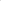 ОДЛУКУО ДОПУНИ ОДЛУКЕ О ПРИСТУПАЊУ ИЗРАДИ ЛОКАЛНОГ АКЦИОНОГ ПЛАНА СОЦИЈАЛНЕ ЗАШТИТЕ У ГРАДУ ПРОКУПЉУ за период од 2019. до 2022.годинеЧлан 1.	У Одлуци о приступању изради Локалног акционог плана социјалне заштите у Граду Прокупљу за период од 2019. до 2022. године бр. 06-39/2019-02 од 07.05.2019. године („Службени лист града Прокупља бр.11/2019 од 07.05.2019. године):У члану 3. после става 4. додају се ставови 5. и 6. који гласе:Став 5. :„Председник и чланови радне групе морају бити стручна лица која се баве делатностима из области социјалне заштите или сродним делатностима“,Став 6. : „Председнику и члановима радне групе припада накнада која не може бити већа од просечне плате у Републици Србији за август 2019.године према званичним подацима Завода за статистику Републике Србије, а која ће се прецизирати у уговорима које ће градоначелник закључити са председником и сваким чланом радне групе понаособ“Члан 2.	У свему осталом Одлука о приступању изради Локалног акционог плана социјалне заштите у Граду Прокупљу за период од 2019. до 2022. године бр. 06-39/2019-02 од 07.05.2019.године („Службени лист града Прокупља бр.11/2019 од 07.05.2019.године), остаје непромењенаЧлан З.Ова Одлука ступа на снагу осмог дана од дана објављивања у „Службеном  листу Града Прокупља“.Број: 06-71/2019-02У Прокупљу, 15.10 .2019. годинеСКУПШТИНА ГРАДА ПРОКУПЈЬА                                                                                                                                                                                                                                      ПРЕДСЕДНИК                                                                                                                                                                                                                                СКУПШТИНЕ ГРАДА                                                                                                                                                                                                                                        Дејан Лазић с.р.9На основу члана 29 став 4 , члана 27 став 10 Закона о јавној својини („Сл.гласник РС“, бр.72/2011,88/2013,105/2014, 104/2016-др.закон и 108/2016), члан 2 став1 Уредбе о условима прибављања и отуђења непокретности непосредном погодбом и давања у закуп ствари у јавној својини односно прибављање и уступање искоришћавања других имовинских права као и поступцима јавног надметања и прикупљања писмених понуда („Сл.гласник РС“, бр.16/18), члана 40 Статута града Прокупља (,,Службени лист Општине Прокупље,, бр. 15/18), Скупштина града Прокупље је на седници одржаној дана 15.10.2019. године донелаОДЛУКУ О ПРИБАВЉАЊУ  ГРАДСКОГ ГРАЂЕВИНСКОГ ЗЕМЉИШТА У ЈАВНУ СВОЈИНУ ГРАДА ПРОКУПЉАI  Град Прокупље ради изградње Јеврејске, Мишарске, Мостарске, Моравске, Божурске, Појатске, Видовданске и улице Милоша Црњанског, прибавља у јавну својину делове кат. парцела и то:Ради изградње Мостарске улице, делове кат. парцела:бр.180/2 у површини од 73,82м2, уписане у л.н.7237 КО Прокупље-град на Коцић Даниелу и Величковић Мирослава са уделом од по 1/2, по укупној цени од 73.820,00 динара.бр.180/7 у површини од 25,78м2, уписане у л.н.3179 КО Прокупље-град на Коцић Даниелу и Величковић Мирослава са уделом од по 1/2, по укупној  цени од 25.780,00 динара.бр.180/8 у површини од 22,32м2, уписане у л.н.3179 КО Прокупље-град на Коцић Даниелу и Величковић Мирослава са уделом од по 1/2, по укупнојцени од 22.320,00 динара.бр.180/15 у површини од 3,97м2, уписане у л.н.3179 КО Прокупље-град на Коцић Даниелу и Величковић Мирослава са уделом од по 1/2, по укупној цени од 3.970,00 динара.               -Ради изградње Видовданске улице, делове кат. парцела:Бр.136/3 у површини од 57.25м2, уписане у л.н. 2000 КО Прокупље-град на Прокић Наташу са уделом  од 300/486 и Велимировић Јордан са делом од 186/486, по укупној цени од 57.250,00 динара;II       Овлашћује се Градоначелник града Прокупље да са титуларима означених кат. парцела закључи уговор о прибављању непокретности.III	Ова Одлука ступа на снагу осмог дана од дана објављивања у Службеном листу Града Прокупља.Број: 06-71/2019-02У Прокупљу, 15.10.2019.годинеСКУПШТИНА ГРАДА ПРОКУПЉА                                                                                                                                                                                                                                                       ПРЕДСЕДНИК                                                                                                                                                                                                                                                  СКУПШТИНЕ ГРАДА                                                                                                                                                                                                                                                           Дејан Лазић с.р.10На основу члана 29. и 27. Закона о јавној својини („Сл.гласник РС“,72/2011,88/2013,105/2014,104/2016-др закон и 108/2016, 113/2017,95/2018), члана 3. став 1. тачка 1.,  став 3.и 4. Уредбе о условима прибављања и отуђења непокретности непосредном погодбом и давања у закуп ствари у јавној својини, односно прибављања и уступања искоришћавања других имовинских права, као и поступцима јавног надметања и прикупљања писмених понуда („Сл.гласник РС“, бр.16/2018) и члана 40. став 1. тачка 36  Статута Града Прокупља („Сл.лист Општине Прокупље“, бр.15/2018), Скупштина Града Прокупља на седници одржаној дана 15.10. 2019.године, донела је:ОДЛУКУО ПРИСТУПАЊУ ПРИБАВЉАЊА НЕПОКРЕТНОСТИ НЕПОСРЕДНОМ ПОГОДБОМ У ЈАВНУ СВОЈИНУГРАДА ПРОКУПЉА	I ПРИСТУПА СЕ прибављању непокретности непосредном погодбом уз накнаду, у јавну својину Града Прокупља и то:Дела катастарске парцеле бр.1789/1 КО Прокупље-град, у површини од 30,0м2, дефинисана постојећим преломним тачака од 171ро2р Y 7549739.51  X 4788377.56; 25944214  Y 7549739.47 X 4788377.83; 25439182  Y 7549735.17  X 4788407.06 и нових преломних тачака 1 Y 7549738.51 X 4788377.32; 2 Y 7549737.59 X 4788384.42; 3  Y 7549736.58 X 4788390.19; 4 Y 7549734.95 X 4788401.08; 5 Y 7549734.25 X 4788406.47; одређене Скицом заузећа на кат. парцели бр.1789/1 КО Прокупље-град, по врсти градско грађевинско земљиште, укупне површине 0.18,74ха, од тога земљиште под зградом-објектом бр.1 у површини од 148м2, земљиште под зградом-објектом бр.2 у површини од 32м2, земљиште под зградом-објеком бр.3 у површини од 12м2, земљиште под зградом-објектом бр.4. у површини од 8м2 и земљиште уз објекат у површини од 500м2, која је  уписана у лист непокретности бр.2296 за КО Прокупље-град, носиоца права приватне својине Стојановић Драгана из Прокупља,  у уделу од 1/1, а у циљу изградње улице.II Формира се Комисија која ће по окончаном поступку непосредне погодбе сачинити записник са одговарајућим предлогом и исти доставити Скупштини града Прокупља, у следећем саставу:1.Невена Јовић – председник комисије2. Весна Смиљковић - члан3. Александар Петровић -чланIII У поступку прибављања непокретности из ове Одлуке у свему поступити према одредбама Закона о јавној својини и Уредбе о условима прибављања и отуђења непокретности непосредном погодбом и давања у закуп ствари у јавној својини, односно прибављања и уступања искоришћавања других имовинских права, као и поступцима јавног надметања и прикупљања писмених понуда.IV Непокретност описана у тачки I ове Одлуке прибавиће се по тржишној вредности коју утврди овлашћени порески орган у складу са Законом о јавној својини.V Одлуку о предлогу Комисије за прибављање непокретности у јавну својину, након окончаног поступка непосредне погодбе, донеће Скупштина Града Прокупља.VI Ова Одлука ступа на снагу осмог дана од дана објављивања у „Службеном листу Града Прокупља“.Број: 06-71/2019-02У Прокупљу, 15.10.2019.годинеСКУПШТИНА ГРАДА ПРОКУПЉА                                                                                                                                                                                           ПРЕДСЕДНИК                                                                                                                                                                                       СКУПШТИНЕ ГРАДА                                                                                                                                                                                              Дејан Лазић с.р.